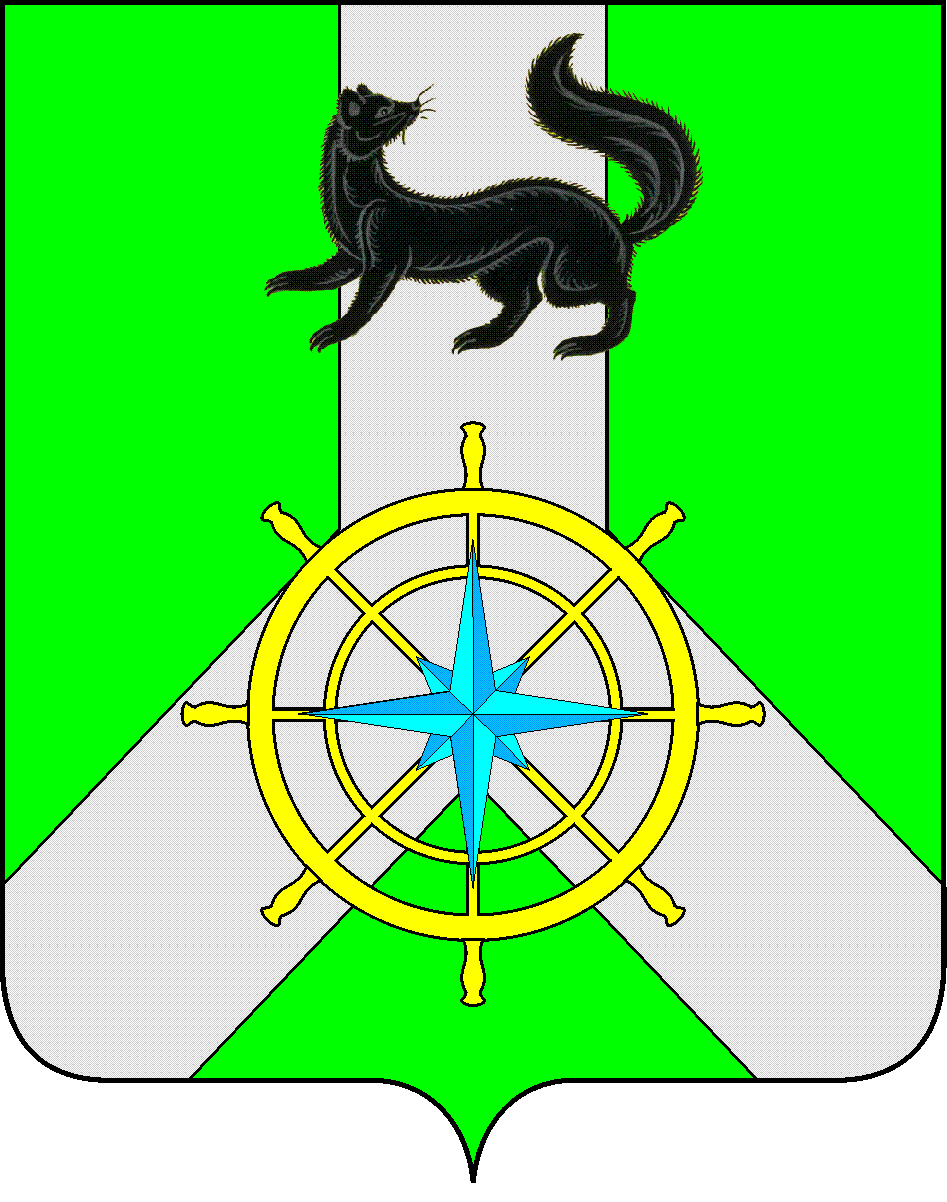 Р О С С И Й С К А Я   Ф Е Д Е Р А Ц И ЯИ Р К У Т С К А Я   О Б Л А С Т ЬК И Р Е Н С К И Й   М У Н И Ц И П А Л Ь Н Ы Й   Р А Й О НА Д М И Н И С Т Р А Ц И Я П О С Т А Н О В Л Е Н И ЕВ целях корректировки объемов финансирования муниципальных программ на текущий финансовый год, в соответствии с п. 2 ст. 179 Бюджетного кодекса РФ, в связи с приведением муниципальных программ в соответствии с  «Положением о порядке принятия решений о разработке, реализации и оценке эффективности муниципальных программ Киренского района», утверждённым постановлением администрации Киренского муниципального района от 19.04.2016 г. № 189 с изменениями, внесенными постановлением администрации Киренского муниципального района от 09.09.2016г. №414,  ст.ст. 39, 55 Устава муниципального образования Киренский район ПОСТАНОВЛЯЕТ:    1. Муниципальную программу  «Развитие физической культуры и спорта в Киренском районе на 2014-2020 годы», утверждённую постановлением администрации Киренского муниципального района от 24.12.2013 г. № 1128, подпрограммы, входящие в состав муниципальной программы, изложить в новой редакции (прилагается).    1.1. Утвердить план мероприятий на 2017 год (прилагается).   2. Муниципальную программу «Содействие в проведении районных мероприятий Киренского района на 2014-2020 г.г.», утверждённую постановлением администрации Киренского муниципального района от 24.12.2013 г. № 1122   изложить в новой редакции (прилагается).    2.1. Утвердить   план мероприятий на 2017 год (прилагается).   3. Муниципальную программу  «Молодым семьям доступное жилье на 2014-2020 г.г.», утверждённую   постановлением администрации Киренского муниципального района от 24.12.2013 г. № 1127  изложить в новой редакции (прилагается).  3.1. Утвердить  план мероприятий на 2017 год (прилагается).    4. Муниципальную программу «Молодежная  политика Киренского района на 2014-2020 г.г.», утверждённую постановлением администрации Киренского муниципального района от 24.12.2013 г. № 1126,  подпрограммы, входящие в состав муниципальной программы изложить в новой редакции (прилагается).    4.1. Утвердить  план мероприятий на 2017 год (прилагается).    5. Настоящее постановление  разместить на официальном сайте администрации Киренского муниципального района.    6. Контроль  за исполнением настоящего Постановления  оставляю за собой.Мэр    Киренского муниципального  района                                      К.В.СвистелинЛист согласования к Постановлению № 70  от 27.02.2017 г.СОГЛАСОВАНО:Первый заместитель мэра района-Председатель комитета по социальной политике                                          С.Ю.ЛещинскийЗаместитель мэра района по экономике и финансам                                                                                 Е.А.ЧудиноваНачальник финансового управленияадминистрации Киренского муниципального района                                                                                    Е.А. ШалдаНачальник отдела по экономике                       администрации Киренского муниципального района                                                                                    Синькова М.Р.Начальник правового отдела                                                                           А.В.Воробьёв                                                                                         Главный бухгалтер администрации                                                                 М.В.ПономареваПодготовила: Слёзкина О.С.– начальник отдела  по культуре, делам молодежи и спортуУтвержденаПостановлением мэра Киренского    муниципального района                                от 24.12.2015г. № 1128с изменениями, внесенными постановлениями от 18.09.2014г.№ 991,от 29.12.2014г. № 1426, от  08.04.2015г. № 250 от 01.10.2015г. № 572от  17.12.2015г. № 676от 27.01.2016г. № 30от  21 .07.2016г. №378                                    от 23.12.2016г. № 565от 27.02.2017г. №70МУНИЦИПАЛЬНАЯ ПРОГРАММА КИРЕНСКОГО РАЙОНА «РАЗВИТИЕ  ФИЗИЧЕСКОЙ   КУЛЬТУРЫ  И  СПОРТА                                             В  КИРЕНСКОМ  РАЙОНЕ  НА 2014-2020 г.г. »Киренск, 2013 годРАЗДЕЛ 1. ХАРАКТЕРИСТИКА ТЕКУЩЕГО СОСТОЯНИЯ СФЕРЫ РЕАЛИЗАЦИИ МУНИЦИПАЛЬНОЙ ПРОГРАММЫОсновополагающей задачей, проводимой администрацией Киренского муниципального района, является создание условий для полноценной жизнедеятельности населения района. В свою очередь, развитие                              и совершенствование базы для сохранения и улучшения физического  здоровья жителей района в значительной степени способствует решению этой задачи. Поддержание  физической активности граждан посредством регулярных занятий физической культурой и спортом является фактором, определяющим качество здоровья. Общая ситуация в сфере физической культуры и спорта в Киренском районе характеризуется:1) низким процентом занимающихся физической культурой и спортом социально не защищенных слоев населения;2) снижением активности занимающихся физической культурой и спортом  на    предприятиях и в учреждениях;3)  на предприятиях отсутствуют специалисты по физической культуре                   и  спорту;4)   слабой заинтересованности инвесторов вкладывать средства в спорт                   и  развитие физической культуры;5) отсутствием в достаточном количестве необходимого спортивного инвентаря, спортивного оборудования, для занятий массовой физической культурой.  Задачи необходимо решать комплексно, с использованием потенциала всех уровней исполнительной власти в области физической культуры и спорта, здравоохранения, молодежной политики, социальной защиты, образования, культуры и других.  Необходимо широкое взаимодействие в решении этих задач органов  всех уровней, физкультурных, образовательных учреждений, общественных объединений, коммерческих структур, что обуславливает необходимость решения поставленных задач программными средствами с привлечением дополнительных средств, в том числе бюджетных и внебюджетных источников финансирования.   Поскольку одной из наиболее актуальных молодежных проблем является времяпрепровождение, занятие физической культурой и спортом может быть одним из способов социально приемлемого проведения свободного времени  для молодых людей, особо среди работающей и незанятой молодежи                          в возрасте от 18 до 35 лет. Внедрение спортивного стиля жизни служит средством формирования в ближайшей перспективе общества, обеспокоенного сохранением такого потенциала, как здоровье. Решение проблемы физического воспитания, формирование ценностей здорового образа жизни заключается в  необходимости создания  доступных условий для активного отдыха людей всех возрастных групп и категорий здоровья, стабилизации показателей  физической подготовленности и улучшение состояния  здоровья населения района, повышение уровня в спорте, улучшение результатов. Физическая культура и спорт имеют существенное социальное значение за счет рациональной организации досуга, активного отдыха, общения,   самоутверждения  в коллективе сверстников и коллег.На территории района недостаточно спортивных залов. Имеющаяся  материально-техническая база в районе в техническом отношении изношена, устарела, не имеет необходимых площадей для организации работы                         с населением, недостаточно оснащена современным спортивным инвентарем и тренажерами. В связи, с чем необходимо провести капитальный ремонт центрального стадиона «Водник», заложить средства на вывоз спортивного оборудования, получаемого за счет средств государственной программы  «Развитие физической культуры и спорта в Иркутской области» на 2014-2016 годы.Укрепление материально-технической базы является важнейшей задачей,  без ее решения создать условия приемлемые для массового занятия физической культурой и спортом, организации учебно-тренировочного процесса, невозможно.На территории района работает физкультурно-спортивное отделение МАОУ ДОД ДЮЦ «Гармония». Число отделений по видам спорта - 7. Численность детей  и подростков,  занимающихся в  отделении, растет: 2010г.- 647, за 2011 год- 675 человек. Сборные команд Киренского района участвуют в межрайонных и областных соревнованиях, где показывают хорошие результаты, становятся победителями и призерами. Учитывая отдаленность района от мест проведения  соревнований социальный уровень населения, доходы населения, участие в соревнованиях разных уровней  требует существенной финансовой поддержки одаренных детей-спортсменов. Созданы и активно работают  шахматная и футбольная федерации. Одним из основных показателей, отражающих эффективность проводимых мероприятий, является доля населения, вовлеченного в регулярные занятия физической культурой  и спортом, от общего числа жителей района, а также динамика численности занимающихся физической культурой и спортом                в абсолютном значении 3073 человек в 2012 году.   Доля  занимающихся физической культурой и спортом составляет 17 % к населению района. При этом,  по сравнению с 2010 годом, численность занимающихся физической культурой и спортом снизилась с 3227 до 3073, таким образом снизилась доля населения от 18 лет и старше.На территории района действует районное спортивное  общество «Ветеран», активно сотрудничающее с администрацией района по вопросам развития  физкультуры и спорта  людей пожилого и пенсионного возраста. Данную линию работы следует поддерживать и развивать. В районе проводится Спартакиада  людей пенсионного возраста (зимняя и летняя), Сельские летние спортивные игры среди муниципальных образований района  по следующим видам –  мужской и женский турнир             по волейболу, настольному теннису, лыжным гонкам,  мини-футболу, городкам, лапте, шашкам и шахматам, легкой атлетике. Традиционными стали первомайский футбол среди любителей этого вида спорта, где  на площадках встречаются молодежь и люди старшего возраста. Проводится межрайонный  рождественский турнир по волейболу, мини-футболу, настольному теннису на кубок мэра Киренского района, гонка «Лыжня России», «Кросс нации» и другие мероприятия.В 2012 году по инициативе администрации района создан Общественный Совет по развитию физической культуры и спорта                         в Киренском районе. Не ушла проблема с состоянием здоровья детей, подростков                           и молодежи (в т.ч. молодых родителей),  употребляющих  ПАВы, употребляющих алкогольные напитки  и пристрастившихся к курению, В связи с этим особую роль в решении вопросов развития физической культуры и спорта в районе имеет создание районной Программы, координация деятельности всех причастных органов и учреждений района Советом по физической культуре и спорту при администрации района,  что позволяет создать плановый подход к решению поставленныхРАЗДЕЛ 2. ЦЕЛЬ И ЗАДАЧИ  МУНИЦИПАЛЬНОЙ ПРОГРАММЫ, ЦЕЛЕВЫЕ ПОКАЗАТЕЛИ МУНИЦИПАЛЬНОЙ ПРОГРАММЫ,
 СРОКИ РЕАЛИЗАЦИИЦель Программы - является  формирование и пропаганда здорового  образа  жизни, потребности в занятиях физической культурой и спортом населения г. Киренска и Киренского  района, создание  благоприятных  условий  для  увеличения  охвата  занимающихся спортом и физической  культурой, улучшение имиджа Киренского района по отдельным видам спорта, развитие материально-технической базы  муниципальных  объектов спорта, вхождение в Государственную  программу  Иркутской  области   «Развитие  физической  культуры   и  спорта  в  Иркутской  области»  на  2014 - 2016 г.г.Достижение цели Программы предполагается за счет решения следующих задач:развитие массового спорта и физической культуры в Киренском районе;развитие детско-юношеского спорта в районе;развитие адаптивной  и оздоровительной физической культуры                          и спорта для всех возрастных и социальных категорий граждан, физическое развитие людей (в том числе детей и подростков)                            с ограниченными возможностями, инвалидами средствами физической культуры и спорта;формирование и пропаганда здорового образа жизни, потребности                     в занятиях физической культурой и спортом у населения Киренского района как составляющей части здорового образа жизни;развитие спортивной   инфраструктуры  материально-технической базы в Киренском районе, в том числе для повышения физической активности населения района;Планируемые целевые показатели Программы:1.Количество  граждан (в том числе  молодого  и  пожилого возраста),  регулярно  занимающихся  физической  культурой  и  спортом  от  населения  района.2. Число  спортсменов,  входящих  в  состав  сборных  команд  района  по  видам  спорта, занявших  призовые  места  на  областных  соревнованиях.3.Количество  граждан  с  ограниченными  возможностями,  в  том  числе  несовершеннолетних  и  детей (инвалидов) занимающихся  адаптивной  физической  культурой  и  спортом,  принимающих  участие  в спортивных мероприятиях  районного  и  областного  уровней.4. Количество  проявлений  социально неприемлемых  форм  поведения (употребление  алкогольных  напитков, наркотических  веществ,  других  ПАВ),  в  том числе  в молодёжной  среде  путём  формирования  спортивного  стиля  жизни  населения.5.Улучшения  материально – технической  базы  объектов  спорта  в  районе: -финансирование  строительства спортивно-оздоровительного комплекса в п. Алексеевск (далее СОКа) в части финансирования  документации по «привязке» к местности, прохождению экспертизы;- стадион «Водник»- в части  финансирования заключения  по проектно-сметной документации (далее ПСД) в соответствии с требованиями законодательства и реконструкция стадиона.Сведения о составе и значениях целевых показателей муниципальной программы приводятся в Приложении 1 к Программе.РАЗДЕЛ 3. ОСНОВНЫЕ МЕРОПРИЯТИЯ МУНИЦИПАЛЬНОЙ ПРОГРАММЫ, ОБОСНОВАНИЕ ВЫДЕЛЕНИЯ ПОДПРОГРАММПодпрограммы Программы  отражают приоритетные направления  муниципальной молодежной политики  и определяют сферы первоочередного инвестирования муниципальных ресурсов в молодежную политику Киренского района. Подпрограммы соответствуют задачам Программы. Программа состоит из следующих подпрограмм:Подпрограмма 1 «Развитие  физической  культуры  и  массового   спорта  в Киренском районе».Цель Подпрограммы 1: Формирование  и  пропаганда  здорового  образа  жизни, потребности  в  занятиях  физической  культурой  и  спортом  населения  г.Киренска и  Киренского  района,  создание благоприятных  условий  для  увеличения  охвата   занимающихся  спортом  и  физической  культурой, улучшение  имиджа  Киренского  района  по  отдельным  видам  спорта.   Подпрограмма включает в себя следующее  основное  мероприятие:основное мероприятие 1.1. «Финансирование мероприятий                          по развитию  физической  культуры  и  массового   спорта  в Киренском районе».Подпрограмма 2  «Развитие  спортивной  инфраструктуры                             и  материально – технической  базы  в Киренском  районе»Цель Подпрограммы 2: развитие материально – технической  базы  муниципальных  объектов  спорта, вхождение в Государственную  программу  Иркутской  области  «Развитие физической  культуры и спорта                в Иркутской  области»  на  2014 – 2016 г.  Подпрограмма включает следующие основные мероприятия:основное мероприятие 2.1. «Финансирование мероприятий для развития  спортивной  инфраструктуры   и  материально – технической  базы  в Киренском  районе».РАЗДЕЛ 4. РЕСУРСНОЕ ОБЕСПЕЧЕНИЕ МУНИЦИПАЛЬНОЙ ПРОГРАММЫ       Финансирование Программы осуществляется за счет средств местного бюджета в соответствии нормативным документом  о  местном бюджете                    на очередной финансовый год и плановый период.       Ресурсное обеспечении 4 млн. 404 тыс. рублей, в том числе по годам:2014 год  - 702,0 тыс. рублей2015 год  - 702,0 тыс. рублей2016 год  - 750,0 тыс. рублей2017 год - 750,0 тыс.рублей2018 год- 750, 0 тыс.руб.2019 год- 750,0 тыс.руб.2020 год- 0, 0 тыс. руб.         Ресурсное обеспечение реализации Программы в разрезе подпрограмм и основных мероприятий представлено в приложении  2 к Программе.РАЗДЕЛ 5. ОЖИДАЕМЫЕ КОНЕЧНЫЕ РЕЗУЛЬТАТЫ РЕАЛИЗАЦИИ МУНИЦИПАЛЬНОЙ ПРОГРАММЫРеализация Программы позволит: 1.Увеличить  количество  граждан (в том числе молодого и пожилого возраста), регулярно занимающихся физической культурой и спортом от населения района и улучшить состояние физического здоровья  населения за счет привлечения к спорту                               и формирования здорового образа жизни    с  3 073 в 2012 г.  до    3 150   человек  в 2014г.,  до 3 200 в  2015 г.,  до  3250  человек к 2020 году.2.Увеличить  число  спортсменов, входящих в состав сборных команд района по видам спорта, занявших  призовые места на областных соревнованиях               с  20 в 2012 году до 60 человек к 2020 году.3.Снизить  количество проявлений социально неприемлемых форм поведения (употребление алкогольных напитков, наркотических веществ, других ПАВ), в том числе в  молодежной среде,  путем формирования спортивного стиля жизни населения со 115 чел. в 2012 году до 20 человек                в 2020 году. 4. Увеличить количество  граждан с ограниченными возможностями, в том числе несовершеннолетних и детей (инвалидов)  занимающихся  адаптивной физической культурой и спортом, принимающих участие  в  спортивных мероприятиях районного и областного уровней  с  20  в 2012 году  до  60              к  2020 году.5. Улучшить материально-техническую базу  объектов спорта                              в Киренском районе, в том числе:-финансирование  строительства спортивно-оздоровительного комплекса в п. Алексеевск (далее СОКа) в части финансирования  документации по «привязке» к местности, прохождению экспертизы;- стадион «Водник»- в части  финансирования заключения  по проектно-сметной документации (далее ПСД) в соответствии с требованиями законодательства и реконструкция стадиона, увеличив пропускную способность с  500 до  2000 человек, повысить качество предлагаемых услуг в сфере физкультуры и спорта.РЕСУРСНОЕ ОБЕСПЕЧЕНИЯ РЕАЛИЗАЦИИ МУНИЦИПАЛЬНОЙ  ПРОГРАММЫ   « РАЗВИТИЕ ФИЗИЧЕСКОЙ КУЛЬТУРЫ И СПОРТА В КИРЕНСКОМ РАЙОНЕ НА 2014-2020 г.г.»ЗА СЧЕТ ВСЕХ ИСТОЧНИКОВ ФИНАНСИРОВАНИЯ (далее – программа)Утвержденапостановлением МэраКиренского муниципального районаот  24 декабря 2013 г. №  1128с изменениями, внесенными постановлениями от 18.09.2014г.№ 991,от 29.12.2014г. № 1426, от  08.04.2015г. № 250 от 01.10.2015г. № 572от  17.12.2015г. № 676от 26.01.2016г. № 30               от  21.07.2016г. №378                                   от 23.12.2016г. № 565от 27.02.2017 №70ПОДПРОГРАММА №1"Развитие  физической  культуры  и  массового   спорта                                         в  Киренском районе "МУНИЦИПАЛЬНОЙ  ПРОГРАММЫ "Развитие  физической  культуры  и  спорта в Киренском   районе         на 2014-2020 г.г. "Киренск, 2013 год.ПАСПОРТ ПОДПРОГРАММЫ № 1"Развитие  физической  культуры  и  массового   спорта                                         в  Киренском районе"МУНИЦИПАЛЬНОЙ  ПРОГРАММЫ КИРЕНСКОГО РАЙОНА"Развитие  физической  культуры  и   спорта  в  Киренском районе                  на 2014-2020 г.г. "(далее соответственно - подпрограмма, муниципальная программа)Раздел 1. Цель и задачи подпрограммы, целевые показатели подпрограммы, сроки реализации.Целью подпрограммы является формирование  и  пропаганда  здорового  образа  жизни, потребности  в  занятиях  физической  культурой  и  спортом  населения  г.Киренска и  Киренского  района,  создание благоприятных  условий  для  увеличения  охвата   занимающихся  спортом  и  физической  культурой, улучшение  имиджа  Киренского  района  по  отдельным  видам  спорта.	Для достижения поставленной цели необходимо решение следующих задач:1. Развитие  массового спорта  и  физической  культуры  в  Киренском  районе;2. Развитие  детско – юношеского  спорта    в  районе;3. Развитие  адаптивной  и  оздоровительной  физической  культуры  и   спорта  для  всех  возрастных  и  социальных  категорий  граждан, физическое  развитие  людей (в том числе  детей  и  подростков)   с  ограниченными  возможностями,  инвалидами  средствами  физической  культуры  и  спорта;4.Формирование  и  пропаганда  здорового  образа  жизни,  потребности  в  занятиях  физической  культурой  и  спортом  у  населения  Киренского  района  как  составляющей  части  здорового  образа  жизни;  	Срок реализации Программы семь  лет  – это обусловлено формированием бюджета Киренского  муниципального района на 2014 год и планируемый период до 2020 года. Показатели,  используемые для достижения поставленной  цели:1.Количество  граждан (в том числе  молодого  и  пожилого возраста),  регулярно  занимающихся  физической  культурой  и  спортом.2. Число  спортсменов,  входящих  в  состав  сборных  команд  района  по  видам  спорта, занявших  призовые  места  на  областных  соревнованиях.3.Количество  граждан  с  ограниченными  возможностями,  в  том  числе  несовершеннолетних  и  детей (инвалидов) занимающихся  адаптивной  физической  культурой  и  спортом,  принимающих  участие  в спортивных мероприятиях  районного  и  областного  уровней.4. Количество  проявлений  социально неприемлемых  форм  поведения  (употребление  алкогольных  напитков, наркотических  веществ,  других  ПАВ),  в  том числе  в молодёжной  среде  путём  формирования  спортивного  стиля  жизни  населения.Итогом реализации подпрограммы станет:1.увеличение  количества  граждан (в том числе  молодого  и  пожилого возраста),  регулярно  занимающихся  физической  культурой  и  спортом  от  населения  района.2. увеличение числа  спортсменов,  входящих  в  состав  сборных  команд  района  по  видам  спорта, занявших  призовые  места  на  областных  соревнованиях.3.увеличение количества  граждан  с  ограниченными  возможностями,  в  том  числе  несовершеннолетних  и  детей (инвалидов) занимающихся  адаптивной  физической  культурой  и  спортом,  принимающих  участие  в спортивных мероприятиях  районного  и  областного  уровней.4. увеличение количества  проявлений  социально неприемлемых  форм  поведения  (употребление  алкогольных  напитков, наркотических  веществ,  других  ПАВ),  в  том числе  в молодёжной  среде  путём  формирования  спортивного  стиля  жизни  населенияФакторы, влияющие на достижение плановых показателей:- кризисные явления в экономике;- изменения федерального и областного законодательства в сфере государственной поддержки   физической  культуры  и  спорта- форс-мажорные обстоятельства.                                                                                                                                                                                                                                                                                                                                                                                                                                                   Сведения о составе и значениях целевых показателей  представлены в приложении 1                      к настоящей Подпрограмме.Раздел 2.  Ведомственные  целевые  программа и основные  мероприятия  подпрограммы            Выделение  ведомственных целевых программ в рамках подпрограммы                                          не  предусмотрено.Основные мероприятия подпрограммы:- финансирование мероприятий  по развитию  физической  культуры  и  массового   спорта  в Киренском районе.Перечень основных мероприятий подпрограммы приведен в приложении                                  2    к Подпрограмме.Раздел 3. Меры муниципального регулирования, направленные на достижение цели и задач подпрограммы.Правовое регулирование в сфере реализации подпрограммы осуществляется в соответствии с Федеральным законом  «О физической культуре и  спорте  в Российской  Федерации»  от  04 декабря  2007 г. № 329 – ФЗ. Закон  Иркутской  области                                «О физической культуре и  спорте  в  Иркутской  области»  от  17  декабря  2008 г.                     № 108- ОЗ.В рамках реализации мероприятий подпрограммы предусматривается разработка и принятие нормативных правовых актов в сфере реализации подпрограммы.Раздел 4. Ресурсное обеспечение подпрограммы;На реализацию подпрограммы потребуется  4 млн.032, 630тыс. рублей, в том числе:2014 год  -   652,767 тыс. рублей2015 год  -  659,863  тыс. рублей2016 год  -  680, 0 тыс. рублей2017 год-  680, 0 тыс.рублей2018 год – 680,0 тыс. рублей2019 год- 680,0 тыс.рублей2020 год-  0,0 тыс. рублейОбъем финансирования за счет средств областного бюджета составляет     0, 0  тыс. рублей, в том числе:2014 год  -  0,0  тыс. рублей2015 год  -  0,0  тыс. рублей2016 год  -  0,0 тыс. рублей2017 год-0,0 тыс. рублей2018 год-0,0 тыс. рублей2019 год- 0,0 тыс.рублей2020 год- 0,0 тыс.рублейОбъем финансирования за счет средств местного бюджета составляет 4 млн.032, 630 тыс. рублей, в том числе:2014 год  -   652,767 тыс. рублей2015 год  -  659,863  тыс. рублей2016 год  -  680, 0 тыс. рублей2017 год-  680, 0 тыс.рублей2018 год – 680,0 тыс. рублей2019 год- 680,0 тыс.рублей2020 год- 0,0 тыс. рублейРесурсное обеспечение подпрограммы в целом, а также по годам реализации подпрограммы и источникам финансирования приводится в приложении 2 к Подпрограмме.Раздел 5.  Сведения  об участии организацийВ реализации мероприятий программы, входящих в состав основных мероприятий муниципальной программы  участвуют  МКУК «Методический центр народного творчества и досуга «Звезда», МАУ ДО ДЮЦ Киренского района «Гармония».РЕСУРСНОЕ ОБЕСПЕЧЕНИЯ РЕАЛИЗАЦИИ ПОДПРОГРАММЫ 1 МУНИЦИПАЛЬНОЙ  ПРОГРАММЫ   « РАЗВИТИЕ ФИЗИЧЕСКОЙ КУЛЬТУРЫ И СПОРТА В КИРЕНСКОМ РАЙОНЕ НА 2014-2020 г.г.»ЗА СЧЕТ ВСЕХ ИСТОЧНИКОВ ФИНАНСИРОВАНИЯ (далее – программа)Утвержденапостановлением МэраКиренского муниципального районаот 24 декабря 2013 г. № 1128с изменениями, внесенными постановлениями от 18.09.2014г.№ 991,от 29.12.2014г. № 1426, от  08.04.2015г. № 250 от 01.10.2015г.№ 57от 17.12.2015г. № 676              от  21.07.2016г. №378                                   от 23.12.2016г. № 565от  27.02.2017г. №70ПОДПРОГРАММА №2 «Развитие  спортивной  инфраструктуры   и  материально – технической  базы  в Киренском  районе»МУНИЦИПАЛЬНОЙ  ПРОГРАММЫ "Развитие  физической  культуры  и  спорта в Киренском   районе         на 2014-2020 г.г. "Киренск, 2013 год.ПАСПОРТ ПОДПРОГРАММЫ №2"Развитие спортивной  инфраструктуры   и  материально – технической  базы в  Киренском районе " МУНИЦИПАЛЬНОЙ  ПРОГРАММЫ КИРЕНСКОГО РАЙОНА"Развитие  физической  культуры  и   спорта  в  Киренском районе                  на 2014-2020 г.г. "(далее соответственно - подпрограмма, муниципальная программа)Раздел 1. Цель и задачи подпрограммы, целевые показатели подпрограммы, сроки реализации.Целью подпрограммы является развитие материально – технической  базы  муниципальных  объектов  спорта, вхождение в Долгосрочную  целевую  программу  Иркутской  области  «Развитие физической  культуры       и спорта  в Иркутской  области»  на  2011 – 2015 г.	Для достижения поставленной цели необходимо решение следующей задачи:  - развитие  спортивной  инфраструктуры  материально – технической  базы в  Киренском  районе.	Срок реализации подпрограммы семь лет – это обусловлено формированием бюджета Киренского  муниципального района на 2014 год            и планируемый период до 2020 года. Показатели,  используемые для достижения поставленной  цели:1.Улучшения  материально – технической  базы  объектов  спорта  в  районе: реконструкция стадиона «Водник», финансирования заключения  по проектно-сметной документации (далее ПСД) в соответствии с требованиями законодательства.2. Софинансирование  строительства   спортивно – оздоровительного   комплекса в п.Алексеевск (далее  СОКа) в части  финансирования  документации        по  «привязке»  к  местности,  прохождения  экспертизы.Итогом реализации подпрограммы станет:Улучшение  материально-технической  базы  объектов спорта в Киренском районе, в том числе:-софинансирование  строительства  спортивно-оздоровительного комплекса в п. Алексеевск (далее СОКа) в части финансирования  документации по «привязке» к местности, прохождение экспертизы;-реконструкция  стадиона «Водник» в части софинансирования   работ по реконструкции, финансирования заключения  по проектно-сметной документации (далее ПСД) в соответствии с требованиями законодательства, увеличив пропускную способность с 500 до 2000 человек, повысить качество предлагаемых услуг в сфере физкультуры и спорта. Факторы, влияющие на достижение плановых показателей:- кризисные явления в экономике;- изменения федерального и областного законодательства в сфере государственной поддержки   физической  культуры  и  спорта- форс-мажорные обстоятельства.                                                                                                                                                                                                                                                                                                                                                                                                                                                     Сведения о составе и значениях целевых показателей  представлены в приложении 1    к настоящей   Подпрограмме.Раздел 2.  Ведомственные  целевые  программы и основные  мероприятия  подпрограммы.Основное мероприятие подпрограммы:  - развитие   спортивной  инфраструктуры  и  материально – технической  базы.  Финансирование  мероприятий   по  развитию  физической  культуры  и  массового  спорта  в Киренском районе,  оно   включает  в  себя:- финансирование  реконструкции стадиона «Водник»;- софинансирование  строительства   спортивно-оздоровительного комплекса в п. Алексеевск (далее СОКа) в части финансирования  документации по «привязке» к местности, прохождению экспертизы.Перечень основных мероприятий подпрограммы приведен в приложении  2    к  Подпрограмме.Раздел 3. Меры муниципального регулирования, направленные на достижение цели и задач подпрограммы;Правовое регулирование в сфере реализации подпрограммы осуществляется в соответствии с Федеральным законом  «О физической культуре и  спорте  в Российской  Федерации»  от  04 декабря  2007 г. № 329 – ФЗ. Закон  Иркутской  области «О физической культуре и  спорте  в  Иркутской  области»  от  17  декабря  2008 г.     № 108- ОЗ.В рамках реализации мероприятий подпрограммы предусматривается разработка и принятие нормативных правовых актов в сфере реализации подпрограммы.Раздел 4. Ресурсное обеспечение подпрограммыНа реализацию подпрограммы потребуется 371, 370 тыс. рублей, в том числе:   2014 год - 49, 233 тыс. рублей2015 год - 42,137  тыс. рублей2016 год - 70,0   тыс. рублей2017 год - 70, 0 тыс. рублей2018 год - 70,0 тыс. рублей2019 год - 70 ,0 тыс. рублей2020 год - 0,0 тыс. рублейОбъем финансирования за счет средств областного бюджета составляет                   0,0   тыс. рублей, в том числе:2014 год  -  0,0  тыс. рублей2015 год  -  0,0  тыс. рублей2016 год  -  0,0 тыс. рублей2017 год- 0, 0 тыс.рублей2018 год- 0,0 тыс.рублей2019 год-0 ,0 тыс.рублей2020 год- 0,0 тыс.рублейОбъем финансирования за счет средств местного бюджета составляет                          371,370 тыс. рублей, в том числе:2014 год  - 49,233 тыс. рублей2015 год  - 42,137 тыс. рублей2016 год  - 70,0   тыс. рублей2017 год- 70, 0 тыс.рублей2018 год- 70,0 тыс.рублей2019 год-70 ,0 тыс.рублей2020 год- 0,0 тыс.рублейРесурсное обеспечение подпрограммы в целом, а также по годам реализации подпрограммы и источникам финансирования приводится в приложении 2 к Подпрограмме.Раздел 5.  Сведения  об участии организацийВ реализации мероприятий программы, входящих в состав основных мероприятий муниципальной программы,  участвуют  МКУК «Методический центр народного творчества и досуга «Звезда», МАУ ДО ДЮЦ Киренского района «Гармония».РЕСУРСНОЕ ОБЕСПЕЧЕНИЯ РЕАЛИЗАЦИИ ПОДПРОГРАММЫ 2 МУНИЦИПАЛЬНОЙ  ПРОГРАММЫ   « РАЗВИТИЕ ФИЗИЧЕСКОЙ КУЛЬТУРЫ И СПОРТА В КИРЕНСКОМ РАЙОНЕ НА 2014-2020 г.г.»ЗА СЧЕТ ВСЕХ ИСТОЧНИКОВ ФИНАНСИРОВАНИЯ (далее – программа)Утвержденапостановлением от 24 декабря 2013 года № 1122с изменениями, утвержденнымипостановлениемот 21.02.2014 г. № 160от 28.07.2014г.№712от 07.08.2014г. № 770от 31.12.2014г. № 1451от 07.04.2015г. №249от 19.06.2015г. № 426от 14.08.2015г. № 514от 01.10.2015г. №572от 17.12.2015г.№ 676от 27.01.2015г. № 30от 21.07.2016г. № 378от 23.12.2016г. № 565от 27.02.2017г. №70МУНИЦИПАЛЬНАЯ ПРОГРАММА«СОДЕЙСТВИЕ В ПРОВЕДЕНИИ РАЙОННЫХ МЕРОПРИЯТИЙ КИРЕНСКОГО РАЙОНА НА 2014-2020 ГГ.»Киренск, 2013 годПАСПОРТМУНИЦИПАЛЬНОЙ ПРОГРАММЫ«СОДЕЙСТВИЕ В ПРОВЕДЕНИИ РАЙОННЫХ МЕРОПРИЯТИЙ КИРЕНСКОГО РАЙОНА НА 2014-2020 ГГ.»РАЗДЕЛ 1. ХАРАКТЕРИСТИКА ТЕКУЩЕГО СОСТОЯНИЯ СФЕРЫ РЕАЛИЗАЦИИ МУНИЦИПАЛЬНОЙ ПРОГРАММЫМуниципальная программа «Содействие в проведении районных мероприятий Киренского района на 2014-2020 гг.» (далее – Программа) разработана с целью финансирования районных мероприятий на территории Киренского района.Большое значение для  улучшения взаимодействия населения с органами местного самоуправления имеют мероприятия, проводимые в рамках юбилейных и знаменательных дат, что способствует формированию положительных имиджа муниципального образования и репутации органов местного самоуправления, повышению гражданской активности населения. Реализация данных мероприятий позволит улучшить качество проводимых мероприятий, а также их количество, что повлечет за собой повышение степени доверия населения к деятельности государственных органов и органов местного самоуправления.РАЗДЕЛ 2. ЦЕЛЬ И ЗАДАЧИ МУНИЦИПАЛЬНОЙ  ПРОГРАММЫ, ЦЕЛЕВЫЕ ПОКАЗАТЕЛИ МУНИЦИПАЛЬНОЙ  ПРОГРАММЫ,
 СРОКИ РЕАЛИЗАЦИИЦелью и задачей данной муниципальной программы является проведение  и содействие в проведении мероприятий районного уровня.Целевым показателем программы является доля граждан, участвующих в проведении мероприятий районного значенияФакторы, влияющие на достижение плановых показателей:-кризисные явления в экономике;- форс-мажорные обстоятельства.                                                                                                                                                                                                                                                                                                                                                                                                                                                      Сведения о составе и значениях целевых показателей мероприятия приведены в приложении 1.РАЗДЕЛ 3. ОСНОВНЫЕ МЕРОПРИЯТИЯ МУНИЦИПАЛЬНОЙ  ПРОГРАММЫ, ОБОСНОВАНИЕ ВЫДЕЛЕНИЯ ПОДПРОГРАММ.Выделение подпрограмм в данной муниципальной программе не предусмотрено.Основное мероприятие – финансирование районных мероприятий.Перечень основных мероприятий отражен в приложении 2.РАЗДЕЛ 4. РЕСУРСНОЕ ОБЕСПЕЧЕНИЕ МУНИЦИПАЛЬНОЙ ПРОГРАММЫНа реализацию программы потребуется 7 943,2 тыс.рублей, в том числе:                                  за счёт средств местного бюджета –7 943,2 тыс. рублей.                                            Объем финансирования по годам составляет:             за счет средств  федерального бюджета  - не предусмотрен:                                                 за счет средств областного бюджета - не предусмотрен:                     За счёт средств местного бюджета –7 943,2тыс. рублей, в том числе по годам реализации: 2014 г. – 999, 2 тыс. рублей2015 г.- 1215 тыс. рублей2016 г. – 1 625 тыс. рублей               2017г.  -  1 668 тыс.руб.            2018г.  -1 218 тыс.руб.            2019г.-1 218 тыс.руб.            2020г.-0,0 тыс.руб.Ресурсное обеспечение программы в целом, а также по годам реализации программы и источникам финансирования приводится в приложении 2 к программе.РАЗДЕЛ 5. ОЖИДАЕМЫЕ КОНЕЧНЫЕ РЕЗУЛЬТАТЫ РЕАЛИЗАЦИИ МУНИЦИПАЛЬНОЙ  ПРОГРАММЫУвеличение количества граждан, участвующих в проведении  районных мероприятий до 5000 человек к 2016 году  и поддержание на этом уровне до 2020 года.РЕСУРСНОЕ ОБЕСПЕЧЕНИЕ РЕАЛИЗАЦИИ МУНИЦИПАЛЬНОЙ ПРОГРАММЫ "СОДЕЙСТВИЕ В ПРОВЕДЕНИИ РАЙОННЫХ МЕРОПРИЯТИЙ КИРЕНСКОГО РАЙОНА НА 2014-2020 Г.Г.»ЗА СЧЕТ ВСЕХ ИСТОЧНИКОВ ФИНАНСИРОВАНИЯУтвержденаПостановлением мэра Киренского    муниципального района                           от 24  декабря  2013 года № 1127с изменениями, внесёнными постановлениями от 15.04.2014г. № 323,от 29.12.2014г. №1426,от 08.04.2015 г. № 251,от 01.10.2015 г. № 572,от  17.12.2015г. № 676,от 29.02.2016г. № 85от  23.06.2016г. №328от 21. 07.2016г. №378№ 565 от 23.12.2016г. №70 от 27.02.2017г.МУНИЦИПАЛЬНАЯПРОГРАММА«Молодым  семьям – доступное  жильёна  2014-2020 г.г. »Киренск, 2013 год ПАСПОРТ МУНИЦИПАЛЬНОЙ ПРОГРАММЫ КИРЕНСКОГО  РАЙОНА«МОЛОДЫМ СЕМЬЯМ – ДОСТУПНОЕ ЖИЛЬЕ 
НА 2014-2020 г.г.»        Органами власти, учеными, общественными деятелями неоднократно подчеркивались важность учета демографического аспекта государственной политики в развитии экономики страны и необходимость оказания помощи молодым гражданам в решении их жилищных проблем.Муниципальная программа «Молодым семья – доступное жилье» на 2014 – 2020 годы предусматривает создание системы муниципальной поддержки молодых семей, молодых специалистов, нуждающихся в улучшении жилищных условий, в целях закрепления молодых специалистов в организациях района, повышения общественной активности молодежи, улучшения демографической ситуации и укрепления института семьи в   Киренском  районе.Программа «Молодым семьям – доступное жилье» разработана в целях создания механизма муниципальной поддержки молодых семей в решении жилищной проблемы.             Актуальность демографической проблемы в Киренском районе характеризуется следующими статистическими данными:Количество молодых семей в районе, состоящих на учете по улучшению жилищных условий – 103.не имеющих детей – 16;имеющих детей – 87.   Тенденции суженного производства населения могут быть преодолены только в случае изменения демографического поведения населения, в первую очередь молодого поколения путем формирования соответствующей политике государства.   В своем ежегодном послании Федеральному Собранию Российской Федерации 26 мая 2004 года Президент Российской Федерации В.В. Путин прямо ответил, что «новое жилье могут позволить себе купить лишь люди  с высокими доходами. Отсутствие такой возможности у молодых семей сказывается на их планах  по рождению детей… Правительство, региональные и местные органы власти должны ориентироваться на то, чтобы к 2010 году минимум треть граждан страны (а не одна десятая часть, как сегодня) могли бы приобретать квартиру, отвечающую современным требованиям, приобрести  за счет собственных накоплений и с помощью жилищных кредитов».   Неудовлетворительные жилищные условия оказывают особенно отрицательное влияние на репродуктивное поведение молодой семьи. Вынужденное проживание с родителями одного из супругов снижает уровень рождаемости и увеличивает уровень разводов среди молодых семей. Установлено, что средний состав семей, занимающих отдельную квартиру или дом численно выше, чем семей, которые снимают комнату или проживают   в общежитии.    В ходе проведения социологических исследований были выявлены основные причины, по которым молодые семьи не желают рожать детей.  В подавляющем большинстве случаев это отсутствие перспектив улучшения жилищных условий и низкий уровень доходов.   В связи с этим для улучшения демографической ситуации в районе необходимо обеспечить создание условий для решения жилищных проблем молодых семей.  Жилищные проблемы оказывают отрицательное воздействие   на молодежь. Молодые люди покидают сельскую местность, «малые» города, молодые специалисты переезжают в областной центр, другие населенные пункты.Молодые специалисты после окончания ВУЗов в г. Иркутске и других регионах не хотят возвращаться к месту их прежнего проживания к родителям в Киренский  район, мотивируя свое  решение  в том числе и отсутствием возможности приобретения собственного жилья.Молодые люди не спешат создавать семью или официально оформлять свои отношения, что приводит к снижению авторитета семейных ценностей,  к увеличению количества, рожденных вне брака.Большинство молодых семей не имеет возможности решить жилищную проблему самостоятельно, поэтому   требуется продуманная и реалистичная политика в отношении оказания государственной поддержки молодым семьям  в приобретении (строительстве) жилья именно на областном и муниципальном уровня.  Для её решения требуется участие и взаимодействие органов государственной власти  Иркутской области, органов местного самоуправления, других организаций,                    что обуславливает, необходимость применения программных методов. Программа  «Молодым семьям – доступное жилье» разработана  с  2005  года и  уже  имеет  свои  результаты. Так, например, в  2009 году,  за  счёт  средств  местного бюджета  4 семьи  получили  социальную  выплату  по  60 тыс. рублей, а  с 2011 года социальная  выплата выплачивалась  из местного, областного и федерального  бюджета.  В 2011 года  социальную   выплату получила  1 семья, в 2012 году –   3 семьи,  в  2013 году – 1 семья, в 2014 году – 1 семья.   Таким  образом,  за  истёкший  период  10  семей  получили  поддержку.Раздел 1.    Цель  и  задачи   муниципальной  программы,                             целевые  показатели   муниципальной   программы,                                   сроки  реализацииЦелью программы «Молодым семьям – доступное жилье» на 2014-2020 годы является создание механизма муниципальной поддержки молодых семей  в решении жилищной проблемы, привлечении молодых специалистов  в  Киренском районе.  Для  достижения поставленной цели Программой предполагается решение следующих основных задач:Разработка и внедрение на территории Киренского района правового, организационного и финансового механизма муниципальной поддержки молодых семей в решении жилищной проблемы.Привлечение финансовых и инвестиционных ресурсов для обеспечения жильем молодых семей.Оказание за счет средств местного бюджета поддержки молодым семья и молодым специалистам Киренского района.Формирование условий для повышения заинтересованности молодежи  в развитии социально – экономического и производственного потенциала Киренского района.Поддержка и стимулирование инициативы молодых семей по улучшению своих жилищных условий.Целевым показателем программы является количество молодых семей, улучшивших жилищные условия в результате реализации мероприятий программы  – 6  семей.Программа рассчитана на 7 лет  и будет реализовываться 
с 2014 года  по  2020 год.Реализацию основного мероприятия программы обеспечивает отдел по культуре, делам  молодёжи  и спорту.Сведения о составе и значениях целевых показателей программы приведены  в приложении 1 к  муниципальной программе.Раздел 2.     Ведомственные  целевые  программы                                                                    и  основные  мероприятия   программыПрограмма не предусматривает в своем составе ведомственные целевые программы.Основное мероприятие программы - улучшение жилищных условий молодых семей. Основное мероприятие программы представлено в приложении  2  к программе.Реализация основного мероприятия программы осуществляется по следующим направлениям:методологическое обеспечение реализации программы;правовое обеспечение реализации программы;финансовое обеспечение реализации программы;организационное обеспечение реализации программы.Реализацию основного мероприятия программы обеспечивает администрации Киренского муниципального района.Реализация программы осуществляется с участием муниципального образования Киренский район, заключившего с Министерством соглашение об участии в реализации мероприятий программы.В рамках реализации программы осуществляется следующий комплекс мер:1) сбор данных о молодых семьях, участвующих в программе, представляемых органами местного самоуправления Киренского района, обеспечивающими реализацию мероприятий программы, и формирование единой информационной базы данных об участниках программы;2) определение ежегодно размера бюджетных ассигнований, выделяемых из областного бюджета и распределение субсидий на реализацию мероприятий программы;3) подготовка документов для участия в конкурсном отборе муниципальных образований Иркутской области в части предоставления молодым семьям - участникам программы социальных выплат на приобретение жилого помещения или создание объекта индивидуального жилищного строительства и распределение субсидий, выделяемых из областного бюджета, в том числе за счет средств федерального бюджета, между отобранными муниципальными образованиями Иркутской области;4) заключение с министерством физической культуры, спорту и молодежной политики Иркутской области соглашения об участии в реализации мероприятий программы;5) формирование и утверждение сводного списка молодых семей – участников программы, изъявивших желание получить социальную выплату на приобретение жилого помещения или создание объекта индивидуального жилищного строительства в планируемом году, на основании списков молодых семей, представленных органами местного самоуправления Киренский  район;6) утверждение списков молодых семей - претендентов на получение социальных выплат на приобретение жилого помещения или создание объекта индивидуального жилищного строительства в соответствующем году. Порядок внесения изменений в указанные списки утверждается комиссией по распределению свидетельств о праве получения социальной выплаты на приобретение (строительство) жилья молодым семьям Киренского района, являющимися участниками муниципальной программы Киренского районного муниципального образования «Молодым семьям - доступное жилье»;7) формирование и представление заявки на выделение средств федерального бюджета для софинансирования мероприятий программы;8) проведение мониторинга реализации программы на территории Иркутской области, подготовка и предоставление в Министерство строительства и жилищно-коммунального хозяйства Российской Федерации информационно-аналитических и отчетных материалов;9) организацию информационной и разъяснительной работы среди населения по освещению целей и задач программы.10) ежегодный отбор банков для участия в реализации Подпрограммы  в соответствии                     с установленными на федеральном уровне критериями для обслуживания средств, предоставляемых в качестве социальных выплат на приобретение жилого помещения или создание объекта индивидуального жилищного строительства молодым семьям, и заключение соглашения об участии в реализации мероприятий Подпрограммы с отобранными банками. 11) ежегодный отбор уполномоченных организаций, осуществляющих оказание услуг для молодых семей - участников подпрограммы по приобретению в их интересах жилого помещения экономкласса на первичном рынке жилья, в соответствии с установленными на федеральном уровне критериями отбора таких уполномоченных организаций, требованиями к ним и правилами оказания ими услуг (при необходимости). 12) оплата изготовление бланков свидетельств о праве на получение социальной выплаты на приобретение жилого помещения или создание объекта индивидуального жилищного строительства за счет средств областного бюджета, предусматриваемых на финансирование мероприятий Подпрограммы, и их передача в органы местного самоуправления муниципальных образований Иркутской области.  Организационные мероприятия на территории Киренского района предусматривают:1) признание молодых семей нуждающимися в жилых помещениях и участниками программы;2) формирование списка молодых семей – участников программы, изъявивших желание получить социальную выплату на приобретение жилого помещения или создание объекта индивидуального жилищного строительства в планируемом году;3) определение ежегодно размера бюджетных ассигнований, выделяемых из местного бюджета на реализацию мероприятий программы;4) выдачу молодым семьям в установленном порядке свидетельств о праве на получение социальной выплаты на приобретение жилого помещения или создание объекта индивидуального жилищного строительства исходя из размеров бюджетных ассигнований, предусмотренных на эти цели в местном бюджете, в том числе субсидий из областного бюджета;5) предоставление молодым семьям социальных выплат на приобретение жилого помещения или создание объекта индивидуального жилищного строительства;6) организацию информационной и разъяснительной работы среди населения по освещению целей и задач Подпрограммы.Основными принципами реализации программы являются:добровольность участия в программе молодых семей;признание молодой семьи нуждающейся в жилых помещениях в соответствии с законодательством Российской Федерации;возможность для молодых семей реализовать свое право на получение поддержки за счет средств, предоставляемых в рамках программы из федерального, областного и местного бюджетов на улучшении жилищных условий только один раз.Условиями прекращения реализации программы являются досрочное достижение цели и задач программы, а также изменение механизмов реализации муниципальной жилищной политики.Механизм реализации программы предполагает оказание финансовой поддержки молодым семьям – участникам программы при улучшении жилищных условий путем предоставления им социальных выплат.Участником Подпрограммы может быть молодая семья, в том числе молодая семья, имеющая одного ребенка и более, где один из супругов не является гражданином Российской Федерации, а также неполная молодая семья, состоящая из одного молодого родителя, являющегося гражданином Российской Федерации, и одного ребенка и более, соответствующие следующим требованиям:1) возраст каждого из супругов либо одного родителя в неполной семье на день принятия решения о включении молодой семьи в список претендентов на получение социальной выплаты на приобретение жилого помещения или создание объекта индивидуального жилищного строительства в планируемом году не превышает 35 лет;2) молодая семья признана нуждающейся в жилом помещении в соответствии с настоящим разделом;3) наличие у семьи доходов, позволяющих получить кредит, либо иных денежных средств, достаточных для оплаты расчетной (средней) стоимости жилья в части, превышающей размер предоставляемой социальной выплаты.Социальная выплата на приобретение жилья и социальная выплата на приобретение жилья за счет средств областного и местных бюджетов используется молодой семьей для приобретения у любых физических и (или) юридических лиц жилого помещения как на первичном, так и на вторичном рынках жилья или для создания объекта индивидуального жилищного строительства, отвечающих требованиям, установленным статьями 15 и 16 Жилищного кодекса Российской Федерации, благоустроенных применительно к условиям населенного пункта, в котором приобретается (строится) жилое помещение для постоянного проживания. Условием участия в программе и предоставления социальной выплаты на приобретение жилья или социальной выплаты на приобретение жилья за счет средств областного и местных бюджетов, является согласие совершеннолетних членов молодой семьи на обработку органами местного самоуправления Киренского района, исполнительными органами государственной власти Иркутской области, федеральными органами исполнительной власти персональных данных о членах молодой семьи.Согласие оформляется в соответствии со статьей 9 Федерального закона                     от 27 июля 2006 года № 152-ФЗ «О персональных данных».Муниципальное образование Киренский район до 1 сентября года, предшествующего планируемому, формирует списки молодых семей - участников программы, изъявивших желание получить социальную выплату в планируемом году, порядок формирования и форма которого определяются Министерством.  В первую очередь в указанные списки включаются молодые семьи - участники программы, поставленные на учет в качестве нуждающихся в улучшении жилищных условий до 1 марта 2005 года, а также молодые семьи, имеющие одного ребенка   и более.Программой предусматриваются следующие формы муниципальной поддержки участвующих в программе молодых семей:1) предоставление социальной выплаты на приобретение жилого помещения или создание объекта индивидуального жилищного строительства за счет средств местного бюджета (далее - социальная выплата на приобретение жилья за счет средств местного бюджета);2) предоставление социальной выплаты на приобретение жилого помещения или создание объекта индивидуального жилищного строительства в рамках реализации Подпрограммы "Обеспечение жильем молодых семей" федеральной целевой программы "Жилище" на 2015 - 2020 годы (далее - социальная выплата на приобретение жилья);3) предоставление социальной выплаты на приобретение жилого помещения или создание объекта индивидуального жилищного строительства за счет средств областного и местных бюджетов (далее - социальная выплата на приобретение жилья за счет средств областного и местных бюджетов);4) предоставление дополнительной социальной выплаты за счет средств областного бюджета (далее - дополнительная социальная выплата) на цели погашения части кредита или займа либо для компенсации затраченных собственных средств на приобретение жилого помещения или создание объекта индивидуального жилищного строительства при рождении (усыновлении) ребенка.Социальная выплата на приобретение жилья и социальная выплата  на приобретение жилья за счет средств областного и местных бюджетов используется молодой семьей для приобретения у любых физических и (или) юридических лиц жилого помещения как на первичном, так и на вторичном рынках жилья или для создания объекта индивидуального жилищного строительства, отвечающих требованиям, установленным статьями 15 и 16 Жилищного кодекса Российской Федерации, благоустроенных применительно к условиям населенного пункта, в котором приобретается (строится) жилое помещение для постоянного проживания. Общая площадь приобретаемого жилого помещения (создаваемого объекта индивидуального жилищного строительства) в расчете на каждого члена молодой семьи, учтенного при расчете размера социальной выплаты на приобретение жилья или социальной выплаты на приобретение жилья за счет средств областного  и местных бюджетов, не может быть меньше учетной нормы общей площади жилого помещения, установленной органами местного самоуправления муниципальных образований Иркутской области в целях принятия граждан на учет в качестве нуждающихся в жилых помещениях в месте приобретения жилого помещения или создания объекта индивидуального жилищного строительства.Размер общей площади жилого помещения, с учетом которого определяется размер социальной выплаты на приобретение жилья и социальной выплаты   на приобретение жилья за счет средств областного и местных бюджетов:для семьи, состоящей из двух человек (молодые супруги или один молодой родитель и ребенок), - ; для семьи, состоящей из трех или более человек, включающей помимо молодых супругов одного или более детей (либо семьи, состоящей из одного молодого родителя и двух или более детей), - по  на одного человека.Особенности оказания отдельных форм муниципальной поддержки заключаются в следующем:1) предоставление социальной выплаты на приобретение жилья за счет средств местного бюджета. В случае не привлечения средств из областного, федерального бюджетов или привлечение их в не полном размере на софинансирование мероприятий муниципальной программы, молодой семье – участнице муниципальной программы предоставляется социальная выплата на приобретение жилья за счет средств местного бюджета. Социальная выплата на приобретение жилья за счет средств местного бюджета используется:На предоставление молодым семьям – участникам Программы компенсации на погашение части процентной ставки по кредитам (займам), полученным для приобретения (строительства) жилья в уполномоченных организациях, в размере 1/3 годовой процентной ставки за пользование жилищным кредитом. Период банковского кредита не превышает 30 лет, процентная ставка компенсируется за счет средств бюджета Киренского районного муниципального образования не более 10 лет.На предоставление молодым семьям – участникам Программы на частичную оплату первоначального взноса при получении кредита (займа) на приобретение жилья или строительство индивидуального жилого дома в размере 10% стоимости жилья или строительства индивидуального жилого дома из расчета средней стоимости одного квадратного метра строительства жилья в Киренском районном муниципальном образовании и установленной нормы общей площади жилья. Социальная выплата за счет средств бюджета Чунского районного муниципального образования на частичную оплату первоначального взноса при получении кредита (займа) на приобретение жилья или строительство индивидуального жилого дома предоставляются молодым семьям согласно сводного списка молодых семей, где приоритет имеют многодетные семьи.В случае использования средств социальной выплаты на приобретение жилья за счет средств местного бюджета на уплату первоначального взноса по ипотечному жилищному кредиту (займу) допускается оформление приобретенного жилого помещения в собственность одного из супругов или обоих супругов. При этом лицо (лица), на чье имя оформлено право собственности на жилое помещение, представляет в орган местного самоуправления Киренского районного муниципального образования нотариально заверенное обязательство переоформить приобретенное с помощью социальной выплаты жилое помещение в общую собственность всех членов семьи, указанных в свидетельстве, в течение 6 месяцев после снятия обременения с жилого помещения.2) предоставление социальной выплаты на приобретение жилья.Предоставление социальной выплаты на приобретение жилья осуществляется в рамках реализации Подпрограммы "Обеспечение жильем молодых семей" федеральной целевой программы "Жилище" на 2015 - 2020 годы, утвержденной постановлением Правительства Российской Федерации от 17 декабря 2010 года N 1050 (далее - федеральная подпрограмма).Условием предоставления социальной выплаты на приобретение жилья является наличие у молодой семьи помимо права на получение средств социальной выплаты дополнительных средств, в том числе собственных средств или средств, предоставляемых любыми организациями и (или) физическими лицами по кредитному договору (договору займа) на приобретение (строительства) жилья, ипотечному жилищному договору, необходимых для оплаты создания объекта индивидуального жилищного строительства или приобретения жилого помещения. В качестве дополнительных средств молодой семьей также могут быть использованы средства (часть средств) материнского (семейного) капитала.Право молодой семьи - участника программы на получение социальной выплаты удостоверяется именным документом - свидетельством о праве на получение социальной выплаты на приобретение жилого помещения или создание объекта индивидуального жилищного строительства (далее - свидетельство), которое не является ценной бумагой.Социальные выплаты на приобретение жилья используются:  для оплаты цены договора купли-продажи жилого помещения (за исключением средств, когда оплата цены договора купли-продажи предусматривается в составе цены договора с уполномоченной организацией на приобретение жилого помещения экономкласса на первичном рынке жилья);для оплаты цены договора строительного подряда на создание объекта  индивидуального жилищного строительства;для осуществления последнего платежа в счет уплаты паевого взноса в полном размере, после уплаты которого жилое помещение переходит в собственность молодой семьи (в случае если молодая семья или один из супругов в молодой семье является членом жилищного, жилищно-строительного, жилищного накопительного кооператива); для уплаты первоначального взноса при получении жилищного кредита, в том числе ипотечного, или жилищного займа на приобретение жилого помещения или создание объекта  индивидуального жилищного строительства;  для оплаты цены договора с уполномоченной организацией на приобретение                в интересах молодой семьи жилого помещения экономического класса на первичном рынке жилья, в том числе на оплату цены договора купли-продажи жилого помещения (в случаях, когда это предусмотрено договором с уполномоченной организацией) и (или) оплату услуг указанной организации;для погашения основной суммы долга и уплаты процентов по жилищным кредитам, в том числе ипотечным, или жилищным займам на приобретение жилого помещения или создание объекта  индивидуального жилищного строительства  полученным до 1 января 2011 года (далее - погашение долга по кредитам), за исключением иных процентов, штрафов, комиссий и пеней за просрочку исполнения обязательств по этим кредитам или займам.Приобретаемое жилое помещение (создаваемый объект индивидуального жилищного строительства) при использовании социальной выплаты на приобретение жилья должно находиться на территории Иркутской области.Приобретаемое жилое помещение (созданный объект индивидуального жилищного строительства) оформляется в общую собственность всех членов молодой семьи, указанных в свидетельстве.В случае использования средств социальной выплаты для уплаты первоначального взноса при получении жилищного кредита, в том числе ипотечного, или жилищного займа на приобретение жилого помещения или создание объекта индивидуального жилищного строительства  или для погашения долга по кредитам, за исключением иных процентов, штрафов, комиссий и пеней за просрочку исполнения обязательств по этим кредитам или займам, допускается оформление приобретенного жилого помещения или созданного индивидуального жилищного строительства в собственность одного из супругов или обоих супругов. При этом лицо (лица), на чье имя оформлено право собственности на жилое помещение или объект индивидуального жилищного строительства, предоставляет в орган местного самоуправления муниципального образования Иркутской области нотариально заверенное обязательство переоформить приобретенное с помощью социальной выплаты на приобретение жилья жилое помещение или созданный с помощью социальной выплаты на приобретение жилья объект индивидуального жилищного строительства в общую собственность всех членов семьи, указанных в свидетельстве, в течение 6 месяцев после снятия обременения с жилого помещения или объекта индивидуального жилищного строительства.  Средства федерального и областного бюджетов, предусмотренные на реализацию программы, в установленном порядке перечисляются в виде субсидий в местный бюджет в пределах утвержденных лимитов бюджетных обязательств и объемов финансирования расходов областного бюджета на основании соглашений между Министерством и муниципальным образованием Киренского района, определенными по результатам проводимого в установленном настоящим разделом порядке конкурса. Порядок проведения конкурса определяется Правительством Иркутской области.Размер социальной выплаты на приобретение жилья составляет:35 процентов расчетной (средней) стоимости жилья, определяемой в соответствии с требованиями Программы, - для молодых семей, не имеющих детей;40 процентов расчетной (средней) стоимости жилья, определяемой в соответствии с требованиями Программы, - для молодых семей, имеющих одного и более детей, а также для неполных молодых семей, состоящих из одного молодого родителя и одного и более детей.В случае использования социальной выплаты на уплату последнего платежа в счет уплаты паевого взноса ее размер ограничивается суммой остатка задолженности по выплате остатка пая.В случае использования социальной выплаты для погашения долга по кредитам ее размер ограничивается суммой остатка основного долга и остатка задолженности по выплате процентов за пользование ипотечным жилищным кредитом или займом, за исключением иных процентов, штрафов, комиссий и пеней за просрочку исполнения обязательств по этим кредитам или займам.В соответствии с федеральной подпрограммой значение уровня софинансирования расходного обязательства Иркутской области на предоставление молодым семьям социальных выплат на приобретение жилья за счет субсидии из федерального бюджета рассчитывается по формуле:У = 0,3 / КБО,где:У - уровень софинансирования расходного обязательства Иркутской области;0,3 - средний уровень софинансирования расходных обязательств субъектов Российской Федерации;КБО - показатель уровня бюджетной обеспеченности Иркутской области на соответствующий финансовый год с учетом распределения дотаций на выравнивание бюджетной обеспеченности субъектов Российской Федерации.При этом уровень софинансирования за счет средств федерального бюджета не может составлять меньше 5 процентов и больше 95 процентов от общего объема расходных обязательств Иркутской области.Доля средств, направляемых на софинансирование социальной выплаты на приобретение жилья из федерального бюджета, составляет соответственно:ДФБ = 35 x У - для молодых семей, не имеющих детей;ДФБ = 40 x У - для молодых семей, имеющих одного и более детей, а также для неполных молодых семей,где:ДФБ - доля средств, направляемых из федерального бюджета на софинансирование социальной выплаты на приобретение жилья.Доля средств, направляемых на софинансирование социальной выплаты на приобретение жилья из местного бюджета, составляет 10 процентов для молодых семей, в том числе неполных молодых семей, состоящих из одного молодого родителя и одного и более детей.Доля средств, направляемых на софинансирование социальной выплаты на приобретение жилья из областного бюджета, составляет соответственно:ДОБ = (35% - ДФБ - ДМБ) - для молодых семей, не имеющих детей;ДОБ = (40% - ДФБ - ДМБ) - для молодых семей, имеющих одного и более детей, а также для неполных молодых семей,где:ДОБ - доля средств, направляемых из областного бюджета на софинансирование социальной выплаты на приобретение жилья;ДМБ - доля средств, направляемых из местного бюджета на софинансирование социальной выплаты на приобретение жилья.При расчете доли средств федерального бюджета и областного бюджета, направляемых на софинансирование социальной выплаты на приобретение жилья, полученное значение указанного показателя округляется до целого числа.Расчет размера социальной выплаты производится исходя из размера общей площади жилого помещения, установленного настоящим разделом для семей разной численности, количества членов молодой семьи - участника программы и норматива стоимости 1 квадратного метра общей площади жилья по Киренскому муниципальному образованию, в котором молодая семья включена в список участников программы. Норматив стоимости 1 квадратного метра общей площади жилья по Киренскому району для расчета размера социальной выплаты устанавливается муниципальным образованием Киренского района, но не выше средней рыночной стоимости 1 квадратного метра общей площади жилья по Иркутской области, определяемой на соответствующий период федеральным органом государственной власти, осуществляющим выработку и реализацию государственной политики в сфере жилищно-коммунального хозяйства и нормативное правовое регулирование в этой сфере.Расчет размера социальной выплаты для молодой семьи, в которой один из супругов не является гражданином Российской Федерации, производится в соответствии с настоящим разделом исходя из размера общей площади жилого помещения, установленного для семей разной численности с учетом членов семьи, являющихся гражданами Российской Федерации.Расчетная (средняя) стоимость жилья, используемая при расчете размера социальной выплаты, определяется по формуле:СтЖ = Н x РЖ,где:Н - норматив стоимости 1 квадратного метра общей площади жилья по муниципальному образованию Иркутской области, определяемый в соответствии с требованиями Подпрограммы;РЖ - размер общей площади жилого помещения, определяемый в соответствии с требованиями Подпрограммы.В случае высвобождения в Киренском муниципальном образовании, определенном по результатам проводимого в установленном порядке конкурса, по каким-либо основаниям средств, поступивших из федерального бюджета и (или) областного бюджета и предназначенных для предоставления социальной выплаты на приобретение жилья молодым семьям - претендентам на ее получение в текущем году, на сумму меньше, чем требуемый по расчету размер указанной социальной выплаты, выделение недостающих средств для предоставления социальной выплаты производится за счет средств местного бюджета с согласия органа местного самоуправления Киренского  муниципального образования. Муниципальное образование Киренский район направляет в Министерство письменное согласие о выделении недостающих средств для предоставления социальной выплаты на приобретение жилья за подписью мэра или лица его замещающего и финансового органа муниципального образования.Предоставление социальных выплат на приобретение жилья осуществляется при условии доведения в установленном порядке соответствующих лимитов софинансирования за счет средств федерального бюджета, предусмотренных на реализацию федеральной подпрограммы.Вопросы предоставления социальных выплат на приобретение жилья, не урегулированные программой, разрешаются в соответствии с нормами федеральной программы;3) предоставление социальной выплаты на приобретение жилья за счет средств областного и местных бюджетов.В случае недостаточности или отсутствия средств федерального бюджета социальная выплата на приобретение жилого помещения или создание объекта индивидуального жилищного строительства предоставляется молодым семьям - участникам программы за счет средств областного и местных бюджетов.Размер социальной выплаты на приобретение жилья за счет средств областного и местных бюджетов составляет:35 процентов расчетной (средней) стоимости жилья, определяемой в соответствии с требованиями программы, (20 процентов - софинансирование за счет средств областного бюджета, 15 процентов - за счет средств местного бюджета), - для молодых семей, не имеющих детей;40 процентов расчетной (средней) стоимости жилья, определяемой в соответствии с требованиями программы, (20 процентов - софинансирование за счет средств областного бюджета, 20 процентов - за счет средств местного бюджета), - для молодых семей, имеющих одного и более детей, а также для неполных молодых семей, состоящих из одного молодого родителя и одного и более детей.Социальные выплаты на приобретение жилья за счет средств бюджета Иркутской области и  бюджета Киренского района используются:для оплаты цены договора купли-продажи жилого помещения (за исключением средств, когда оплата цены договора купли-продажи предусматривается в составе цены договора с уполномоченной организацией на приобретение жилого помещения экономкласса на первичном рынке жилья);для оплаты цены договора строительного подряда на создание объекта индивидуального жилищного строительства;для уплаты первоначального взноса при получении жилищного кредита, в том числе ипотечного, или жилищного займа на приобретение жилого помещения или создание объекта индивидуального жилищного строительства;  для  осуществления последнего платежа в счет уплаты паевого взноса в полном размере, после уплаты которого жилое помещение переходит в собственность молодой семьи (в случае если молодая семья или один из супругов в молодой семье является членом жилищного, жилищно-строительного, жилищно накопительного кооператива);                                          для оплаты договора с уполномоченной организацией на приобретение в интересах молодой семьи жилого помещения экономкласса на первичном рынке жилья, в том числе на оплату цены договора купли-продажи жилого помещения (в случаях, когда это предусмотрено договором) и (или) оплату услуг указанной организации;на погашение основной суммы долга и уплату процентов по ипотечным жилищным кредитам или займам на приобретение жилья, за исключением иных процентов, штрафов, комиссий, пеней за просрочку исполнения обязательств по этим кредитам или займам (далее - погашение основной суммы долга).Приобретаемое жилое помещение (создаваемый объект индивидуального жилищного строительства) при использовании социальной выплаты на приобретение жилья за счет средств областного и местных бюджетов должно находиться на территории Киренского  района, за счет средств бюджета которого предоставляется молодой семье социальная выплата на приобретение жилья за счет средств областного и местных бюджетов.Право использовать социальную выплату на приобретение жилья за счет средств областного и местных бюджетов на погашение основной суммы долга предоставляется молодым семьям - участникам программы:зарегистрировавшим договор купли-продажи жилого помещения и право собственности на жилое помещение, приобретенное с использованием средств ипотечного жилищного кредита (займа), до 1 июля 2011 года;признанным участниками Программы в соответствии с требованиями Программы до 1 июля 2011 года.Для получения свидетельства в целях погашения основной суммы долга молодая семья - претендент на получение социальной выплаты на приобретение жилья за счет средств областного и местных бюджетов направляет в администрацию муниципального образования Киренский район следующие документы:заявление на выдачу свидетельства (в произвольной форме);копии документов, удостоверяющих личность каждого члена семьи;договор купли-продажи жилого помещения и свидетельство о государственной регистрации права собственности на жилое помещение, приобретенное с использованием средств ипотечного жилищного кредита (займа), прошедшие в установленном порядке государственную регистрацию до 1 июля 2011 года;кредитный договор (договор займа) на приобретение жилого помещения, заключенный до 1 июля 2011 года, и справку кредитора (заимодавца) о сумме остатка основного долга и сумме задолженности по выплате процентов за пользование ипотечным жилищным кредитом (займом);документ, подтверждающий признание молодой семьи участником Программы до 1 июля 2011 года.Основаниями для перечисления социальной выплаты на приобретение жилья за счет средств областного и местных бюджетов в счет погашения основной суммы долга являются:договор банковского счета;договор купли-продажи жилого помещения, прошедший в установленном порядке государственную регистрацию до 1 июля 2011 года;соответствующий кредитный договор (договор займа), заключенный до 1 июля 2011 года;справка кредитора (заимодавца) о сумме остатка основного долга и сумме задолженности по выплате процентов за пользование ипотечным жилищным кредитом или займом на приобретение жилья;свидетельство о государственной регистрации права собственности на жилое помещение, приобретенное с использованием средств ипотечного жилищного кредита (займа), зарегистрированное в установленном порядке до 1 июля 2011 года.При этом размер социальной выплаты на приобретение жилья за счет средств областного и местных бюджетов, предоставляемой на погашение основной суммы долга, ограничивается суммой остатка основного долга и остатка задолженности по выплате процентов за пользование ипотечным жилищным кредитом (займом).При наличии потребности в не использованном в текущем финансовом году остатке средств областного бюджета, предоставленных местному бюджету в виде субсидий на реализацию мероприятий программы, этот остаток в соответствии с решением Министерства может быть использован муниципальным образованием в очередном финансовом году на те же цели в порядке, установленном бюджетным законодательством Российской Федерации.В случае высвобождения в Киренском   районном муниципальном образовании, определенном по результатам проводимого в установленном порядке конкурса, по каким-либо основаниям средств, поступивших из областного бюджета и предназначенных для предоставления социальной выплаты на приобретение жилья за счет средств областного и местных бюджетов молодым семьям - претендентам на ее получение в текущем году, на сумму меньше, чем требуемый по расчету размер указанной социальной выплаты, выделение недостающих средств для предоставления социальной выплаты производится за счет средств местного бюджета с согласия муниципального образования Киренского района. Администрация Киренского района направляет в Министерство письменное согласие о выделении недостающих средств для предоставления социальной выплаты на приобретение жилья за счет средств областного и местных бюджетов за подписью мэра или лица исполняющего его обязанности и финансового органа Киренского  районного муниципального образования.Предоставление дополнительной социальной выплаты на цели погашения части кредита или займа либо для компенсации затраченных собственных средств на приобретение жилого помещения или создание объекта индивидуального жилищного строительства при рождении (усыновлении) ребенка.При рождении (усыновлении) ребенка в 2015 году молодой семье, которой в рамках реализации мероприятий подпрограммы «Молодым семьям -доступное жилье» на 2014-2020 государственной программы Иркутской области «Доступное жилье» на 2014-2020, утвержденной постановлением Правительства Иркутской области от 24 октября  2013 года № 443-пп (ред. 10 декабря 2015 года, № 632-пп), в соответствии с условиями и требованиями подпрограммы «Обеспечение жильем молодых семей» федеральной целевой программы «Жилище» на 2015-2020 годы, утвержденной постановлением Правительства Российской Федерации от 17 декабря 2010 года № 1050  дополнительная социальная выплата за счет средств областного бюджета, предусмотренных на 2016 год на приобретение жилья или социальная выплата на приобретение жилья за счет средств областного и местного бюджета, при условии, что на момент рождения (усыновления) ребенка возраст обоих супругов, а в неполной семье - молодого родителя не превышает 35 лет, предоставляется дополнительная социальная выплата в размере не менее 10 процентов расчетной (средней) стоимости жилья, используемой при расчете размера социальной выплаты, указанного в свидетельстве, на цели погашения части кредита или займа либо для компенсации затраченных собственных средств на приобретение жилья или строительство индивидуального жилого дома.Предоставление дополнительной социальной выплаты при рождении (усыновлении) ребенка производится один раз при рождении (усыновлении) каждого ребенка в порядке, определенном Министерством.Размер дополнительной социальной выплаты при рождении (усыновлении) ребенка с учетом общего размера ранее предоставленных молодой семье социальных выплат в рамках реализации мероприятий  Программы не может превышать стоимости приобретенного (построенного) жилья в рамках Программы. Установленные в программе требования к участникам программы, к определению размера социальных выплат являются обязательными для Киренского районного муниципального образования, принимающего участие в реализации программы.Возможными формами участия организаций в реализации программы, за исключением организаций, предоставляющих кредиты (займы) на приобретение или строительство жилья, в том числе ипотечные жилищные кредиты, могут являться такие как участие в софинансировании предоставления социальных выплат, предоставление материально-технических ресурсов на строительство жилья для молодых семей - участников программы, а также иные формы поддержки. Конкретные формы участия этих организаций в реализации программы определяются в соглашении, заключаемом между организациями и    Контроль за исполнением программы осуществляется уполномоченными органами государственной власти Иркутской области и Администрацией Киренского муниципального района в пределах их компетенции в установленном порядке.Механизм предоставления  социальной выплаты из Бюджета муниципального образования  Киренский район осуществляется в следующем порядке: Социальная выплата на приобретение жилого помещения или погашение основной суммы долга по ипотечным жилищным кредитам (займам), или создание объекта индивидуального  жилищного строительства предоставляется в размере:- 30 % от стоимости приобретенного жилья за счет средств местного бюджета для семей, не имеющих детей, но не более 50 000 рублей;- 35 %  от стоимости  приобретенного жилья за счет средств местного бюджета для семей, имеющих 1 ребенка, но не более 60 000 рублей;40 % от стоимости приобретенного жилья за счет средств местного бюджета для семей, имеющих 2 и более детей, но не более 60 000 рублей.Размер социальной выплаты рассчитывается на дату заключения договора между администрацией Киренского муниципального района и молодой семьей – участницей программы.2) предоставление социальной выплаты на приобретение жилья.Предоставление социальной выплаты на приобретение жилья осуществляется в рамках реализации   программы «Обеспечение жильем молодых семей» федеральной целевой программы «Жилище» на 2011-2015 годы, утвержденной постановлением Правительства Российской Федерации от 17 декабря 2010 года № 1050 (далее – федеральная программа).Условием предоставления социальной выплаты на приобретение жилья является наличие у молодой семьи помимо права на получение средств социальной выплаты дополнительных средств - собственных средств или средств, предоставляемых любыми организациями и (или) физическими лицами по кредитному договору (договору займа) на приобретение (строительство) жилья, в том числе по ипотечному жилищному договору, необходимых для оплаты строительства или приобретения жилого помещения. В качестве дополнительных средств молодой семьей также могут быть использованы средства (часть средств) материнского (семейного) капитала.Право молодой семьи - участника программы на получение социальной выплаты удостоверяется именным документом - свидетельством о праве на получение социальной выплаты на приобретение жилого помещения или строительство индивидуального жилого дома (далее - свидетельство),  которое   не является ценной бумагой.Социальные выплаты на приобретение жилья используются:для оплаты цены договора купли-продажи жилого помещения    (за исключением средств, когда оплата цены договора купли-продажи предусматривается в составе цены договора с уполномоченной организацией    на приобретение жилого помещения экономкласса на первичном рынке жилья);для оплаты цены договора строительного подряда на строительство индивидуального жилого дома;для осуществления последнего платежа в счет уплаты паевого взноса                    в полном размере в случае, если молодая семья или один из супругов в молодой семье является членом жилищного, жилищно-строительного, жилищного накопительного кооператива, после уплаты, которого жилое помещение переходит в собственность этой молодой семьи;для уплаты первоначального взноса при получении жилищного кредита,                   в том числе ипотечного, или жилищного займа на приобретение жилого помещения или строительство индивидуального жилого дома;для оплаты договора с уполномоченной организацией на приобретение                 в интересах молодой семьи жилого помещения экономкласса на первичном рынке жилья, в том числе на оплату цены договора купли-продажи жилого помещения (в случаях, когда это предусмотрено договором) и (или) оплату услуг указанной организации;для погашения основной суммы долга и уплаты процентов по жилищным кредитам, в том числе ипотечным, или жилищным займам на приобретение жилого помещения или строительство индивидуального жилого дома, полученным до 1 января 2011 года (далее - погашение долга по кредитам),  за исключением иных процентов, штрафов, комиссий и пеней за просрочку исполнения обязательств по этим кредитам или займам. Приобретаемое жилое помещение (созданный объект индивидуального жилищного строительства) должен находиться на территории  Иркутской области.Приобретаемое жилое помещение (созданный объект индивидуального жилищного строительства) оформляется в общую собственность всех членов молодой семьи, указанных в свидетельстве.В случае использования средств социальной выплаты на приобретение жилья на уплату первоначального взноса по ипотечному жилищному кредиту (займу) допускается оформление приобретенного жилого помещения                             в собственность одного из супругов или обоих супругов. При этом лицо (лица), на чье имя оформлено право собственности на жилое помещение, представляет (представляют) в орган местного самоуправления муниципального образования Киренский район Иркутской области нотариально заверенное обязательство переоформить приобретенное с помощью социальной выплаты жилое помещение в общую собственность всех членов семьи, указанных в свидетельстве, в течение     6 месяцев после снятия обременения с жилого помещения.Средства федерального и областного бюджетов, предусмотренные на реализацию программы, в установленном порядке перечисляются в виде субсидий в местный бюджет муниципального образования Киренский район в пределах утвержденных лимитов бюджетных обязательств и объемов финансирования расходов областного бюджета    на основании соглашений между министерством по физической культуре, спорту и молодежной политике Иркутской области и органами местного самоуправления  муниципального  образования Киренский район  Иркутской области, определенными по результатам проводимого в установленном порядке конкурса. Порядок проведения конкурса определяется Правительством Иркутской области.Размер социальной выплаты на приобретение жилья составляет:35 процентов расчетной (средней) стоимости жилья, определяемой                       в соответствии с требованиями Программы, - для молодых семей, не имеющих детей;40 процентов расчетной (средней) стоимости жилья, определяемой                      в соответствии с требованиями Программы, - для молодых семей, имеющих одного и более детей, а также для неполных молодых семей, состоящих из одного молодого родителя и одного и более детей.В случае использования социальной выплаты на уплату последнего платежа в счет уплаты паевого взноса ее размер ограничивается суммой остатка задолженности по выплате остатка пая.В случае использования социальной выплаты для погашения долга по кредитам ее размер ограничивается суммой остатка основного долга и остатка задолженности по выплате процентов за пользование ипотечным жилищным кредитом или займом, за исключением иных процентов, штрафов, комиссий   и пеней за просрочку исполнения обязательств по этим кредитам или займам.В соответствии с федеральной программой значение уровня софинансирования расходного обязательства Иркутской области на предоставление молодым семьям социальных выплат на приобретение жилья за счет субсидии из федерального бюджета рассчитывается по формуле:У = 0,3 / КБО,где:У - уровень софинансирования расходного обязательства Иркутской области;0,3 - средний уровень софинансирования расходных обязательств субъектов Российской Федерации;КБО - показатель уровня бюджетной обеспеченности Иркутской области на соответствующий финансовый год с учетом распределения дотаций на выравнивание бюджетной обеспеченности субъектов Российской Федерации.При этом уровень софинансирования за счет средств федерального бюджета не может составлять меньше 5 процентов и больше 95 процентов от общего объема расходных обязательств Иркутской области.Доля средств, направляемых на софинансирование социальной выплаты на приобретение жилья из федерального бюджета, составляет соответственно:ДФБ = 35 x У - для молодых семей, не имеющих детей;ДФБ = 40 x У - для молодых семей, имеющих одного и более детей,   а также для неполных молодых семей,где:ДФБ - доля средств, направляемых из федерального бюджета на софинансирование социальной выплаты на приобретение жилья.Доля средств,  направляемых на софинансирование социальной выплаты на приобретение жилья из местного бюджета муниципального образования Киренский район  составляет 10 процентов для молодых семей, в том числе неполных молодых семей, состоящих из одного молодого родителя и одного и более детей.Доля средств, направляемых на софинансирование социальной выплаты на приобретение жилья из областного бюджета, составляет соответственно:ДОБ = (35% - ДФБ - ДМБ) - для молодых семей, не имеющих детей;ДОБ = (40% - ДФБ - ДМБ) - для молодых семей, имеющих одного и более детей, а также для неполных молодых семей,где:ДОБ - доля средств, направляемых из областного бюджета на софинансирование социальной выплаты на приобретение жилья;ДМБ - доля средств, направляемых из местного бюджета на софинансирование социальной выплаты на приобретение жилья.При расчете доли средств федерального бюджета и областного бюджета, направляемых на софинансирование социальной выплаты на приобретение жилья, полученное значение указанного показателя округляется до целого числа.Расчет размера социальной выплаты производится исходя из размера общей площади жилого помещения, установленного для семей разной численности, количества членов молодой семьи - участника программы                       и норматива стоимости 1 квадратного метра общей площади жилья по муниципальному образованию Киренский район  Иркутской области, в котором молодая семья включена в список участников   программы.  Норматив стоимости 1 квадратного метра общей площади жилья по  муниципальному образованию Киренский район  Иркутской области для расчета размера социальной выплаты устанавливается органом местного самоуправления муниципального образования  Киренский район Иркутской области, но не выше средней рыночной стоимости 1 квадратного метра общей площади жилья по Иркутской области, определяемой на соответствующий период федеральным органом государственной власти, осуществляющим выработку               и реализацию государственной политики в сфере жилищно-коммунального хозяйства и нормативное правовое регулирование в этой сфере.Расчет размера социальной выплаты для молодой семьи, в которой один        из супругов не является гражданином Российской Федерации, производится                  в соответствии с настоящим пунктом исходя из размера общей площади жилого помещения, установленного для семей разной численности с учетом членов семьи, являющихся гражданами Российской Федерации.Расчетная (средняя) стоимость жилья, используемая при расчете размера социальной выплаты, определяется по формуле:СтЖ = Н x РЖ,где:Н - норматив стоимости 1 квадратного метра общей площади жилья по муниципальному образованию Киренский район Иркутской области, определяемый  в соответствии с требованиями подпрограммы;РЖ - размер общей площади жилого помещения,  определяемый в соответствии с требованиями подпрограммы.Предоставление социальных выплат на приобретение жилья осуществляется при условии доведения в установленном порядке соответствующих лимитов софинансирования за счет средств федерального бюджета, предусмотренных на реализацию федеральной программы.Вопросы предоставления социальных выплат на приобретение жилья,                    не урегулированные программой, разрешаются в соответствии с нормами федеральной программы;3) предоставление социальной выплаты на приобретение жилья за счет средств областного и местных бюджетов.В случае недостаточности или отсутствия средств федерального бюджета социальная выплата на приобретение жилого помещения или создание объекта индивидуального жилищного строительства предоставляется молодым семьям - участникам подпрограммы за счет средств областного и местных бюджетов.           Размер социальной выплаты на приобретение жилья за счет средств областного и местных бюджетов составляет:35 процентов расчетной (средней) стоимости жилья, определяемой                       в соответствии с требованиями программы  ( 20 процентов - софинансирование за счет средств областного бюджета, 15 процентов - за счет средств местного бюджета), - для молодых семей, не имеющих детей;40   процентов  расчетной (средней) стоимости жилья, определяемой                                                  в соответствии с требованиями   программы, 20 процентов - софинансирование за счет средств областного бюджета, 20 процентов - за счет средств местного бюджета), - для молодых семей, имеющих одного и более детей, а также для неполных молодых семей,  состоящих из одного молодого родителя и одного и более детей.Социальные выплаты на приобретение жилья за счет средств областного и местных бюджетов используются:для оплаты цены договора купли-продажи жилого помещения (за исключением средств, когда оплата цены договора купли-продажи предусматривается в составе цены договора с уполномоченной организацией на приобретение жилого помещения экономкласса на первичном рынке жилья);для оплаты цены договора строительного подряда на строительство индивидуального жилого дома;для уплаты первоначального взноса при получении жилищного кредита,               в том числе ипотечного, или жилищного займа на приобретение жилого помещения или строительство индивидуального жилого дома;для осуществления последнего платежа в счет уплаты паевого взноса                    в полном размере в случае, если молодая семья или один из супругов в молодой семье является членом жилищного, жилищно-строительного, жилищного накопительного кооператива, после уплаты которого жилое помещение переходит в собственность этой молодой семьи;для оплаты договора с уполномоченной организацией на приобретении              в интересах молодой семьи жилого помещения экономкласса на первичном рынке жилья, в том числе на оплату цены договора купли-продажи жилого помещения (в случаях, когда это предусмотрено договором) и (или) оплату услуг указанной организации;на погашение основной суммы долга и уплату процентов по ипотечным жилищным кредитам или займам на приобретение жилья, за исключением иных процентов, штрафов, комиссий, пеней за просрочку исполнения обязательств по этим кредитам или займам (далее - погашение основной суммы долга).Право использовать социальную выплату на приобретение жилья за счет средств областного и местных бюджетов на погашение основной суммы долга предоставляется молодым семьям - участникам программы:зарегистрировавшим договор купли-продажи жилого помещения и право собственности на жилое помещение, приобретенное с использованием средств ипотечного жилищного кредита (займа), до 1 июля 2011 года;признанным участниками Программы в соответствии с требованиями Программы до 1 июля 2011 года.Для получения свидетельства в целях погашения основной суммы долга молодая семья - претендент на получение социальной выплаты на приобретение жилья за счет средств областного и местных бюджетов направляет в орган местного самоуправления муниципального образования Иркутской области по месту своего постоянного жительства следующие документы:заявление о выдаче свидетельства (в произвольной форме);копии документов, удостоверяющих личность каждого члена семьи;договор купли-продажи жилого помещения и свидетельство    о государственной регистрации права собственности на жилое помещение, приобретенное с использованием средств ипотечного жилищного кредита (займа), прошедшие в установленном порядке государственную регистрацию             до 1 июля 2011 года;кредитный договор (договор займа) на приобретение жилого помещения, заключенный до 1 июля 2011 года, и справку кредитора (заимодавца) о сумме остатка основного долга и сумме задолженности по выплате процентов    за пользование ипотечным жилищным кредитом (займом);документ, подтверждающий признание молодой семьи участником Программы до 1 июля 2011 года.Основаниями для перечисления социальной выплаты на приобретение жилья за счет средств областного и местных бюджетов в счет погашения основной суммы долга являются:договор банковского счета;договор купли-продажи жилого помещения, прошедший в установленном порядке государственную регистрацию до 1 июля 2011 года;соответствующий кредитный договор (договор займа), заключенный  до   1 июля 2011 года;справка кредитора (заимодавца) о сумме остатка основного долга и сумме задолженности по выплате процентов за пользование ипотечным жилищным кредитом или займом на приобретение жилья;свидетельство о государственной регистрации права собственности на жилое помещение, приобретенное с использованием средств ипотечного жилищного кредита (займа), зарегистрированное в установленном порядке       до   1 июля 2011 года.При этом размер социальной выплаты на приобретение жилья за счет средств областного и местных бюджетов, предоставляемой на погашение основной суммы долга, ограничивается суммой остатка основного долга     и остатка задолженности по выплате процентов за пользование ипотечным жилищным кредитом (займом).При наличии потребности в неиспользованном в текущем финансовом году остатке средств областного бюджета, предоставленных местному бюджету муниципального образования Киренский район в виде субсидий на реализацию мероприятий программы, этот остаток  в соответствии с решением министерства по физической культуре, спорту    и молодежной политике Иркутской области может быть использован органом местного самоуправления муниципального образования Киренский район  Иркутской области         в очередном финансовом году на те же цели в порядке, установленном бюджетным законодательством Российской Федерации.В случае высвобождения в муниципальном образовании Киренский район Иркутской области, определенном по результатам проводимого в установленном порядке конкурса, по каким-либо основаниям средств, поступивших из областного бюджета и предназначенных для предоставления социальной выплаты    на приобретение жилья за счет средств областного и местных бюджетов  молодым семьям - претендентам на ее получение в текущем году, на сумму меньше, чем требуемый по расчету размер указанной социальной выплаты, выделение недостающих средств  для предоставления социальной выплаты производится за счет средств местного бюджета муниципального образования Киренский район с согласия органа местного самоуправления муниципального образования Киренский район Иркутской области. Орган местного самоуправления муниципального образования Киренский район Иркутской области направляет   в министерство по физической культуре, спорту  и молодежной политике Иркутской области письменное согласие о выделении недостающих средств для предоставления социальной выплаты на приобретение жилья за счет средств областного и местных бюджетов за подписью мэра или главы администрации муниципального образования Киренский район  и финансового органа муниципального образования Иркутской области.Вопросы предоставления социальной выплаты на приобретение жилья                 за счет средств областного и местных бюджетов, не урегулированные настоящим подпунктом, разрешаются в соответствии с подпунктом 2  настоящей программы;                      Муниципальная программа по обеспечению жильем молодых семей на территории муниципального образования Киренский  район Иркутской области может  функционировать без привлечения субсидии  федерального и областного бюджетов.Приобретаемое жилое помещение (созданный объект индивидуального жилищного строительства) должен находиться на территории  муниципального образования Киренский район.4) предоставление дополнительной социальной выплаты на цели погашения части кредита или займа либо для компенсации затраченных собственных средств на приобретение жилого помещения или создание объекта индивидуального жилищного строительства при рождении (усыновлении) ребенка.При рождении (усыновлении) ребенка молодой семье, которой в рамках реализации областной государственной социальной программы «Молодым семьям-доступное жилье» на 2005-2019 годы, утвержденной  Постановлением Законодательного собрания Иркутской области от 16.03. 2005г. № 7/26-ЗС, или областной  подпрограммы предоставлена социальная выплата на приобретение жилья или социальная выплата на приобретение жилья за счет средств областного и местных бюджетов, при условии, что на момент рождения (усыновления) ребенка возраст обоих супругов, а в неполной семье - молодого родителя не превышает 35 лет, предоставляется дополнительная социальная выплата в размере не менее 10 процентов расчетной (средней) стоимости жилья, используемой при расчете размера социальной выплаты, указанного   в свидетельстве, на цели погашения части кредита или займа либо для компенсации затраченных собственных средств на приобретение жилья или строительство индивидуального жилого дома.Предоставление дополнительной социальной выплаты при рождении (усыновлении) ребенка производится один раз при рождении (усыновлении) каждого ребенка в порядке, определенном министерством по физической культуре, спорту и молодежной политике Иркутской области.Размер дополнительной социальной выплаты при рождении (усыновлении) ребенка с учетом общего размера ранее предоставленных молодой семье социальных выплат в рамках реализации мероприятий  Программы  не может превышать стоимости приобретенного (построенного) жилья в рамках Программы. Установленные в программе требования к участникам программы,  к определению размера социальных выплат являются обязательными для  муниципального образования Киренский район  Иркутской области, принимающих участие в реализации программы.Возможными формами участия организаций в реализации программы, за исключением организаций, предоставляющих кредиты (займы)                                на приобретение или строительство жилья, в том числе ипотечные жилищные кредиты, могут являться такие как участие в софинансировании предоставления социальных выплат, предоставление материально-технических ресурсов                      на строительство жилья для молодых семей - участников  программы, а также иные формы поддержки. Конкретные формы участия этих организаций                           в реализации программы определяются в соглашении, заключаемом между  организация  и министерством по физической культуре, спорту и молодежной политике Иркутской области и органами местного самоуправления муниципального образования Киренский район  Иркутской области.Специалисты - члены молодых семей, занятые перспективными исследованиями и разработками в области создания наукоемкой                                   и высокотехнологичной продукции для нужд обороны и безопасности государства, могут участвовать в подпрограмме, а также претендовать на дополнительную поддержку организаций-работодателей. Форма дополнительной поддержки определяется указанными организациями.Контроль  за  исполнением  программы осуществляется уполномоченными органами  власти  муниципального образования Киренский район Иркутской области в пределах   их компетенции в установленном порядке.Раздел 3. Меры регулирования, направленные на достижение цели и задач   программыМеры регулирования в решении жилищной проблемы молодых семей в Киренском районе Иркутской области, направленные на достижение цели и задачи программы, определены в федеральной и областной подпрограмме.Сроки реализации  программы определены федеральной  подпрограммой, которая действует по 2015 год,  областной подпрограммой, которая действует по 2020 год, а также государственной программой Российской Федерации «Обеспечение доступным и комфортным жильем и коммунальными услугами граждан Российской Федерации», утвержденной распоряжением Правительства Российской Федерации 
от 30 ноября 2012 года № 2227-р, которой устанавливается, что реализация региональных программ по обеспечению жильем молодых семей и семей с детьми будет осуществляться по 2020 год.Министерством регионального развития Российской Федерации ежеквартально определяется стоимость одного квадратного метра общей площади жилого помещения по субъектам Российской Федерации, которая является предельной для расчета размера социальной выплаты.РАЗДЕЛ 4. РЕСУРСНОЕ ОБЕСПЕЧЕНИЕ  МУНИЦИПАЛЬНОЙ ПРОГРАММЫ.Основными источниками финансирования подпрограммы являются:средства федерального бюджетасредства областного бюджета;средства местных бюджетов;средства кредитных и других организаций, предоставляющих молодым семьям кредиты и займы на приобретение жилого помещения или строительство индивидуального жилого дома, в том числе ипотечные жилищные кредиты;средства молодых семей, используемые для частичной оплаты стоимости приобретаемого жилого помещения или строительства индивидуального жилого дома.Общий планируемый объем финансирования программы составляет 2 067, 941 тыс. рублей, в том числе: 2014 год -1 568,996 тыс. рублей; 2015 год -161, 892 тыс. рублей;2016 год – 337,053 тыс. рублей;2017 год –0,0 тыс. рублей;2018 год - 0, 0 тыс. рублей;2019 год - 0, 0 тыс. рублей;2020 год - 0, 0 тыс. рублей;Объем средств областного бюджета, необходимый для реализации программы, составляет 344,021 тыс. рублей, в том числе:2014 год – 344,021 тыс. рублей;2015 год – 0, 0  тыс. рублей;2016 год – 0, 0 тыс. рублей;2017 год - 0, 0 тыс. рублей;2018 год - 0, 0тыс. рублей;2019 год - 0, 0 тыс. рублей;2020 год -0, 0 тыс. рублей;Объем средств, планируемых к привлечению из федерального бюджета для софинансирования мероприятий программы, составляет 263, 075 тыс. рублей, в том числе:2014 год – 263,075тыс. рублей;2015 год – 0, 0  тыс. рублей;2016 год – 0,0 тыс. рублей;2017 год - 0, 0 тыс. рублей;2018 год - 0, 0тыс. рублей;2019 год - 0, 0 тыс. рублей;2020 год -0, 0 тыс. рублей;Объем средств местных бюджетов, необходимый для реализации программы, составляет  660, 845 тыс. рублей, в том числе:2014 год - 161, 900 тыс. рублей;2015 год - 161, 892 тыс. рублей;2016 год – 337,053  тыс. рублей;2017 год –0,0 тыс. рублей;2018 год - 0, 0 тыс. рублей;2019 год - 0, 0 тыс. рублей;2020 год - 0, 0 тыс. рублей;Предполагаемый объем финансирования подпрограммы за счет дополнительных источников финансирования  800, 0тыс. рублей, в том числе:2014 год –800, 0 тыс. рублей;2015 год - 0, 0 тыс. рублей;2016 год – 0,0 тыс. рублей;2017 год -  0, 0 тыс. рублей;2018 год -  0, 0тыс. рублей;2019 год -   0, 0 тыс. рублей;2020 год -  0, 0 тыс. рублей;Объемы финансирования за счет средств федерального, областного и местного бюджетов подлежат ежегодному уточнению, исходя из возможностей доходной части федерального, областного и местных бюджетов.Ресурсное обеспечение реализации программы за счет средств всех источников финансирования приведено в приложении 2 к программе.Раздел 5. Объемы финансирования мероприятий программы за счет средств федерального бюджетаВ случае прохождения Иркутской области конкурсного отбора для участия в реализации федеральной подпрограммы, из федерального бюджета областному бюджету предоставляется субсидия на софинансирование расходных обязательств Иркутской области на предоставление молодым семьям социальных выплат, указанных в подпункте 2 пункте 23 подпрограммы  Иркутской области.Предоставление субсидий из федерального бюджета бюджетам субъектов Российской Федерации на софинансирование расходных обязательств субъектов Российской Федерации на предоставление социальных выплат молодым семьям на приобретение (строительство) жилья осуществляется на основании соглашения о предоставлении субсидии и в соответствии с правилами, установленными в приложении № 4 к федеральной подпрограмме.Раздел 6. Сведения об участии муниципальнОГО образованиЯ КИРЕНСКИЙ  РАЙОН  в реализации подпрограммы «Молодым семьям –доступное жилье» на 2014-2020 годы государственной программы ИРКУТСКОЙ ОБЛАСТИ «Доступное жилье» на 2014-2020 годы»Социальные выплаты, указанная в подпунктах 2 и 3 раздела 2 подпрограммы Иркутской области (далее – социальные выплаты), будут предоставляться молодым семьям органом местного самоуправления муниципального образования Киренский район Иркутской области,  принявшим решение об участии молодой семьи в подпрограмме, за счет средств местного бюджета, предусмотренных на реализацию мероприятий программы, в том числе за счет субсидий, выделяемых из областного бюджета, в том числе и за счет средств федерального бюджета, муниципальным образованиям Иркутской области, участвующим в реализации мероприятий подпрограммы (далее - субсидии).Субсидии предоставляются местному бюджету муниципального образования Киренский район Иркутской области, в связи с  участием и отбором  в подпрограмме в соответствующем году на основе конкурсного отбора. Порядок проведения конкурсного отбора муниципальных образований  Иркутской области для участия в подпрограмме (далее – конкурсный отбор) устанавливает Правительство Иркутской области.Условиями участия в конкурсном отборе муниципального образования Киренский район  Иркутской области являются:1) наличие муниципальной программы по обеспечению жильем молодых семей, предусматривающей предоставление социальных выплат молодым семьям в соответствии с условиями подпрограммы;2) наличие возможности функционирования муниципальной программы по обеспечению жильем молодых семей на территории соответствующего муниципального образования Иркутской области без привлечения субсидии;3) соблюдение органами местного самоуправления муниципального образования Киренский район условий соглашения об участии в реализации мероприятий подпрограммы в предыдущем году (в случае предоставления субсидии в предыдущем году);4) наличие молодых семей, признанных органами местного самоуправления участниками подпрограммы в соответствии с требованиями подпрограммы;5) наличие в муниципальном правовом акте представительного органа муниципального образования Киренский район о местном бюджете на текущий финансовый год (текущий финансовый год и плановый период) расходных обязательств и бюджетных ассигнований на софинансирование в соответствующем финансовом году и плановом периоде мероприятий программы. Муниципальное образование Киренский район соблюдает вышеперечисленные условия участия в конкурсном отборе, в том числе в части  п.2 р.6: «Муниципальная программа по обеспечению жильем молодых семей на территории муниципального образования Киренский  район Иркутской области может  функционировать без привлечения субсидии  федерального и областного бюджетов», т.к. в бюджете муниципального образования предусмотрены  финансовые средства  на социальные выплаты на текущий год и плановый период.Объем субсидии для муниципального образования Киренский район Иркутской области рассчитывается исходя из средств федерального и областного бюджетов, предусмотренных в соответствующем финансовом году на предоставление молодым семьям социальных выплат в рамках реализации подпрограммы, с учетом полученной  от муниципального образования  Киренский район заявки  на участие в конкурсном отборе и списка молодых семей - участников федеральной подпрограммы, изъявивших желание получить социальную выплату в планируемом году в муниципальном образовании Киренский район  Иркутской области.Распределение субсидий осуществляется по следующим формулам:а) за счет средств федерального бюджета:СФБ = СФБо x СМ / СМо,где:СФБ - объем субсидии, предусмотренной бюджету муниципального образования Иркутской области за счет средств федерального бюджета;СФБо - общий объем средств, предусмотренных в виде субсидии из федерального бюджета в соответствующем финансовом году;СМ - объем средств, предусмотренных в бюджете соответствующего муниципального образования Иркутской области  на софинансирование мероприятий подпрограммы в соответствующем финансовом году;СМо - общий объем средств, предусмотренных в бюджетах муниципальных образований Иркутской области на софинансирование мероприятий подпрограммы в соответствующем финансовом году;б) за счет средств областного бюджета:СОБ = СОБо x СМ / СМо,где:СОБ - объем субсидии, предусмотренной бюджету муниципального образования Иркутской области за счет средств областного бюджета;СОБо - общий объем средств, предусмотренных в областном бюджете на софинансирование мероприятий подпрограммы в соответствующем финансовом году, за вычетом средств, предусмотренных на предоставление социальной выплаты на погашение процентной ставки по полученным кредитам (займам) и дополнительной социальной выплаты на цели погашения части кредита или займа либо для компенсации затраченных собственных средств на приобретение жилого помещения или создание объекта индивидуального жилищного строительства при рождении (усыновлении) ребенка в соответствующем финансовом году;СМ - объем средств, предусмотренных в бюджете соответствующего муниципального образования Иркутской области на софинансирование мероприятий подпрограммы в соответствующем финансовом году;СМо - общий объем средств, предусмотренных в бюджетах муниципальных образований Иркутской области на софинансирование мероприятий подпрограммы в соответствующем финансовом году.Объем субсидии бюджету соответствующего муниципального образования Иркутской области не может быть меньше размера социальной выплаты, предоставляемой молодой семье, включенной под первым порядковым номером в список молодых семей - участников федеральной подпрограммы, изъявивших желание получить социальную выплату в планируемом году в соответствующем муниципальном образовании Иркутской области.В случае, если в результате распределения субсидий объем субсидии, рассчитанный в соответствии с пунктом 40 подпрограммы  Иркутской области, соответствующему муниципальному образованию Иркутской области не кратен размеру социальной выплаты (не делится на размер социальной выплаты) для одной молодой семьи, допускается изменение объема рассчитанной субсидии бюджету указанного муниципального образования Иркутской области (в случае, если остаток субсидии при делении составляет половину или более половины размера социальной выплаты, то объем субсидии бюджету муниципального образования увеличивается, в случае, если менее половины социальной выплаты, то объем субсидии бюджету муниципального образования уменьшается) до объема субсидии, позволяющего либо включить еще одну молодую семью в список молодых семей - претендентов на получение социальных выплат в соответствующем году, либо не включать молодую семью в указанный список.Расчет объема субсидии бюджетам муниципальных образований Иркутской области производится министерством и утверждается распоряжением министерства.В случае, если размер субсидии на предоставление молодым семьям социальных выплат в текущем финансовом году меньше запрашиваемого предельного размера субсидии, средства, предусмотренные в местном бюджете на предоставление молодым семьям социальных выплат в размере, указанном в заявке на участие в конкурсном отборе, и учитываемые при распределении субсидии, уменьшению не подлежат.Предоставление субсидий местному бюджету муниципального образования Киренский район  осуществляется на основании соглашения, заключенного между министерством и органами местного самоуправления муниципального образования Киренский район, определенном по результатам проводимого в установленном порядке конкурсного отбора.Раздел 7. Сведения об участии  ГОСУДАРСТВЕННЫХ                                                                И МУНИЦИПАЛЬНЫХ внебюджетных фондов                                                                                 в реализации программыУчастие государственных и муниципальных внебюджетных фондов в реализации мероприятий программы не предусмотрено.Раздел 8. Сведения об участии организаций                                                                            в реализации программыУчастие государственных и муниципальных унитарных предприятий, акционерных обществ с участием Иркутской области и Киренского района, общественных, научных организаций в реализации мероприятий программы не предусмотрено.РАЗДЕЛ  9. ПРОГНОЗ СВОДНЫХ ПОКАЗАТЕЛЕЙ МУНИЦИПАЛЬНЫХ ЗАДАНИЙ НА ОКАЗАНИЕ МУНИЦИПАЛЬНЫХ УСЛУГ (ВЫПОЛНЕНИЕ РАБОТ)  УЧРЕЖДЕНИЯМИ КИРЕНСКОГО РАЙОНА.Оказание муниципальных услуг (выполнение работ) учреждениями Киренского  района в рамках программы не планируется.РАЗДЕЛ  10. ОЖИДАЕМЫЕ КОНЕЧНЫЕ РЕЗУЛЬТАТЫ РЕАЛИЗАЦИИ МУНИЦИПАЛЬНОЙ ПРОГРАММЫРеализация Программы позволит: улучшение жилищных условий  молодых семей (2 семьи) в результате реализации мероприятий программы;ежегодно доля молодых семей  улучшивших жилищные условия (в том числе с использованием ипотечных жилищных кредитов и займов), в общем количестве молодых семей,  нуждающихся в улучшении жилищных условий  будет  составлять  от 0 до 2,3 % в 2017 году.СВЕДЕНИЯ О СОСТАВЕ И ЗНАЧЕНИЯХ ЦЕЛЕВЫХ ПОКАЗАТЕЛЕЙ  МУНИЦИПАЛЬНОЙ  ПРОГРАММЫ  КИРЕНСКОГО РАЙОНА«МОЛОДЫМ СЕМЬЯМ – ДОСТУПНОЕ ЖИЛЬЕ  на    2014-2020  г.г. »РЕСУРСНОЕ ОБЕСПЕЧЕНИЕ РЕАЛИЗАЦИИ МУНИЦИПАЛЬНОЙ  ПРОГРАММЫ КИРЕНСКОГО РАЙОНА  «МОЛОДЫМ  СЕМЬЯМ  -  ДОСТУПНОЕ  ЖИЛЬЁ на 2014-2020 г.г.»      ЗА СЧЕТ ВСЕХ ИСТОЧНИКОВ ФИНАНСИРОВАНИЯ (далее – программа)УтвержденаПостановлением администрации Киренского    муниципального района                               от 24.12.2013г. № 1126с изменениями, внесёнными постановлениями от 21.02.2014г.№ 165,от 18.09.2014г. № 990,от 29.12.2014г. № 1426, от 08.04.2015 г. № 250от 01.10.2015г. № 572от 17.12.2015г. № 676                               от 21.07.2016г. № 378                                от 23.12.2016г. №565от 27.02.2017г. № 70МУНИЦИПАЛЬНАЯ ПРОГРАММА «МОЛОДЕЖНАЯ ПОЛИТИКА КИРЕНСКОГО РАЙОНАНА 2014-2020 г.г.»Киренск, 2013 год РАЗДЕЛ 1. ХАРАКТЕРИСТИКА ТЕКУЩЕГО СОСТОЯНИЯ СФЕРЫ РЕАЛИЗАЦИИ МУНИЦИПАЛЬНОЙ ПРОГРАММЫМуниципальная молодежная политика – это система мер, направленных на создание правовых, экономических, социальных и организационных условий для становления и развития молодых граждан, успешной реализации ими своих конституционных прав, участия молодежи в системе общественных отношений и реализации своего экономического, интеллектуального и духовного потенциала в интересах общества и  муниципального образования с учетом возрастных особенностей.Целостная и последовательная реализация муниципальной  молодежной политики является важным условием успешного развития. Муниципальная программа «Молодежная политика  Киренского  района на 2014-2020 г.г.» (далее – Программа) является логическим продолжением реализации муниципальных долгосрочных целевых программ  «Молодежь Киренского района на 2011-2013 годы», «Комплексные меры профилактики наркомании и других социально-негативных явлений в Киренском районе» на 2011-2013 годы. Кроме того, Программа включает в себя, как один из программно-целевых инструментов, подпрограммы: «Качественное развитие потенциала и воспитание молодежи Киренского  района», «Патриотическое воспитание граждан и допризывная подготовка молодежи Киренского района», «Комплексные меры профилактики наркомании и других социально-негативных явлений в Киренском районе», разработанные на основе долгосрочных целевых программ Иркутской области.Реализация долгосрочной  целевой  программы «Молодежь Киренского района на 2011-2013 годы», утвержденной решением районной Думы 24.11.2010г. (далее – ДЦП), позволила достичь следующих результатов:1. Вхождение в действующую областную  программу «Молодежь Иркутской области» на 2011-2013 годы: заключено соглашение  с Министерством по физической культуре, спорту, молодежной политике Иркутской области о  выделении  ставки специалиста региональной системы патриотического воспитания и допризывной подготовки молодежи. Получение данной ставки позволило расширить сферу деятельности отдела, активизировать работу в данном   направлении.2.За  период  работы  было  проведено  более 170 мероприятий,  в  которых  приняли  участие  более   5 553  человек. 3. Увеличение числа волонтеров до 70 человек4. Увеличение банка данных талантливой молодежи до 50 человек.5.Создание  системы патриотического воспитания и допризывной подготовки молодежи в муниципальном образовании. Деятельность специалиста региональной системы направлена на формирование единой системы патриотического воспитания и допризывной подготовки молодежи на уровне муниципального образования. Специалист региональной системы принимает участие в разработке и реализации муниципальной программы патриотического воспитания, обеспечивают межведомственное взаимодействие в сфере патриотического воспитания и допризывной подготовки, проводит мероприятие на территории муниципального образования. В 2012  году в  мероприятиях патриотической направленности, проведенной  специалистом региональной системы, приняли участие более 3 000 молодых людей.Успешная реализация проектов и мероприятий, направленных на выявление,поддержку и продвижение талантливой молодежи, способствовала признанию молодежи нашего района на районных и областных конкурсах, соревнованиях, реализовать очень интересные и полезные проекты: конкурс на разработку эскиза «Памятника матери», создание клуба «Патриот», конкурс «Почетная семья», поддержка в развитии молодежной газеты «Молодежка», поддержка спортивной организации – клуба «Ветеран», возрождение традиций первомайского «большого» футбола, проведение  районных  фестивалей  детских и молодежных  объединений, конкурсов  социальной направленности, участие в областных и региональных мероприятиях одаренных  воспитанников МОУ ДОД ДЮЦ «Гармония», проведение Дня допризывника, Дня призывника, районный конкурс чтецов, посвященный Дню Победы (более 200  чтецов приняли участие в конкурсе, проводился в течение 2 дней), районный конкурс «Разговор о маме», конкурсы рисунков, в том числе совместно с прокуратурой района: «Любимый край», «Бородино», «Мамина улыбка-лучшая на свете» и т.д. и другие мероприятия. Представители молодежи нашего района смогли  впервые принять участие  и занять призовые места в областных конкурсах в 2011-2012г.г.: «Молодежь Иркутской области в лицах» - 3 победителя (Спиридонова И.А., преподаватель детской школы искусств, Неплюхина М.Ю., студентка КППК, Рубцова В.В.-старший инспектор ГДН МО МВД России «Киренский»), 5 лауреатов ( Карелина Н.С.-завуч МКОУ СОШ №1, Рубцова В.В.- старший лейтенант полиции, Демидова В.Г., преподаватель КППК, Залуцкая О.В.. педагог «Гармонии», Анкудинова Дарья, волонтер, учащаяся МКОУ СОШ №5), конкурсе Патриотической песни ( Потакуев И.А., студент КППК), конкурсе на лучшее молодежное средство массовой информации, лучший фоторепортаж ( Кузнецова М.П., педагог-организатор ДЮЦ «Гармония»), краеведческий конкурс,  «Кадры нового поколения для местного самоуправления» (главный специалист администрации Маркова М.А.), конкурс на право фотографирования у боевого Красного знамени ( учитель начальных классов Потапова М.Г.), участие в областной выставке научно-технического творчества молодежи ( 2 место, студентка  Решмина Н.). В течение 3-х лет  одаренные учащихся  детской школы искусств ( всего семь человек) получили персональную стипендию  мэра района за высокие достижения в области искусства ( 2011г. -  6 465, 2012г.- 10 800 рублей, 2013г.-13 500 рублей). Реализация муниципальной долгосрочной целевой программы «Комплексные меры профилактики наркомании и других социально-негативных явлений в Киренском районе» на 2011-2013 годы, утвержденной решением районной Думы 24.11.2010г. (далее – ДЦП «Комплексные меры профилактики»),  позволила достичь следующих результатов:1.Обеспечить комплексный подход и межведомственное взаимодействие в решении проблемы. 2.Вхождение в действующую областную  программу: заключено соглашение  с Министерством по физической культуре, спорту, молодежной политике Иркутской области о  выделении  ставки специалиста региональной системы профилактики наркомании и других социально-негативных явлений, получающего заработную плату за счет средств области. Получение данной ставки позволило расширить сферу деятельности отдела, активизировать работу в данном направлении.3.Обеспечить последовательность, преемственность действий по профилактике наркомании среди ведомств и учреждений района.4.Вовлечь общественные организации в реализацию мероприятий по профилактике наркомании. 5.Сформировать позицию гражданского общества по отношению к проблеме наркомании через реализацию информационно-пропагандистской кампании в СМИ. За период действия ДЦП «Комплексные меры профилактики наркомании и других социально-негативных явлений» изготовлено более 500 экземпляров  различной полиграфической продукции (информационные буклеты, календари, плакаты,баннеры и др.), данная полиграфическая продукция была передана в муниципальные образования района и кабинеты профилактики социально-негативных явлений в учебных заведениях. 6.Обеспечить массовый охват различных целевых групп профилактическими мероприятиями. За период действия ДЦП «Комплексные меры профилактики» силами специалиста  региональной системы  проведено более 300 профилактических мероприятия антинаркотической направленности в  муниципальных образованиях района  для более, чем 5000 человек различной целевой категории.  Благодаря деятельности регионального специалиста во взаимодействии с другими субъектами профилактики на местном уровне широкое распространение получили технологии первичной профилактики. Это традиционные культурно-массовые мероприятия, а также специальные игры и тренинги, лекции, интерактивные мероприятия, направленные на развитие личностного потенциала подростков, коммуникативных навыков, навыков самоменеджмента, целеполагания, планирования собственного будущего.  Сохраняются и такие формы профилактических мероприятий, как открытые уроки с участием специалистов - наркологов, психологов, психиатров,  медицинского психолога. Проводились уроки профилактики, беседы, профилактические тренинги и десанты среди образовательных организаций.      С целью подготовки волонтеров по профилактике наркомании и других социально - негативных явлений, развития добровольческого движения в образовательных организациях, расположенных на территории  Иркутской области   подготовлено более 50 добровольцев по профилактике наркомании. Развитие добровольческого движения – одно из приоритетных направлений работы.  Включение студентов в волонтерскую деятельность способствует, с одной стороны, развитию у молодежи социальной активности, с другой, референтность мнения сверстников и значимость общения в молодежной среде усиливает эффективность работы по профилактике негативных явлений.Вместе с тем, ситуция в сфере молодежной политики в  Киренском районе  характеризуется рядом негативных факторов и тенденций. Недостаточная социальная и гражданская активность молодежи, отсутствие у молодежи навыков командной работы, самоуправления, самоорганизации, нежелание молодежи брать ответственность за существующую ситуацию в обществе, свое поведение. Недостаточное выявление и поддержка талантливой и одаренной молодежи, детских общественных объединений. Решение этих проблем планируется через реализацию ведомственной целевой программы «Качественное развитие потенциала и воспитание молодежи Киренского района ».Несмотря на предпринимаемые меры, в Киренском районе сохраняются негативные тенденции в сфере незаконного потребления наркотических средств, алкоголя, табакокурения, распространения ВИЧ-инфекции и других социально-негативных явлений. Решение данных вопросов связано с реализацией подпрограммы «Комплексные меры профилактики наркомании и других социально-негативных явлений в Киренском районе».Недостаточная подготовленность молодежи к службе в Вооруженных Силах, в том числе по показателям здоровья, физического развития, психологической готовности действовать в сложных ситуациях, а также негативное отношение молодых людей к службе в армии. Следует отметить, что не во всех муниципальных образованиях района уделяется достаточно внимания координации действий общественных объединений и органов местного самоуправления в работе по патриотическому воспитанию  , что снижает эффективность подготовки молодых граждан к военной службе в Вооруженных Силах Российской Федерации, а также интерес к изучению истории России, Иркутской области, района.  Кроме того, средства массовой информации недостаточно отражают вопросы патриотического  и духовно-нравственного воспитания. На решение данных вопросов направлена реализация подпрограммы «Патриотическое воспитание граждан и допризывная подготовка молодежи в Киренском районе ».Важнейшие приоритеты государственной молодежной политики на федеральном уровне отражены в следующих нормативных правовых актах:Концепция долгосрочного социально-экономического развития Российской Федерации на период до 2020 года, утвержденная распоряжением Правительства Российской Федерации от 17 ноября 2008 года № 1662-р;Стратегия государственной молодежной политики в Российской Федерации на период до 2016 года, утвержденная распоряжением Правительства Российской Федерации от 18 декабря 2006 года № 1760-р;Подпрограмма «Вовлечение молодежи в  социальную практику» государственной программы Российской Федерации «Развитие образования» на 2013-2020 годы, утвержденной распоряжением Правительства Российской Федерации от 15 мая 2013 года № 792-р.            Согласно указанным документам, важнейшим фактором устойчивого развития страны и общества, роста благосостояния ее граждан и совершенствования общественных отношений является эффективная государственная молодежная политика.На территории Иркутской области действует Закон Иркутской области от 17 декабря 2008 года № 109-оз «О государственной молодежной политике в Иркутской области», который определяет общие цели, задачи, принципы, основные направления областной государственной молодежной политики в Иркутской области и формы поддержки молодежи. Функции по управлению в области формирования и реализации областной государственной молодежной политики возложены на министерство по физической культуре, спорту и молодежной политике Иркутской  области.Решение задач настоящей Программы соответствует задаче 4 «Создание благоприятных условий для жизни и занятости молодежи на территории Иркутской области» -  цели 1 Программы социально-экономического развития Иркутской области на 2011-2015 годы, утвержденной Законом Иркутской области от 31 декабря 2010 года № 143-оз.РАЗДЕЛ 2. ЦЕЛЬ И ЗАДАЧИ  МУНИЦИПАЛЬНОЙ ПРОГРАММЫ, ЦЕЛЕВЫЕ ПОКАЗАТЕЛИ МУНИЦИПАЛЬНОЙ ПРОГРАММЫ,
 СРОКИ РЕАЛИЗАЦИИЦель Программы - формирование и укрепление правовых, экономических и организационных условий для гражданского становления и социальной самореализации молодежи.Достижение цели Программы предполагается за счет решения следующих задач:1. Организация досуга детей и молодежи.2. Создание условий для проведения целенаправленной политики по духовно-нравственному и патриотическому воспитанию в Киренском районе.3.Профилактика негативных тенденций  и социальная адаптация молодежи в Киренском районе  путем  проведения профилактических мероприятий. Программа  реализуется в один этап. Сроки реализации Программы – 2014-2020 годы.Планируемые целевые показатели Программы:1. Численность молодежи, вовлеченной в реализацию мероприятий муниципальной молодежной политики на территории Киренского района. 2. Удельный вес численности молодежи, участвующей в деятельности детских и молодежных общественных объединений, в общей численности молодежи района.         3. Удельный вес численности молодежи, принявшей участие в мероприятиях по профилактике социально-негативных явлений, к общей численности молодежи района          4. Количество молодежи с впервые установленным диагнозом "Наркомания"          5. Количество  детей и подростков с впервые установленным диагнозом «Наркомания», в т.ч. состоящих на профилактическом учете 6. Доля молодых граждан, регулярно участвующих в работе патриотических объединений, клубов, центров, мероприятиях  гражданско-патриотической направленности.Сведения о составе и значениях целевых показателей муниципальной программы приводятся в Приложении 1 к Программе.РАЗДЕЛ 3. ОСНОВНЫЕ МЕРОПРИЯТИЯ МУНИЦИПАЛЬНОЙ ПРОГРАММЫ, ОБОСНОВАНИЕ ВЫДЕЛЕНИЯ ПОДПРОГРАММ. Подпрограммы Программы  отражают приоритетные направления  муниципальной молодежной политики  и определяют сферы первоочередного инвестирования муниципальных ресурсов в молодежную политику Киренского района. Подпрограммы соответствуют задачам Программы. Программа состоит из следующих подпрограмм:Подпрограмма 1 «Качественное развитие потенциала и воспитание молодежи Киренского района».Цель Подпрограммы 1:  Организация досуга детей и молодежи. Подпрограмма включает в себя следующее основное мероприятие:основное мероприятие 1.1. «Финансирование мероприятий по работе с детьми и молодежью».Подпрограмма 2  «Комплексные меры профилактики наркомании и других социально-негативных явлений в Киренском районе».Цель Подпрограммы 2:Профилактика негативных тенденций  и социальная адаптация молодежи в Киренском районе  путем  проведения профилактических мероприятий.  Подпрограмма включает следующие основные мероприятия:основное мероприятие 2.1. «Содействие развитию системы раннего выявления незаконных потребителей наркотиков»;основное мероприятие 2.2. «Формирование негативного отношения в обществе к немедицинскому потреблению наркотиков, в том числе путем проведения активной антинаркотической пропаганды, повышения уровня осведомленности населения о негативных последствиях немедицинского потребления наркотиков и об ответственности за участие в их  незаконном обороте»;основное мероприятие 2.3. «Организация и проведение комплекса мероприятий по профилактике социально-негативных явлений»;основное мероприятие 2.4. «Организация и проведение  комплекса мероприятий по профилактике социально-негативных явлений среди несовершеннолетних и молодежи на территории Киренского района»;основное мероприятие 2.5. «Организация и проведение комплекса мероприятий по профилактике социально-негативных явлений для лиц, попавших в трудную жизненную ситуацию»;основное мероприятие 2.6. «Формирование профессионального сообщества специалистов по профилактике наркомании для повышения эффективности антинаркотической профилактической деятельности в сфере физической культуры, спорта, молодежной политики и образования»;основное мероприятие 2.7. «Уничтожение дикорастущей конопли в муниципальных  образованиях   Киренского  района»;основное мероприятие 2.8. «Анализ состояния процессов и явлений в сфере оборота наркотиков и их прекурсоров, а также в области противодействия их незаконному обороту, профилактики немедицинского потребления наркотиков, лечения и медико-социальной реабилитации больных наркоманией».Основное мероприятие 2.9.  «Обеспечение планомерной работы с наркозависимыми и их окружением с целью создания у лиц, употребляющих наркотики в немедицинских целях и их окружения, мотивации на реабилитацию и ресоциализацию.Подпрограмма 3 «Патриотическое воспитание граждан и допризывная подготовка молодежи в Киренском районе».Цель Подпрограммы 3: Профилактика негативных тенденций  и социальная адаптация молодежи в Киренском районе  путем  проведения профилактических мероприятий. Основное мероприятие 1.1. «Финансирование мероприятий по работе с детьми и молодежью».Перечень основных мероприятий отражен в приложении 2 к муниципальной программе.     РАЗДЕЛ 4. РЕСУРСНОЕ ОБЕСПЕЧЕНИЕ МУНИЦИПАЛЬНОЙ ПРОГРАММЫФинансирование Программы осуществляется за счет средств местного бюджета в соответствии нормативным документом  о  местном бюджете на очередной финансовый год и плановый период.Ресурсное обеспечение реализации Программы за счет средств местного бюджета составит 1336,808тыс. рублей, в том числе:2014 год  - 340,0   тыс. рублей2015 год  - 178,108  тыс. рублей2016 год  - 237,2   тыс. рублей2017 год  - 308,5 тыс. рублей2018 год – 136,5тыс. рублей2019 год – 136,5тыс. рублей2020 год - 0,0 тыс. рублейРесурсное обеспечение реализации Программы в разрезе подпрограмм и  основных мероприятий представлено в приложении  2 к Программе.РАЗДЕЛ 5. ОЖИДАЕМЫЕ КОНЕЧНЫЕ РЕЗУЛЬТАТЫ РЕАЛИЗАЦИИ МУНИЦИПАЛЬНОЙ ПРОГРАММЫРеализация Программы позволит:увеличить численность молодежи, вовлеченной в реализацию мероприятий муниципальной молодежной политики   до 6 600 человек к 2020 году;увеличить удельный вес численности молодежи, участвующей в деятельности детских и молодежных общественных объединений, в общей численности молодежи, до 50 %;         Доля муниципальных учреждений и общественных объединений, получивших поддержку на реализацию муниципальной молодежной политики от общего количества муниципальных учреждений и объединений  составит 10 %         Развить систему раннего выявления лиц, употребляющих  наркотические  вещества:1)Количество обучающихся, прошедших экспертно-диагностическое исследование на предмет употреблениянаркотических средств от общего числа обучающихся (школьников и студентов) составит  10 %;         Сформировать негативное отношение в обществе к немедицинскому потреблению наркотиков, в том числе путем проведения активной антинаркотической пропаганды, проведения грамотной информационной политики в средствах массовой информации:количество размещенных антинаркотических материалов составит 2 100 экземпляров: по 700 экземпляров  ежегодно; количество изготовленной полиграфической продукции составит: плакаты, информационные буклеты для подростков и молодежи, специалистов, работающих по профилактике наркомании, родителей  – не менее 1 500 штук изготовить 3 обучающих видеофильма, с использованием компьютерной программы и элементами тестирования, направленный на предупреждение употребления наркотических средств и психотропных веществ и распространить среди 3000 подростков и молодежи.        Организовать и провести комплекс мероприятий по профилактике социально-негативных явлений удельный вес численности обучающихся, в организациях, осуществляющих образовательную деятельность принявших участие в мероприятиях по профилактике социально-негативных явлений, к общей численности,  обучающихся, в организациях, осуществляющих образовательную деятельность в Киренском районе, составит 52% за период действия Подпрограммы;      Организовать и провести комплекс мероприятий по профилактике социально-негативных явлений среди несовершеннолетних и молодежи на территории района1)подготовить 30 волонтеров по профилактике наркомании и других социально-негативных явлений  из числа подростков и молодежи;вовлечь ежегодно 30 студентов в мероприятия антинаркотической направленности в рамках деятельности кабинетов профилактики социально-негативных явлений; всего 90 человек за весь период.вовлечь 30% детей, подростков, молодежи, занятых в спортивных секциях, творческих студиях, кружках по интересам.       Количество подростков, состоящих на учете в комиссиях по делам несовершеннолетних, за совершение правонарушений и преступлений, не учащихся и неработающих, принявших участие в мероприятиях по профилактике социально-негативных явлений  составит 100 подростков «группы риска» за период действия Подпрограммы.       Сформировать профессиональное сообщество специалистов по профилактике наркомании для повышения эффективности антинаркотической профилактической деятельности:количество специалистов сферы физической культуры, спорта, молодежной политики, образования, прошедших обучение на семинарах и тренингах составит 20 человек за период действия Подпрограммы ежегодно;доля родителей, принявших участие в различных мероприятиях антинаркотической направленности (в лекциях, семинарах, тренингах, форумах, обсуждениях, конференциях, беседах), по отношению к общему числу родителей составит 10% за период действия Подпрограммы.       Общая площадь уничтоженных очагов произрастания очагов дикорастущей конопли составит 30%  к общей площади  выявленных очагов произрастания  дикорастущей конопли.      Обеспечить проведение ежемесячного и ежегодного мониторинга наркоситуации, формирование паспорта наркоситуации                         муниципального образования.   В целом реализация Подпрограммы позволит снизить уровень наркотизации и других социально-негативных явлений  среди молодежи в Киренском районе  путем  проведения профилактических мероприятий       Количество молодых людей, участвующих в мероприятиях патриотической направленности и допризывной подготовки, по отношению к аналогичному показателю предыдущего года составит 100%РЕСУРСНОЕ ОБЕСПЕЧЕНИЕ РЕАЛИЗАЦИИ МУНИЦИПАЛЬНОЙ  ПРОГРАММЫ   «МОЛОДЁЖНАЯ ПОЛИТИКА  КИРЕНСКОГО  РАЙОНА  НА 2014-2020 г.г. » ЗА СЧЕТ ВСЕХ ИСТОЧНИКОВ ФИНАНСИРОВАНИЯ (далее – программа)УтвержденаПостановлением администрации Киренского    муниципального района                               от 24.12.2013г. № 1126с изменениями, внесёнными постановлениями от 21.02.2014г.№ 165,от 18.09.2014г. № 990,от 29.12.2014г. № 1426, от 08.04.2015 г. № 250от 01.10.2015г. № 572от 17.12.2015г. № 676от 21.07.2016г. №378от 23.12.2016г. №565от 27.02.2017г. № 70ПОДПРОГРАММА №1"Качественное  развитие потенциала и воспитание молодежи  Киренского района" МУНИЦИПАЛЬНОЙ  ПРОГРАММЫ "Молодёжная политика Киренского района  на 2014-2020 г.г. "Киренск, 2013 год.ПАСПОРТ ПОДПРОГРАММЫ "Качественное  развитие потенциала и воспитание молодежи  Киренского района" МУНИЦИПАЛЬНОЙ  ПРОГРАММЫ "Молодежная политика Киренского района на 2014-2020 г.г. "(далее соответственно - подпрограмма, муниципальная программа)Раздел 1. Цель и задачи подпрограммы, целевые показатели подпрограммы, сроки реализации.Целью Подпрограммы является  организация досуга детей и молодежи.	Для достижения поставленной цели необходимо решение следующих задач:1.  Стимулирование инновационной деятельности молодых людей, реализация научно-технического и творческого потенциала молодежи, подготовка молодежи к участию в общественно-политической жизни страны, государственной деятельности и управлении.2. Оказание поддержки муниципальным учреждениям  и общественным объединениям Киренского района  в реализации программ по работе с детьми и молодежью.Целевыми показателями Подпрограммы являются:1. Численность молодёжи, вовлеченной в реализацию мероприятий    муниципальной молодёжной политики на территории Киренского района.2. Удельный вес численности  молодежи, участвующей в деятельности детских и молодежных общественных объединений, в общей численности молодежи.          Сроки реализации Подпрограммы  семь лет - это обусловлено формированием бюджета Киренского  муниципального района на 2014 год и планируемый период до 2020 года.           При оценке достижения поставленной цели и решения задач планируется использовать индикаторы, характеризующие общее развитие муниципальной молодежной политики в  Киренском районе, и индикаторы, позволяющие оценить непосредственно реализацию мероприятий, осуществляемых в рамках подпрограммы.  Итогом реализации подпрограммы станет улучшение муниципальной молодежной политики, увеличение численности молодёжи, вовлеченной в реализацию мероприятий    муниципальной молодёжной политики на территории Киренского района,  увеличение удельного веса численности  молодежи, участвующей в деятельности детских и молодежных общественных объединений, в общей численности молодежи.Факторы, влияющие на достижение плановых показателей:- изменения федерального и областного законодательства в сфере  молодежной  политики -кризисные явления в экономике;- форс-мажорные обстоятельства.Сведения о составе и значениях целевых показателей Подпрограммы приведены в приложении 1.Раздел 2. Ведомственные целевые программы и основные мероприятия подпрограммы.Ведомственные целевые программы в данной подпрограмме не предусмотрены.         Подпрограмма включает в себя основное мероприятие, направленное на реализацию основных направлений муниципальной молодежной политики: поддержку талантливой молодежи; вовлечение молодежи в социально-экономическую и общественно-политическую жизнь региона. Основное мероприятие: «Финансирование мероприятий  по работе с детьми и молодежью».Целью основного мероприятия является оказание поддержки  работы с детьми и молодежью в  районе.Перечень основных мероприятий отражен в приложении 2.Раздел 3. Меры муниципального регулирования, направленные на достижение цели и задач подпрограммы.     Правовое регулирование в сфере реализации подпрограммы осуществляется в соответствии со Стратегией государственной молодежной политики в Российской Федерации на период до 2016 года, утвержденной распоряжением Правительства Российской Федерации от 18 декабря 2006 года № 1760-р; Подпрограммой «Вовлечение молодежи в  социальную практику» государственной программы Российской Федерации «Развитие образования» на 2013-2020 годы, утвержденной распоряжением Правительства Российской Федерации от 15 мая 2013 года № 792-р., Законом Иркутской области от 17 декабря 2008 года № 109-оз «О государственной молодежной политике в Иркутской области», который определяет общие цели, задачи, принципы, основные направления областной государственной молодежной политики в Иркутской области и формы поддержки молодежи. В рамках реализации мероприятий подпрограммы предусматривается разработка и принятие муниципальных нормативных правовых актов в сфере реализации подпрограммы.Раздел 4. Ресурсное обеспечение подпрограммы;На реализацию подпрограммы потребуется 851,852 тыс. рублей, в том числе                                  за счёт средств местного бюджета 851,852 тыс. рублей                                            Объем финансирования по годам составляет:             за счет средств  федерального бюджета: 2014 год – 0, 0 тыс. рублей;                      2015 год – 0, 0 тыс. рублей;                      2016 год – 0, 0 тыс. рублей;                      2017 год  - 0,0 тыс. рублей2018 год - 0,0 тыс. рублей2019 год - 0,0 тыс. рублей2020 год - 0,0 тыс. рублейза счет средств областного бюджета:                     2014 год – 0, 0 тыс. рублей;                      2015 год – 0, 0 тыс. рублей;                      2016 год – 0, 0 тыс. рублей;2017 год  - 0,0 тыс. рублей2018 год - 0,0 тыс. рублей2019 год - 0,0 тыс. рублей2020 год - 0,0 тыс. рублейЗа счёт средств местного бюджета:2014 г. – 243,902 тыс. рублей2015 г. –150,950 тыс. рублей2016 г. –128,5 тыс. рублей    2017 год  - 108,5 тыс. рублей2018 год - 110,0 тыс. рублей2019 год - 110,0 тыс. рублей2020 год - 0,0 тыс. рублейРесурсное обеспечение подпрограммы в целом, а также по годам реализации подпрограммы и источникам финансирования приводится в приложении 2 к Подпрограмме.РАЗДЕЛ 5. Сведения об участии организаций.В реализации мероприятий Подпрограммы принимают участие:учреждения культуры Киренского муниципального района, Управление образования администрации Киренского муниципального района, учреждения образования и дополнительного  образования Киренского муниципального района.РЕСУРСНОЕ ОБЕСПЕЧЕНИЕ РЕАЛИЗАЦИИ ПОДПРОГРАММЫ 1   МУНИЦИПАЛЬНОЙ  ПРОГРАММЫ   «МОЛОДЁЖНАЯ ПОЛИТИКА  КИРЕНСКОГО  РАЙОНА  НА 2014-2020 г.г. » ЗА СЧЕТ ВСЕХ ИСТОЧНИКОВ ФИНАНСИРОВАНИЯ (далее – программа)УтвержденаПостановлением администрации Киренского    муниципального района                               от 24.12.2013г. № 1126с изменениями, внесёнными постановлениями от 21.02.2014г.№ 165,от 18.09.2014г. № 990,от 29.12.2014г. № 1426, от 08.04.2015 г. № 250от 01.10.2015г. № 572от 17.12.2015г. № 676от 21.07.2016г. № 378от 23.12.2016г. № 565от 27.02.2017г. №70ПОДПРОГРАММА №2 "Комплексные меры профилактики наркомании и других социально-негативных явлений в Киренском районе" МУНИЦИПАЛЬНОЙ  ПРОГРАММЫ "Молодёжная политика Киренского района на 2014-2020 г.г.»Киренск, 2013 год.ПАСПОРТ ПОДПРОГРАММЫ "Комплексные меры профилактики наркомании и других социально-негативных явлений в Киренском районе" МУНИЦИПАЛЬНОЙ  ПРОГРАММЫ "Молодежная политика Киренского района на 2014-2020 г.г. "      Несмотря на предпринимаемые меры, в Киренском районе сохраняются негативные тенденции в сфере незаконного потребления наркотических средств и психотропных веществ: высокий уровень общей заболеваемости наркоманией и низкий уровень обращаемости лиц, употребляющих наркотики, за наркологической помощью (значительное количество впервые взятых на диспансерный учет муниципальном образовании Киренский район (25,2) отмечено  при проведении мониторинга наркоситуации, область-23,6 человек в расчете на 100 тыс. населения). Наблюдается стагнация количества несовершеннолетних, выявленных и поставленных на учет с диагнозом «наркомания»: 2012г.-0, соответственно: 2013г.(текущий период)-0. Данную позицию необходимо закрепить. Распространение наркомании на территории Киренского района обусловлено рядом факторов, основными из которых являются:-недостаточное для существующего уровня наркотизации населения развитие наркологической службы района.-недостаточный уровень развития социальной инфраструктуры в районе, отвечающей за формирование здоровой досуговой среды среди молодежи;-низкий уровень роли семьи в воспитании подрастающего поколения, формировании с ранних лет системы ценностей, ориентированных на здоровый образ жизни;-недостаточная обеспеченность образовательных учреждений в районе психологами, социальными педагогами, школьными инспекторами.Кроме распространения наркомании среди населения, в Киренском районе сохраняются негативные тенденции по употреблению населением алкоголя, табакокурения, распространения ВИЧ-инфекции. В этой связи особо актуальной представляется необходимость проведения дальнейшего комплекса мер профилактики и противодействия незаконному обороту наркотических средств на территории  района, создания программы, продолжающей реализацию мер, доказавших свою эффективность и включающих комплекс мероприятий, способствующих развитию системы профилактики наркопотребления, оказания действенной профилактической помощи.Выполнение мероприятий Подпрограммы требует серьезной муниципальной поддержки, концентрации усилий органов власти, привлечения негосударственных структур, общественных объединений и отдельных граждан.     Актуальность решения проблемы распространения наркомании, масштабность проектов и мероприятий, направленных на решение системных проблем противодействия незаконному обороту наркотиков в Иркутской области, определяются Федеральным законом 
от 08 января 1998 года № 3-ФЗ «О наркотических средствах и психотропных веществах», Указом Президента Российской Федерации 
от 18 октября 2007 года № 1374 «О дополнительных мерах по противодействию незаконному обороту наркотических средств, психотропных веществ и их прекурсоров», Указом Президента Российской Федерации от 12 мая 2009 года № 536 «Об Основах стратегического планирования в Российской Федерации», Указом Президента Российской Федерации от 12 мая 2009 года № 537 «О Стратегии национальной безопасности Российской Федерации до 2020 года», Указом Президента Российской Федерации от 09 июня 2010 года № 690 «Об утверждении Стратегии государственной антинаркотической политики Российской Федерации до 2020 года».      Программно-целевой метод планирования деятельности является эффективным механизмом решения проблемы наркомании  и других социально-негативных явлений, он позволяет обеспечить проведение комплекса скоординированных мероприятий по устранению причин и условий, способствующих незаконному распространению наркотиков, а также  развитию других социально-негативных явлений в соответствии  с реальными возможностями бюджета.Программно-целевой метод решения проблемы наркомании позволит:1) на межведомственном уровне обеспечить согласованное взаимодействие органов и учреждений, отвечающих за различные аспекты профилактики наркомании в рамках своей компетенции в соответствии с Законом Иркутской области от 7 октября 2009 года №62/28-оз  «О профилактике наркомании и токсикомании в Иркутской области» (органы и учреждения образования, здравоохранения, молодежной политики, социальной защиты населения, правоохранительные органы и др.); 2) обеспечить подготовку, переподготовку специалистов различных профессий (воспитатели, педагоги, школьные и медицинские психологи, врачи-наркологи, социальные педагоги, специалисты комиссий по делам несовершеннолетних и защите их прав, инспекторы подразделений по делам несовершеннолетних), в обязанности которых входят  профилактика наркомании, формирование приоритета здорового образа жизни, раннее выявление лиц, допускающих употребление наркотиков, реабилитация наркозависимых лиц       Кроме того, программно-целевой подход позволяет привлекать к профилактике наркомании общественные объединения, родительские и волонтерские движения и определять формы сотрудничества с ними.Программно-целевой подход обеспечивает создание правового,  ресурсного,  организационного, кадрового  и методического  обеспечения   деятельности по профилактике всех видов химической зависимости, организацию     массовой     профилактической     работы     среди  молодежи, прежде всего - в образовательных учреждениях, в местах досуга молодежи, оказания содействия лицам, попавшим в трудную жизненную ситуацию в связи с употреблением наркотических средств и психотропных веществ.Раздел 1. Цель и задачи подпрограммы, целевые показатели подпрограммы, сроки реализации.    Целью Подпрограммы является профилактика негативных тенденций  и социальная адаптация молодежи в Киренском районе  путем  проведения профилактических мероприятий.Для достижения поставленной цели необходимо решение следующих задач:   1. Анализ состояния процессов и явлений в сфере оборота наркотиков и их прекурсоров, а также в области противодействия их незаконному обороту, профилактики немедицинского потребления наркотиков, лечения и медико-социальной реабилитации больных наркоманией2. Организация и проведение  комплекса мероприятий по профилактике социально-негативных явлений среди несовершеннолетних и молодежи на территории района3. Организация и проведение  комплекса мероприятий по профилактике социально-негативных явлений 4. Организация и проведение комплекса мероприятий по профилактике социально-негативных явлений для лиц, попавших в трудную жизненную ситуацию5. Содействие развитию системы раннего выявления незаконных потребителей наркотиков6. Уничтожение дикорастущей конопли в муниципальных образованиях  Киренского района7. Формирование негативного отношения в обществе к немедицинскому потреблению наркотиков, в том числе путем проведения активной антинаркотической пропаганды, повышения уровня осведомленности населения о негативных последствиях немедицинского потребления наркотиков и об ответственности за участие в их  незаконном обороте8. Формирование профессионального сообщества специалистов по профилактике наркомании для повышения эффективности антинаркотической профилактической деятельности в сфере физической культуры, спорта и молодежной политики и образования.Целевыми показателями Подпрограммы являются:1. Удельный вес численности молодежи, принявшей участие в мероприятиях по профилактике социально-негативных явлений, к общей численности молодежи района 2. Количество молодежи с впервые установленным диагнозом "Наркомания".3. Количество  детей и подростков с впервые установленным диагнозом «Наркомания», в т.ч. состоящих на профилактическом учете.     Сроки реализации Подпрограммы  семь лет - это обусловлено формированием бюджета Киренского  муниципального района на 2014 год и планируемый период до 2020 года. При оценке достижения поставленной цели и решения задач планируется использовать индикаторы, характеризующие  уровень профилактической работы в Киренском районе в данном направлении и индикаторы, позволяющие оценить непосредственно реализацию мероприятий, осуществляемых в рамках подпрограммы. Предполагается, что реализация мероприятий Подпрограммы также позволит:1. Развить систему раннего выявления лиц, употребляющих  наркотические  вещества:1)Количество обучающихся, прошедших экспертно-диагностическое исследование на предмет употреблениянаркотических средств от общего числа обучающихся (школьников и студентов) составит  10 %;2. Сформировать негативное отношение в обществе к немедицинскому потреблению наркотиков, в том числе путем проведения активной антинаркотической пропаганды, проведения грамотной информационной политики в средствах массовой информации:количество размещенных антинаркотических материалов составит 700 экземпляров ежегодно; за весь период - 2 100 экз.количество изготовленной полиграфической продукции составит: плакаты, информационные буклеты для подростков и молодежи, специалистов, работающих по профилактике наркомании, родителей  – не менее 1500 штук.изготовить 3 обучающих видеофильма, с использованием компьютерной программы и элементами тестирования, направленный на предупреждение употребления наркотических средств и психотропных веществ и распространить среди 3000 подростков и молодежи ежегодно.3.Организовать и провести комплекс мероприятий по профилактике социально-негативных явлений удельный вес численности обучающихся, в организациях, осуществляющих образовательную деятельность принявших участие в мероприятиях по профилактике социально-негативных явлений, к общей численности,  обучающихся, в организациях, осуществляющих образовательную деятельность в Киренском районе, составит 52% за период действия Подпрограммы;подготовить 30 волонтеров по профилактике наркомании и других социально-негативных явлений  из числа подростков и молодежи;вовлечь ежегодно 30 студентов в мероприятия антинаркотической направленности в рамках деятельности кабинетов профилактики социально-негативных явлений; всего 90 человек.вовлечь 30% детей, подростков, молодежи, занятых в спортивных секциях, творческих студиях, кружках по интересам.4.Количество подростков, состоящих на учете в комиссиях по делам несовершеннолетних, за совершение правонарушений и преступлений, не учащихся и неработающих, принявших участие в мероприятиях по профилактике социально-негативных явлений  составит 100 подростков «группы риска» за период действия Подпрограммы.5.Сформировать профессиональное сообщество специалистов по профилактике наркомании для повышения эффективности антинаркотической профилактической деятельности:количество специалистов сферы физической культуры, спорта, молодежной политики, образования, прошедших обучение на семинарах и тренингах составит 20 человек за период действия Подпрограммы ежегодно;доля родителей, принявших участие в различных мероприятиях антинаркотической направленности (в лекциях, семинарах, тренингах, форумах, обсуждениях, конференциях, беседах), по отношению к общему числу родителей составит 10% за период действия Подпрограммы.6.Общая площадь уничтоженных очагов произрастания дикорастущей конопли составит 30%  к общей площади  выявленных очагов произрастания  дикорастущей конопли.7. Обеспечить проведение ежемесячного и ежегодного мониторинга наркоситуации, сформировать паспорт наркоситуации                         муниципального образования.Реализация Подпрограммы позволит снизить уровень наркотизации и других социально-негативных явлений  среди молодежи в Киренском районе  путем  проведения профилактических мероприятий, закрепить положительную динамику  по снижению уровня наркотизации населения и обеспечить комплексность в решении проблем наркомании, стоящих перед Киренским районом, эффективно сбалансировать распределение финансовых и иных ресурсов, уменьшить потери общества от преступлений, связанных с наркотиками, снизить уровень вовлеченности финансовых ресурсов населения в незаконный оборот наркотиков, а также степень негативного воздействия полученных преступным путем финансовых средств на экономическую и общественно-политическую жизнь в районе.Факторы, влияющие на достижение плановых показателей:- изменения федерального и областного законодательства в сфере противодействия распространении  наркотиков; -кризисные явления в экономике;- форс-мажорные обстоятельства.Сведения о составе и значениях целевых показателей Подпрограммы приведены в приложении 1.Раздел 2. Ведомственные целевые программы и основные мероприятия подпрограммы.      В Подпрограмме предлагается продолжить работу по противодействию распространения наркомании и сконцентрировать усилия на следующих приоритетных направлениях комплексного решения проблемы:- раннее выявление потребителей наркотиков, предупреждение распространения наркомании, снижение числа лиц, допустивших первую пробу наркотика;- формирование массового нетерпимого отношения в обществе к  наркомании и наркопреступности, формирование установок «употреблять наркотики опасно для здоровья, жизни»;Для достижения цели Подпрограммы в обозначенной сфере предполагается реализация следующих основных мероприятий:Содействие развитию системы раннего выявления незаконных потребителей наркотиков.7 декабря 2013 года вступает в силу Федеральный закон «О внесении изменений в отдельные законодательные акты Российской Федерации по вопросам профилактики незаконного потребления наркотических средств и психотропных веществ» от 7 июня 2013 года №120-ФЗ, в соответствии с которым с целью раннего выявления незаконного потребления наркотических средств и психотропных веществ  в общеобразовательных организациях и профессиональных образовательных организациях, а также в образовательных организациях высшего образования должны проводится профилактические медицинские осмотры обучающихся.Исполнение данного мероприятия Подпрограммы позволит  своевременно выявлять несовершеннолетних и молодежь, допускающих употребление наркотических средств, проводить исследования на наркотические, сильнодействующие и токсические, в том числе психотропные вещества в организме человека. Формирование негативного отношения в обществе к немедицинскому потреблению наркотиков, в том числе путем проведения активной антинаркотической пропаганды, повышения уровня осведомленности населения о негативных последствиях немедицинского потребления наркотиков и об ответственности за участие в их  незаконном обороте.Мероприятия направлены на повышение информированности населения о вреде наркотических средств и психотропных веществ, на повышение доверия к правоохранительным органам. Организация и проведение комплекса мероприятий по профилактике социально-негативных явлений.Реализация мероприятий данного раздела предполагает проведение системной работы в организациях, осуществляющих образовательную деятельность, повышение уровня информированности учащихся о вреде употребления наркотических средств.Организация и проведение  комплекса мероприятий по профилактике социально-негативных явлений среди несовершеннолетних и молодежи на территории  Киренского  района.Мероприятия по профилактике наркомании и токсикомании будут проводиться отделом по культуре, делам молодежи, физкультуре и спорту  администрации Киренского муниципального района среди молодежи, студентов ОГБУ СПО «Киренский профессионально-педагогический колледж».   Реализация данного мероприятия предусматривает проведение комплекса профилактических мероприятий на территории с помощью исполнителя региональной системы профилактики наркомании и токсикомании, проведение семинаров и тренингов среди молодежи по профилактике наркомании, токсикомании, табакокурения.     Внедрение данной профилактической системы подкрепляется мероприятиями, ориентированными на развитие регионального  добровольческого движения из числа обучающихся в ОГБУ СПО «Киренский профессионально-педагогический колледж»,  организацию досуга учащихся путем поддержки клубов по месту жительства, проведение профилактических мероприятий в детских оздоровительных лагерях в период летних каникул, а также совершенствование системы кабинетов профилактики в организациях, осуществляющих образовательную деятельность по образовательным программам среднего  профессионального образования.Организация и проведение комплекса мероприятий по профилактике социально-негативных явлений для лиц, попавших в трудную жизненную ситуацию.Мероприятия направлены на социальную реабилитацию и адаптацию подростков, проживающих в условиях семейного неблагополучия, состоящих на учете в комиссиях по делам несовершеннолетних, за совершение правонарушений и преступлений, не учащихся и неработающих, посредством обеспечения  досуга, организации  занятости, проведения индивидуальной работы.Формирование профессионального сообщества специалистов по профилактике наркомании для повышения эффективности антинаркотической профилактической деятельности в сфере физической культуры, спорта и молодежной политики, образования.Мероприятия направлены на подготовку специалистов, дальнейшую выработку стратегии противодействия наркомании, обмен опытом между специалистами, повышение качества проводимых мероприятий, внедрение новых форм и методов работы по противодействию распространения наркомании среди населения  Киренского района.7.  Уничтожение дикорастущей конопли в муниципальных  образованиях   Киренского  района.Запланировано проведение мероприятий по уничтожению дикорастущей конопли во взаимодействии с органами местного самоуправления.   8.Анализ состояния процессов и явлений в сфере оборота наркотиков и их прекурсоров, а также в области противодействия их незаконному обороту, профилактики немедицинского потребления наркотиков, лечения и медико-социальной реабилитации больных наркоманией. Мероприятие включает в себя:- проведение мониторинга наркоситуации в Киренском районе;- формирование банка данных о  распространении и профилактике наркомании и токсикомании;9. Обеспечение планомерной работы с наркозависимыми и их окружением.Мероприятие включает в себя:-создание у лиц, употребляющих наркотики в немедицинских целях и их окружения, мотивацию на реабилитацию и ресоциализацию.   Ведомственные целевые программы в состав Подпрограммы не входят.   Перечень основных мероприятий указан в приложении №2.Раздел 3. Меры муниципального регулирования, направленные на достижение цели и задач подпрограммы.     В рамках Подпрограммы в целях формирования необходимых инструментов программно-целевого отраслевого финансирования на местном уровне планируется разработка и утверждение нормативных правовых актов, которые направлены на обеспечение условий для реализации мероприятий, предусмотренных настоящей Подпрограммой.Раздел 4. Ресурсное обеспечение подпрограммы.    Финансирование Подпрограммы осуществляется за счет средств районного бюджета в соответствии с решением районной Думы о  бюджете муниципального образования  Киренский район на очередной финансовый год и плановый период. Общий объем ассигнований на финансирование Подпрограммы составляет: всего в 2014 - 2020 годах – 360,7   тыс. рублей, в том числе:  в 2014 году -  46,0  тыс. рублей; в 2015 году -   8, 0 тыс. рублей;  2016 году -   83, 7 тыс. рублей; 2017 году - 190, 0 тыс. руб., 2018 году-16,5тыс. руб., 2019 году- 16,5тыс. руб., 2020 году- 0, 0 тыс. руб.По основным мероприятиям Подпрограммы указанные средства распределены следующим образом:Основное мероприятие 1. Содействие развитию системы раннего выявления незаконных потребителей наркотиков – 0,0 тыс. рублей;Основное мероприятие 2. Формирование негативного отношения в обществе к немедицинскому потреблению наркотиков, в том числе путем проведения активной антинаркотической пропаганды, повышения уровня осведомленности населения о негативных последствиях немедицинского потребления наркотиков и об ответственности за участие в их  незаконном обороте – 9,666 тыс. рублей;Основное мероприятие 3. Организация и проведение комплекса мероприятий по профилактике социально-негативных явлений – 24, 334 тыс. рублей;Основное мероприятие 4. Организация и проведение  комплекса мероприятий по профилактике социально-негативных явлений  среди несовершеннолетних и молодежи на территории  Киренского  района – 39,0  тыс. рублей;Основное мероприятие 5. Организация и проведение комплекса мероприятий по профилактике социально-негативных явлений для лиц, попавших в трудную жизненную ситуацию – 10,0  тыс. рублей;Основное мероприятие 6. Формирование профессионального сообщества специалистов по профилактике наркомании для повышения эффективности антинаркотической профилактической деятельности в сфере физической культуры, спорта и молодежной политики, образования – 8,0 тыс. рублей;Основное мероприятие 7.Уничтожение дикорастущей конопли в муниципальных  образованиях  Киренского  района –  269,7  тыс. рублей;Основное мероприятие 8. Анализ состояния процессов и явлений в сфере оборота наркотиков и их прекурсоров, а также в области противодействия их незаконному обороту, профилактики немедицинского потребления наркотиков, лечения и медико-социальной реабилитации больных наркоманией – без затрат.Основное мероприятие 9. Обеспечение планомерной работы с наркозависимыми и их окружением-без затрат.Ресурсное обеспечение подпрограммы в целом, а также по годам реализации подпрограммы и источникам финансирования приводится в приложении 2 к Подпрограмме.В рамках Подпрограммы не предусмотрено финансирование из федерального бюджета. РАЗДЕЛ 5. Сведения об участии организаций.В реализации мероприятий Подпрограммы принимают участие:учреждения культуры Киренского муниципального района, Управление образования администрации Киренского муниципального района, учреждения образования и дополнительного  образования Киренского муниципального района, главы муниципальных образований Киренского района.РЕСУРСНОЕ ОБЕСПЕЧЕНИЕ РЕАЛИЗАЦИИ ПОДПРОГРАММЫ 2  МУНИЦИПАЛЬНОЙ  ПРОГРАММЫ   «МОЛОДЁЖНАЯ ПОЛИТИКА  КИРЕНСКОГО  РАЙОНА  НА 2014-2020 г.г. » ЗА СЧЕТ ВСЕХ ИСТОЧНИКОВ ФИНАНСИРОВАНИЯ (далее – программа)УтвержденаПостановлением администрации Киренского    муниципального района                               от 24.12.2013г. № 1126с изменениями, внесёнными постановлениями от 21.02.2014г.№ 165,от 18.09.2014г. № 990,от 29.12.2014г. № 1426, от 08.04.2015 г. № 250                от 01.10.2015г.№ 572               от 17.12.2015г. № 676                от 21.07.2016г.№ 378                от 23.12.2016г. №565от 27.02.2017г. № 70ПОДПРОГРАММА №3 "Патриотическое воспитание граждан и допризывная подготовка молодёжи в Киренском районе " МУНИЦИПАЛЬНОЙ  ПРОГРАММЫ "Молодёжная политика Киренского района на 2014-2020 г.г. "Киренск, 2013 год.ПАСПОРТ ПОДПРОГРАММЫ "Патриотическое воспитание граждан и допризывная подготовка молодёжи в Киренском районе " МУНИЦИПАЛЬНОЙ  ПРОГРАММЫ "Молодежная политика  Киренского района на 2014-2020 г.г. "(далее соответственно - подпрограмма, муниципальная программа)Раздел 1. Цель и задачи подпрограммы, целевые показатели подпрограммы, сроки реализации.Целью Подпрограммы является создание условий для проведения целенаправленной политики по духовно-нравственному и патриотическому воспитанию в Киренском районе.	Для достижения поставленной цели необходимо решение следующих задач:1. Гражданско-патриотическое воспитание учащихся. 2.Совершенствование системы патриотического воспитания и допризывной подготовки молодежи в Киренском районе.Целевым показателем Подпрограммы является:1. Доля молодых граждан, регулярно участвующих в работе патриотических объединений, клубов, центров, мероприятиях  гражданско-патриотической направленности.Сроки реализации Подпрограммы – семь лет. Это обусловлено формированием бюджета Киренского  муниципального района на 2014 год и планируемый период до 2020 года. При оценке достижения поставленной цели и решения задач планируется использовать индикаторы, характеризующие общее развитие муниципальной  системы гражданско-патриотического воспитания и допризывной подготовки молодежи в  Киренском районе, и индикаторы, позволяющие оценить непосредственно реализацию мероприятий, осуществляемых в рамках подпрограммы. Итогом реализации подпрограммы станет улучшение муниципальной системы гражданско-патриотического воспитания и допризывной подготовки молодежи в  Киренском районе, увеличение количества молодых людей, участвующих в мероприятиях патриотической направленности и допризывной подготовки, по отношению к аналогичному показателю предыдущего года-100%Факторы, влияющие на достижение плановых показателей:- изменения федерального и областного законодательства в сфере  гражданско-патриотического воспитания и допризывной подготовки молодежи; -кризисные явления в экономике;- форс-мажорные обстоятельства.   Сведения о составе и значениях целевых показателей Подпрограммы приведены в приложении 1.Раздел 2. Ведомственные целевые программы и основные мероприятия подпрограммы.       Ведомственные целевые программы в данной подпрограмме не предусмотрены.     Подпрограмма включает в себя основное мероприятие, направленное на реализацию основных направлений муниципальной системы гражданско-патриотического воспитания и допризывной подготовки молодежи в  Киренском районе, увеличение доли молодых граждан, регулярно участвующих в работе патриотических объединений, клубов, центров, мероприятиях  гражданско-патриотической направленности.Основное мероприятие: «Финансирование мероприятий  по работе с детьми и молодежью».Целью основного мероприятия является оказание материальной поддержки  в проведении мероприятий с детьми и молодежью в  районе.Перечень основных мероприятий отражен в приложении 2.Раздел 3. Меры муниципального регулирования, направленные на достижение цели и задач подпрограммы.     Правовое регулирование в сфере реализации подпрограммы осуществляется в соответствии с   Законом Иркутской области от 17 декабря 2008 года № 109-оз «О государственной молодежной политике в Иркутской области», который определяет общие цели, задачи, принципы, основные направления областной государственной молодежной политики в Иркутской области и формы поддержки молодежи. В рамках реализации мероприятий подпрограммы предусматривается разработка и принятие муниципальных нормативных правовых актов в сфере реализации подпрограммы.Раздел 4. Ресурсное обеспечение подпрограммы;На реализацию подпрограммы потребуется  124, 256 тыс. рублей, в том числе:                                  за счёт средств местного бюджета –124, 256 тыс. рублей                                            Объем финансирования по годам составляет:             за счет средств  федерального бюджета:                                                 2014 год – 0,0 тыс. рублей                      2015 год – 0, 0 тыс. рублей                      2016 год – 0, 0 тыс. рублей                      2017год-0,0 тыс.рублей2018год.-0,0  тыс. рублей2019год-0,0 тыс.рублей2020 год-0,0 тыс.рублейза счет средств областного бюджета:                     2014 год – 0,0 тыс. рублей                      2015 год – 0,0 тыс. рублей                      2016 год – 0,0 тыс. рублей2017год-0,0 тыс.рублей2018год-0,0  тыс. рублей2019год-0,0 тыс.рублей2020 год-0,0 тыс.рублейЗа счёт средств местного бюджета:2014 год – 50,098  тыс. рублей2015 год – 19,158 тыс. рублей2016 год – 25,0 тыс. рублей2017год.-10,0 тыс.рублей2018год-10,0  тыс. рублей2019год-10,0 тыс.рублей2020 год-0,0 тыс.рублейРесурсное обеспечение подпрограммы в целом, а также по годам реализации подпрограммы и источникам финансирования приводится в приложении 2 к Подпрограмме.РАЗДЕЛ 5. Сведения об участии организаций.В реализации мероприятий Подпрограммы принимают участие:учреждения культуры Киренского муниципального района, Управление образования администрации Киренского муниципального района, учреждения образования и дополнительного  образования Киренского муниципального района.РЕСУРСНОЕ ОБЕСПЕЧЕНИЕ РЕАЛИЗАЦИИ ПОДПРОГРАММЫ 3 МУНИЦИПАЛЬНОЙ  ПРОГРАММЫ   «МОЛОДЁЖНАЯ ПОЛИТИКА  КИРЕНСКОГО  РАЙОНА  НА 2014-2020 г.г. » ЗА СЧЕТ ВСЕХ ИСТОЧНИКОВ ФИНАНСИРОВАНИЯ (далее – программа)от  27 февраля  2017 г.№  70г. КиренскО внесении изменений в  муниципальные программы Приложение 2 к муниципальной программе Киренского района «Развитие физической  культуры и  спорта в Киренском  районе   на 2014-2020 г.г.»Наименование программы, подпрограммы, ведомственной целевой программы, основного мероприятия, мероприятияОтветственный исполнитель, соисполнители, участники, исполнители мероприятийИсточники финансированияОценка расходов
(тыс. руб.), годыОценка расходов
(тыс. руб.), годыОценка расходов
(тыс. руб.), годыОценка расходов
(тыс. руб.), годыОценка расходов
(тыс. руб.), годыОценка расходов
(тыс. руб.), годыОценка расходов
(тыс. руб.), годыОценка расходов
(тыс. руб.), годыНаименование программы, подпрограммы, ведомственной целевой программы, основного мероприятия, мероприятияОтветственный исполнитель, соисполнители, участники, исполнители мероприятийИсточники финансированияпервый год действия программы2014второй год действия программы2015Третий год действия программы 2016Четвертыйгод действия программы2017Пятый год действия программы2018Шестой год действия программы2019год 
завершения действия программы2020всего1234567891011 Программа«Развитие физической  культуры и  спорта в Киренском  районе   на 2014-2020 г.г.»всего, в том числе:всего702,0 702,0750,0  750,0750,0  750,00,04 404, 0 Программа«Развитие физической  культуры и  спорта в Киренском  районе   на 2014-2020 г.г.»всего, в том числе:Средства, планируемые к привлечению из областного бюджета (ОБ)0,0 0,0  0,0  0,0  0,0 0,0 0,0 0,0 Программа«Развитие физической  культуры и  спорта в Киренском  районе   на 2014-2020 г.г.»всего, в том числе:средства, планируемые к привлечению из федерального бюджета (ФБ)0,0 0,0  0,0  0,0  0,0 0,0 0,0 0,0 Программа«Развитие физической  культуры и  спорта в Киренском  районе   на 2014-2020 г.г.»всего, в том числе:Местный бюджет(МБ)702,0 702,0750,0 750,0750,0  750,00,04 404, 0 Программа«Развитие физической  культуры и  спорта в Киренском  районе   на 2014-2020 г.г.»всего, в том числе:иные источники (ИИ)0,0 0,0  0,0  0,0  0,0 0,0 0,0 0,0 Программа«Развитие физической  культуры и  спорта в Киренском  районе   на 2014-2020 г.г.»ответственный исполнитель программы: отдел по культуре, делам молодежи и спортаВсего702,0 702,0750,0  750,0750,0  750,00,04 404, 0 Программа«Развитие физической  культуры и  спорта в Киренском  районе   на 2014-2020 г.г.»ответственный исполнитель программы: отдел по культуре, делам молодежи и спорта ОБ0,0 0,0  0,0  0,0  0,0 0,0 0,0 0,0 Программа«Развитие физической  культуры и  спорта в Киренском  районе   на 2014-2020 г.г.»ответственный исполнитель программы: отдел по культуре, делам молодежи и спортаФБ0,0 0,0  0,0  0,0  0,0 0,0 0,0 0,0 Программа«Развитие физической  культуры и  спорта в Киренском  районе   на 2014-2020 г.г.»ответственный исполнитель программы: отдел по культуре, делам молодежи и спортаМБ702,0 702,0750,0  750,0750,0  750,00,04 404, 0 Программа«Развитие физической  культуры и  спорта в Киренском  районе   на 2014-2020 г.г.»ответственный исполнитель программы: отдел по культуре, делам молодежи и спортаИИ0,0 0,0  0,0  0,0  0,0 0,0 0,0 0,0 Программа«Развитие физической  культуры и  спорта в Киренском  районе   на 2014-2020 г.г.»соисполнитель  программы 1:нет соисполнителейВсего0,0 0,0  0,0  0,0  0,0 0,0 0,0 0,0 Программа«Развитие физической  культуры и  спорта в Киренском  районе   на 2014-2020 г.г.»соисполнитель  программы 1:нет соисполнителей ОБ0,0 0,0  0,0  0,0  0,0 0,0 0,0 0,0 Программа«Развитие физической  культуры и  спорта в Киренском  районе   на 2014-2020 г.г.»соисполнитель  программы 1:нет соисполнителейФБ0,0 0,0  0,0  0,0  0,0 0,0 0,0 0,0 Программа«Развитие физической  культуры и  спорта в Киренском  районе   на 2014-2020 г.г.»соисполнитель  программы 1:нет соисполнителейМБ0,0 0,0  0,0  0,0  0,0 0,0 0,0 0,0 Программа«Развитие физической  культуры и  спорта в Киренском  районе   на 2014-2020 г.г.»соисполнитель  программы 1:нет соисполнителейИИ0,0 0,0  0,0  0,0  0,0 0,0 0,0 0,0участник 1:нет участниковВсего0,0 0,0  0,0  0,0  0,0 0,0 0,0 0,0участник 1:нет участников ОБ0,0 0,0  0,0  0,0  0,0 0,0 0,0 0,0участник 1:нет участниковФБ0,0 0,0  0,0  0,0  0,0 0,0 0,0 0,0участник 1:нет участниковМБ0,0 0,0  0,0  0,0  0,0 0,0 0,0 0,0участник 1:нет участниковИИ0,0 0,0  0,0  0,0  0,0 0,0 0,0 0,0Подпрограмма 1«Развитие  физической  культуры  и  массового   спорта  в Киренском районе»всего, в том числе:Всего652,767  659,863680,0  680,0680,0 680,0 0,0 4 032,630Подпрограмма 1«Развитие  физической  культуры  и  массового   спорта  в Киренском районе»всего, в том числе: ОБ0,0 0,0  0,0  0,0  0,0 0,0 0,0 0,0Подпрограмма 1«Развитие  физической  культуры  и  массового   спорта  в Киренском районе»всего, в том числе:ФБ0,0 0,0  0,0  0,0  0,0 0,0 0,0 0,0Подпрограмма 1«Развитие  физической  культуры  и  массового   спорта  в Киренском районе»всего, в том числе:МБ652,767  659,863680,0  680,0680,0 680,0 0,0 4 032,630Подпрограмма 1«Развитие  физической  культуры  и  массового   спорта  в Киренском районе»всего, в том числе:ИИ0,0 0,0  0,0  0,0  0,0 0,0 0,0 0,0Подпрограмма 1«Развитие  физической  культуры  и  массового   спорта  в Киренском районе»ответственный исполнитель подпрограммы:отдел по культуре, делам молодежи и спортавсего652,767  659,863680,0  680,0680,0 680,0 0,0 4 032,630Подпрограмма 1«Развитие  физической  культуры  и  массового   спорта  в Киренском районе»ответственный исполнитель подпрограммы:отдел по культуре, делам молодежи и спортаОБ0,0 0,0  0,0  0,0  0,0 0,0 0,0 0,0Подпрограмма 1«Развитие  физической  культуры  и  массового   спорта  в Киренском районе»ответственный исполнитель подпрограммы:отдел по культуре, делам молодежи и спортаФБ0,0 0,0  0,0  0,0  0,0 0,0 0,0 0,0Подпрограмма 1«Развитие  физической  культуры  и  массового   спорта  в Киренском районе»ответственный исполнитель подпрограммы:отдел по культуре, делам молодежи и спортаМБ652,767  659,863680,0  680,0680,0 680,0 0,0 4 032,630Подпрограмма 1«Развитие  физической  культуры  и  массового   спорта  в Киренском районе»ответственный исполнитель подпрограммы:отдел по культуре, делам молодежи и спортаИИ0,0 0,0  0,0  0,0  0,0 0,0 0,0 0,0Подпрограмма 1«Развитие  физической  культуры  и  массового   спорта  в Киренском районе»участник 1нет участниковВсего0,0 0,0  0,0  0,0  0,0 0,0 0,0 0,0Подпрограмма 1«Развитие  физической  культуры  и  массового   спорта  в Киренском районе»участник 1нет участников ОБ0,0 0,0  0,0  0,0  0,0 0,0 0,0 0,0Подпрограмма 1«Развитие  физической  культуры  и  массового   спорта  в Киренском районе»участник 1нет участниковФБ0,0 0,0  0,0  0,0  0,0 0,0 0,0 0,0Подпрограмма 1«Развитие  физической  культуры  и  массового   спорта  в Киренском районе»участник 1нет участниковМБ0,0 0,0  0,0  0,0  0,0 0,0 0,0 0,0Подпрограмма 1«Развитие  физической  культуры  и  массового   спорта  в Киренском районе»участник 1нет участниковИИ0,0 0,0  0,0  0,0  0,0 0,0 0,0 0,0Основное мероприятие 1.1 финансирование мероприятий по развитию физической  культуры и массового  спорта в Киренском районеответственный исполнитель мероприятия:отдел по культуре, делам молодежи и спортаВсего652,767  659,863680,0  680,0680,0 680,0 0,0 4 032,630Основное мероприятие 1.1 финансирование мероприятий по развитию физической  культуры и массового  спорта в Киренском районеответственный исполнитель мероприятия:отдел по культуре, делам молодежи и спорта ОБ0,0 0,0  0,0  0,0  0,0 0,0 0,0 0,0Основное мероприятие 1.1 финансирование мероприятий по развитию физической  культуры и массового  спорта в Киренском районеответственный исполнитель мероприятия:отдел по культуре, делам молодежи и спортаФБ0,0 0,0  0,0  0,0  0,0 0,0 0,0 0,0Основное мероприятие 1.1 финансирование мероприятий по развитию физической  культуры и массового  спорта в Киренском районеответственный исполнитель мероприятия:отдел по культуре, делам молодежи и спортаМБ652,767  659,863680,0  680,0680,0 680,0 0,0 4 032,630Основное мероприятие 1.1 финансирование мероприятий по развитию физической  культуры и массового  спорта в Киренском районеответственный исполнитель мероприятия:отдел по культуре, делам молодежи и спортаИИ0,0 0,0  0,0  0,0  0,0 0,0 0,0 0,0Мероприятие 1.1.1Участие  в  областных  мероприятиях  сборных команд Киренского  районаисполнитель мероприятияМАУ  ДО  ДЮЦ  "Гармония"МБ30,065,12757,060,0  60,0 60,0 0,0 332,127Мероприятие 1.1.2организация пропаганды здорового  образа жизни  среди  широких  слоев  населения, занятий  физической  культурой  и  спортом.исполнитель мероприятия отдел по культуре, делам молодежи и спортаМБ45,00,0  0,0 5,0  5,0 5,0 0,0 60,0Мероприятие 1.1.3чествование лучших  тренеров, преподавателей, учителей физкультуры, учеников  за спортивные  достижения года.исполнитель мероприятия отдел по культуре, делам молодежи и спортаМБ15,00,0  0,0 15,0  15,0 15,0 0,0 60,0Мероприятие 1.1.4освещение  в  средствах  массовой информации( на официальном сайте администрации района) результатов участия в соревнованиях  разного  уровня  спортсменов  и  команд  Киренского районаисполнитель мероприятия отдел по культуре, делам молодежи и спортаМБ0,0  0,0 0,0  0,0 0,0 0,0 0,0 0,0 Мероприятие 1.1.5Межрайонный  рождественский турнир до 5 видов спорта ( 2 дня) и подготовительные турниры по мини-футболу, баскетболу, волейболу, шахматам и настольному теннисуисполнитель мероприятия МКУК «МЦНТи Д «Звезда»МБ104,298100,13740, 060,0  60,0 60,0 0,0 424,435Мероприятие 1.1.6соревнования, посвященные дням воинской славы,  среди  молодёжи допризывного  возраста ( в течение года)исполнитель мероприятия отдел по культуре, делам молодежи и спортаМБ0,0 0,0 0,0 10,0  10,0 10,0 0,0 30,0Мероприятие 1.1.7соревнования по  волейболу среди  женщин, посвящённые празднованию  8 мартаисполнитель мероприятия МАУ  ДО  ДЮЦ  "Гармония"МБ5,05,08,05,0  5,0 5,0 0,0 33, 0Мероприятие 1.1.8лыжная  гонка  "Лыжня  России" (1 день)исполнитель мероприятия МКУК «МЦНТ и Д «Звезда»МБ40,07,039,85040,0  40,0 40,0 0,0 206, 850Мероприятие 1.1.9Майский  Турнир  по мини- футболу  среди  команд  молодёжи  и  ветеранов (1 день)исполнитель мероприятия отдел по культуре, делам молодежи и спортаМБ0,00,03,05,0  5,0 5,0 0,0 18,0Мероприятие 1.1.10туристический  слёт для   трудовых  коллективов района (1 день)исполнитель мероприятия МКУК «МЦНТ и Д «Звезда»МБ10,030,032,035,0  35,0 35,0 0,0 177,0Мероприятие 1.1.11Спортивные  соревнования, посвящённые  Дню защиты  детей, Дню России, Дню  района; мероприятия по организации работы по  сдаче норм ГТО среди населения, в т.ч. учащихся школисполнитель мероприятия отдел по культуре, делам молодежи и спортаМБ13, 06, 018, 07010,0  10,0 10,0 0,0 67,070Мероприятие 1.1.12летние сельские  игры  среди  МО  района (3 дня)исполнитель мероприятия МКУК «МЦНТи Д «Звезда»МБ184,432206,899289,9250,0  250,0 250,0 0,0 1 431,231Мероприятие 1.1.13.летняя  спартакиада  людей  пенсионного  возраста  (2 дня)исполнитель мероприятия МКУК «МЦНТи Д «Звезда» МБ72,56979,540,040,0  40,0 40,0 0,0 312,069Мероприятие 1.1.14день  физкультурникаисполнитель мероприятия МКУК «МЦНТ и Д «Звезда»МБ77,56869,550,050,0  50,0 50,0 0,0 347,068Мероприятие 1.1.15легкоатлетический  кросс "Кросс  нации"исполнитель мероприятия МКУК «МЦНТи Д «Звезда»МБ45,985,780,040,0  40,0 40,0 0,0 331,6Мероприятие 1.1.16Семейные соревнования в течение года ( к 23 февраля, 15 мая, к 8 июля и т.д. )исполнитель мероприятия отдел по культуре, делам молодежи и спортаМБ0,0  0,0 0,0 10,0 10,0  10,0 0,0 30,0 Мероприятие 1.1.17специальная  олимпиада (для детей с  ограниченными  возможностями  (дети - инвалиды)  и  детей  восьмого  вида)исполнитель мероприятия отдел по культуре, делам молодежи и спортаМБ10,05,00,05,0  5,0 5,0 0,0 30,0Мероприятие 1.1.18Соревнования с участием исполнительной и представительной власти (до 2-х раз в год)исполнитель мероприятия отдел по культуре, делам молодежи и спортаМБ0,0  0,0 10, 51515,0  15,0 15,0 0,0 55, 515Мероприятие 1.1.19организация работы Общественного Совета по  развитию физической  культуры  и  спорта  в  Киренском районе  с  целью  координации  деятельности  органов исполнительной  власти, а также  спортивных и общественных организаций  в  сфере  физической  культуры  и массового  спортаисполнитель мероприятия отдел по культуре, делам молодежи и спортаМБ0,0  0,0 0,0 0,0 0,0  0,0 0,0 0,0 Мероприятие 1.1.20Спортивные мероприятия в течение года (соревнования по шахматам, баскетбол, волейбол  и др.)исполнитель мероприятия МКУК «МЦНТи Д «Звезда»МБ0,00,011,66525,0  25,0 25,0 0,0 86,665Подпрограмма 2«Развитие  спортивной  инфраструктуры   и  материально – технической  базы в Киренском районе»всего, в том числе:Всего 49,23342,13770,0 70,070,0 70,0 0,0 371, 370Подпрограмма 2«Развитие  спортивной  инфраструктуры   и  материально – технической  базы в Киренском районе»всего, в том числе: ОБ0,0 0,0  0,0  0,0  0,0 0,0 0,0 0,0Подпрограмма 2«Развитие  спортивной  инфраструктуры   и  материально – технической  базы в Киренском районе»всего, в том числе:ФБ0,0 0,0  0,0  0,0  0,0 0,0 0,0 0,0Подпрограмма 2«Развитие  спортивной  инфраструктуры   и  материально – технической  базы в Киренском районе»всего, в том числе:МБ 49,23342,13770,0 70,070,0 70,0 0,0 371, 370Подпрограмма 2«Развитие  спортивной  инфраструктуры   и  материально – технической  базы в Киренском районе»всего, в том числе:ИИ0,0 0,0  0,0  0,0  0,0 0,0 0,0 0,0Подпрограмма 2«Развитие  спортивной  инфраструктуры   и  материально – технической  базы в Киренском районе»ответственный исполнитель подпрограммы:отдел по культуре, делам молодежи и спортавсего 49,23342,13770,0 70,070,0 70,0 0,0 371, 370Подпрограмма 2«Развитие  спортивной  инфраструктуры   и  материально – технической  базы в Киренском районе»ответственный исполнитель подпрограммы:отдел по культуре, делам молодежи и спортаОБ0,0 0,0  0,0  0,0  0,0 0,0 0,0 0,0Подпрограмма 2«Развитие  спортивной  инфраструктуры   и  материально – технической  базы в Киренском районе»ответственный исполнитель подпрограммы:отдел по культуре, делам молодежи и спортаФБ0,0 0,0  0,0  0,0  0,0 0,0 0,0 0,0Подпрограмма 2«Развитие  спортивной  инфраструктуры   и  материально – технической  базы в Киренском районе»ответственный исполнитель подпрограммы:отдел по культуре, делам молодежи и спортаМБ 49,23342,13770,0 70,070,0 70,0 0,0 371, 370Подпрограмма 2«Развитие  спортивной  инфраструктуры   и  материально – технической  базы в Киренском районе»ответственный исполнитель подпрограммы:отдел по культуре, делам молодежи и спортаИИ0,0 0,0  0,0  0,0  0,0 0,0 0,0 0,0Подпрограмма 2«Развитие  спортивной  инфраструктуры   и  материально – технической  базы в Киренском районе»участник 1нет участниковВсего0,0 0,0  0,0  0,0  0,0 0,0 0,0 0,0Основное мероприятие 2.1 финансирование мероприятий для развития  спортивной  инфраструктуры   и  материально – технической  базы в Киренском районеответственный исполнитель мероприятия:отдел по культуре, делам молодежи и спортаВсего49,23342,137 70,0 70,070,0 70,0 0,0 371, 370Основное мероприятие 2.1 финансирование мероприятий для развития  спортивной  инфраструктуры   и  материально – технической  базы в Киренском районеответственный исполнитель мероприятия:отдел по культуре, делам молодежи и спорта ОБ0,0 0,0  0,0  0,0  0,0 0,0 0,0 0,0Основное мероприятие 2.1 финансирование мероприятий для развития  спортивной  инфраструктуры   и  материально – технической  базы в Киренском районеответственный исполнитель мероприятия:отдел по культуре, делам молодежи и спортаФБ0,0 0,0  0,0  0,0  0,0 0,0 0,0 0,0Основное мероприятие 2.1 финансирование мероприятий для развития  спортивной  инфраструктуры   и  материально – технической  базы в Киренском районеответственный исполнитель мероприятия:отдел по культуре, делам молодежи и спортаМБ49,23342,137 70,0 70,070,0 70,0 0,0 371, 370Основное мероприятие 2.1 финансирование мероприятий для развития  спортивной  инфраструктуры   и  материально – технической  базы в Киренском районеответственный исполнитель мероприятия:отдел по культуре, делам молодежи и спортаИИ0,0 0,0  0,0  0,0  0,0 0,0 0,0 0,0Мероприятие 2.1.1Изготовление наглядной агитации (баннеров, растяжек, плакатов, афиш), направленной на повышение  мотивации  и популязации  пропаганды  здорового образа  жизни  и  занятий  физической  культурой  и  спортомисполнитель мероприятия отдел по культуре, делам молодежи и спортаМБ6,0430,0  0,0  0,0  0,0 0,0 0,0 6,043Мероприятие 2.1.2Изготовление  спортивных дипломов  и изготовление  эскиза  диплома  по  видам  спортаисполнитель мероприятия отдел по культуре, делам молодежи и спортаМБ30,00,00,00,0  0,0 0,0 0,0 30,0Мероприятие 2.1.3вывоз  спортивного  инвентаря  из г.Иркутскаисполнитель мероприятия отдел по культуре, делам молодежи и спортаМБ0,0  0,0 0,0 0,0 0,0  0,0 0,0 0,0 Мероприятие 2.1.4приобретение  спортинвентаря для проведения мероприятийисполнитель мероприятия отдел по культуре, делам молодежи и спортаМБ13,19042,13770,070,0 70,0  70,0 0,0 335,327Мероприятие 2.1.5.улучшение материально - технической базы  объектов  спорта  в  районе: финансирование  экспертизы  ПСД  и реконструкции  стадиона "Водник".исполнитель мероприятия отдел по культуре, делам молодежи и спортаМБ0,0  0,0 0,0 0,0 0,0  0,0 0,0 0,0 Мероприятие 2.1.6финансирование  документации  по  строительству  ФОКа  в  п.Алексеевск, г.Киренске, "привязка  к  местности", экспертизаисполнитель мероприятия отдел по культуре, делам молодежи и спортаМБ0,0  0,0 0,0 0,0 0,0  0,0 0,0 0,0 Наименование муниципальной программы« Развитие  физической  культуры  и   спорта  в  Киренском районе на 2014-2020 г.г.»Наименование подпрограммы «Развитие  физической  культуры  и  массового   спорта  в  Киренском районе»     Ответственный исполнитель подпрограммы  Отдел по культуре, делам молодежи  и спорту администрации Киренского муниципального районаУчастники подпрограммынетЦель подпрограммыФормирование  и  пропаганда  здорового  образа  жизни, потребности  в  занятиях  физической  культурой  и  спортом  населения  г.Киренска и  Киренского  района,  создание благоприятных  условий  для  увеличения  охвата   занимающихся  спортом  и  физической  культурой, улучшение  имиджа  Киренского  района  по  отдельным  видам  спорта.Задачи подпрограммы1.Развитие  массового спорта  и  физической  культуры  в  Киренском  районе;2. Развитие  детско – юношеского  спорта    в  районе;3. Развитие  адаптивной  и  оздоровительной  физической  культуры          и   спорта  для  всех  возрастных  и  социальных  категорий  граждан, физическое  развитие  людей (в том числе  детей  и  подростков)   с  ограниченными  возможностями,  инвалидами  средствами  физической  культуры  и  спорта;4.Формирование  и  пропаганда  здорового  образа  жизни,  потребности  в  занятиях  физической  культурой  и  спортом  у  населения  Киренского  района  как  составляющей  части  здорового  образа  жизни;  Сроки реализации подпрограммы2014-2020 г.г.Целевые показатели подпрограммы1.Количество  граждан (в том числе  молодого  и  пожилого возраста),  регулярно  занимающихся  физической  культурой  и  спортом .2. Число  спортсменов,  входящих  в  состав  сборных  команд  района  по  видам  спорта, занявших  призовые  места  на  областных  соревнованиях.3. Количество  граждан  с  ограниченными  возможностями,  в  том  числе  несовершеннолетних  и  детей (инвалидов) занимающихся  адаптивной  физической  культурой  и  спортом,  принимающих  участие  в спортивных мероприятиях  районного  и  областного  уровнейЦелевые показатели подпрограммы4. Количество  проявлений  социально неприемлемых  форм  поведения (употребление  алкогольных  напитков, наркотических  веществ,  других  ПАВ),                в  том числе  в молодёжной  среде  путём  формирования  спортивного  стиля  жизни  населения.Целевые показатели подпрограммыПеречень основных мероприятий подпрограммыФинансирование мероприятий                          по развитию  физической  культуры  и  массового   спорта  в Киренском районе.Перечень ведомственных целевых программ, входящих в состав подпрограммыотсутствуютРесурсное обеспечение подпрограммы   Общий объем финансирования  составляет     4 млн. 032, 630  тыс. рублей, в том числе:2014 год  -   652,767 тыс. рублей2015 год  -  659 , 863тыс. рублей2016 год  -  680, 0 тыс. рублей2017 год-  680, 0 тыс.рублей2018 год – 680,0 тыс. рублей2019 год- 680,0 тыс.рублей2020 год-  0,0 тыс. рублейОбъем финансирования за счет средств местного бюджета составляет 4 млн. 032, 630 тыс. рублей, в том числе:2014 год  -   652,767 тыс. рублей2015 год  - -  659 , 863 тыс. рублей2016 год  -  680, 0 тыс. рублей2017 год-  680, 0 тыс.рублей2018 год – 680,0 тыс. рублей2019 год- 680,0 тыс.рублей2020 год -  0,0 тыс. рублейОжидаемые конечные результаты реализации подпрограммы1.Увеличить  количество  граждан (в том числе молодого и пожилого возраста), регулярно занимающихся физической культурой и спортом от населения района и улучшить состояние физического здоровья  населения за счет привлечения к спорту и формирования здорового образа жизни  с  3073 в 2012г. до    3150   человек – 2014г., 3 200- 2015 г.  до  3 250 к  2020 году.               2.Увеличить  число  спортсменов, входящих в состав сборных команд района по видам спорта, занявших  призовые места на областных соревнованиях с  20 в 2012 году до 60  человек к 2020 году.3. Увеличить количество  граждан с ограниченными возможностями, в том числе несовершеннолетних и детей (инвалидов)  занимающихся  адаптивной физической культурой и спортом, принимающих участие в  спортивных мероприятиях районного и областного уровней  с  20  в 2012 году  до  60   в  2020 году.4.Снизить  количество проявлений социально неприемлемых форм поведения (употребление алкогольных напитков, наркотических веществ, других ПАВ), в том числе в  молодежной среде,  путем формирования спортивного стиля жизни населения со 115 чел. в 2012  году до 20 человек   к  2020 году.Приложение 2 к муниципальной программе Киренского района «Развитие физической  культуры и  спорта в Киренском  районе   на 2014-2020 г.г.»Наименование программы, подпрограммы, ведомственной целевой программы, основного мероприятия, мероприятияОтветственный исполнитель, соисполнители, участники, исполнители мероприятийИсточники финансированияОценка расходов
(тыс. руб.), годыОценка расходов
(тыс. руб.), годыОценка расходов
(тыс. руб.), годыОценка расходов
(тыс. руб.), годыОценка расходов
(тыс. руб.), годыОценка расходов
(тыс. руб.), годыОценка расходов
(тыс. руб.), годыОценка расходов
(тыс. руб.), годыНаименование программы, подпрограммы, ведомственной целевой программы, основного мероприятия, мероприятияОтветственный исполнитель, соисполнители, участники, исполнители мероприятийИсточники финансированияпервый год действия программы2014второй год действия программы2015Третий год действия программы 2016Четвертыйгод действия программы2017Пятый год действия программы2018Шестой год действия программы2019год 
завершения действия программы2020всего1234567891011Подпрограмма 1«Развитие  физической  культуры  и  массового   спорта  в Киренском районе»всего, в том числе:Всего652,767  659,863680,0  680,0680,0 680,0 0,0 4 032,630Подпрограмма 1«Развитие  физической  культуры  и  массового   спорта  в Киренском районе»всего, в том числе: ОБ0,0 0,0  0,0  0,0  0,0 0,0 0,0 0,0Подпрограмма 1«Развитие  физической  культуры  и  массового   спорта  в Киренском районе»всего, в том числе:ФБ0,0 0,0  0,0  0,0  0,0 0,0 0,0 0,0Подпрограмма 1«Развитие  физической  культуры  и  массового   спорта  в Киренском районе»всего, в том числе:МБ652,767  659,863680,0  680,0680,0 680,0 0,0 4 032,630Подпрограмма 1«Развитие  физической  культуры  и  массового   спорта  в Киренском районе»всего, в том числе:ИИ0,0 0,0  0,0  0,0  0,0 0,0 0,0 0,0Подпрограмма 1«Развитие  физической  культуры  и  массового   спорта  в Киренском районе»ответственный исполнитель подпрограммы:отдел по культуре, делам молодежи и спортавсего652,767  659,863680,0  680,0680,0 680,0 0,0 4 032,630Подпрограмма 1«Развитие  физической  культуры  и  массового   спорта  в Киренском районе»ответственный исполнитель подпрограммы:отдел по культуре, делам молодежи и спортаОБ0,0 0,0  0,0  0,0  0,0 0,0 0,0 0,0Подпрограмма 1«Развитие  физической  культуры  и  массового   спорта  в Киренском районе»ответственный исполнитель подпрограммы:отдел по культуре, делам молодежи и спортаФБ0,0 0,0  0,0  0,0  0,0 0,0 0,0 0,0Подпрограмма 1«Развитие  физической  культуры  и  массового   спорта  в Киренском районе»ответственный исполнитель подпрограммы:отдел по культуре, делам молодежи и спортаМБ652,767  659,863680,0  680,0680,0 680,0 0,0 4 032,630Подпрограмма 1«Развитие  физической  культуры  и  массового   спорта  в Киренском районе»ответственный исполнитель подпрограммы:отдел по культуре, делам молодежи и спортаИИ0,0 0,0  0,0  0,0  0,0 0,0 0,0 0,0Подпрограмма 1«Развитие  физической  культуры  и  массового   спорта  в Киренском районе»участник 1нет участниковВсего0,0 0,0  0,0  0,0  0,0 0,0 0,0 0,0Подпрограмма 1«Развитие  физической  культуры  и  массового   спорта  в Киренском районе»участник 1нет участников ОБ0,0 0,0  0,0  0,0  0,0 0,0 0,0 0,0Подпрограмма 1«Развитие  физической  культуры  и  массового   спорта  в Киренском районе»участник 1нет участниковФБ0,0 0,0  0,0  0,0  0,0 0,0 0,0 0,0Подпрограмма 1«Развитие  физической  культуры  и  массового   спорта  в Киренском районе»участник 1нет участниковМБ0,0 0,0  0,0  0,0  0,0 0,0 0,0 0,0Подпрограмма 1«Развитие  физической  культуры  и  массового   спорта  в Киренском районе»участник 1нет участниковИИ0,0 0,0  0,0  0,0  0,0 0,0 0,0 0,0Основное мероприятие 1.1 финансирование мероприятий по развитию физической  культуры и массового  спорта в Киренском районеответственный исполнитель мероприятия:отдел по культуре, делам молодежи и спортаВсего652,767  659,863680,0  680,0680,0 680,0 0,0 4 032,630Основное мероприятие 1.1 финансирование мероприятий по развитию физической  культуры и массового  спорта в Киренском районеответственный исполнитель мероприятия:отдел по культуре, делам молодежи и спорта ОБ0,0 0,0  0,0  0,0  0,0 0,0 0,0 0,0Основное мероприятие 1.1 финансирование мероприятий по развитию физической  культуры и массового  спорта в Киренском районеответственный исполнитель мероприятия:отдел по культуре, делам молодежи и спортаФБ0,0 0,0  0,0  0,0  0,0 0,0 0,0 0,0Основное мероприятие 1.1 финансирование мероприятий по развитию физической  культуры и массового  спорта в Киренском районеответственный исполнитель мероприятия:отдел по культуре, делам молодежи и спортаМБ652,767  659,863680,0  680,0680,0 680,0 0,0 4 032,630Основное мероприятие 1.1 финансирование мероприятий по развитию физической  культуры и массового  спорта в Киренском районеответственный исполнитель мероприятия:отдел по культуре, делам молодежи и спортаИИ0,0 0,0  0,0  0,0  0,0 0,0 0,0 0,0Мероприятие 1.1.1Участие  в  областных  мероприятиях  сборных команд Киренского  районаисполнитель мероприятияМАУ  ДО  ДЮЦ  "Гармония"МБ30,065,12757,060,0  60,0 60,0 0,0 332,127Мероприятие 1.1.2организация пропаганды здорового  образа жизни  среди  широких  слоев  населения, занятий  физической  культурой  и  спортом.исполнитель мероприятия отдел по культуре, делам молодежи и спортаМБ45,00,0  0,0 5,0  5,0 5,0 0,0 60,0Мероприятие 1.1.3чествование лучших  тренеров, преподавателей, учителей физкультуры, учеников  за спортивные  достижения года.исполнитель мероприятия отдел по культуре, делам молодежи и спортаМБ15,00,0  0,0 15,0  15,0 15,0 0,0 60,0Мероприятие 1.1.4освещение  в  средствах  массовой информации( на официальном сайте администрации района) результатов участия в соревнованиях  разного  уровня  спортсменов  и  команд  Киренского районаисполнитель мероприятия отдел по культуре, делам молодежи и спортаМБ0,0  0,0 0,0  0,0 0,0 0,0 0,0 0,0 Мероприятие 1.1.5Межрайонный  рождественский турнир до 5 видов спорта ( 2 дня) и подготовительные турниры по мини-футболу, баскетболу, волейболу, шахматам и настольному теннисуисполнитель мероприятия МКУК «МЦНТи Д «Звезда»МБ104,298100,13740, 060,0  60,0 60,0 0,0 424,435Мероприятие 1.1.6соревнования, посвященные дням воинской славы,  среди  молодёжи допризывного  возраста ( в течение года)исполнитель мероприятия отдел по культуре, делам молодежи и спортаМБ0,0 0,0 0,0 10,0  10,0 10,0 0,0 30,0Мероприятие 1.1.7соревнования по  волейболу среди  женщин, посвящённые празднованию  8 мартаисполнитель мероприятия МАУ  ДО  ДЮЦ  "Гармония"МБ5,05,08,05,0  5,0 5,0 0,0 33, 0Мероприятие 1.1.8лыжная  гонка  "Лыжня  России" (1 день)исполнитель мероприятия МКУК «МЦНТ и Д «Звезда»МБ40,07,039,85040,0  40,0 40,0 0,0 206, 850Мероприятие 1.1.9Майский  Турнир  по мини- футболу  среди  команд  молодёжи  и  ветеранов (1 день)исполнитель мероприятия отдел по культуре, делам молодежи и спортаМБ0,00,03,05,0  5,0 5,0 0,0 18,0Мероприятие 1.1.10туристический  слёт для   трудовых  коллективов района (1 день)исполнитель мероприятия МКУК «МЦНТ и Д «Звезда»МБ10,030,032,035,0  35,0 35,0 0,0 177,0Мероприятие 1.1.11Спортивные  соревнования, посвящённые  Дню защиты  детей, Дню России, Дню  района; мероприятия по организации работы по  сдаче норм ГТО среди населения, в т.ч. учащихся школисполнитель мероприятия отдел по культуре, делам молодежи и спортаМБ13, 06, 018, 07010,0  10,0 10,0 0,0 67,070Мероприятие 1.1.12летние сельские  игры  среди  МО  района (3 дня)исполнитель мероприятия МКУК «МЦНТи Д «Звезда»МБ184,432206,899289,9250,0  250,0 250,0 0,0 1 431,231Мероприятие 1.1.13.летняя  спартакиада  людей  пенсионного  возраста  (2 дня)исполнитель мероприятия МКУК «МЦНТи Д «Звезда» МБ72,56979,540,040,0  40,0 40,0 0,0 312,069Мероприятие 1.1.14день  физкультурникаисполнитель мероприятия МКУК «МЦНТ и Д «Звезда»МБ77,56869,550,050,0  50,0 50,0 0,0 347,068Мероприятие 1.1.15легкоатлетический  кросс "Кросс  нации"исполнитель мероприятия МКУК «МЦНТи Д «Звезда»МБ45,985,780,040,0  40,0 40,0 0,0 331,6Мероприятие 1.1.16Семейные соревнования в течение года ( к 23 февраля, 15 мая, к 8 июля и т.д. )исполнитель мероприятия отдел по культуре, делам молодежи и спортаМБ0,0  0,0 0,0 10,0 10,0  10,0 0,0 30,0 Мероприятие 1.1.17специальная  олимпиада (для детей с  ограниченными  возможностями  (дети - инвалиды)  и  детей  восьмого  вида)исполнитель мероприятия отдел по культуре, делам молодежи и спортаМБ10,05,00,05,0  5,0 5,0 0,0 30,0Мероприятие 1.1.18Соревнования с участием исполнительной и представительной власти (до 2-х раз в год)исполнитель мероприятия отдел по культуре, делам молодежи и спортаМБ0,0  0,0 10, 51515,0  15,0 15,0 0,0 55, 515Мероприятие 1.1.19организация работы Общественного Совета по  развитию физической  культуры  и  спорта  в  Киренском районе  с  целью  координации  деятельности  органов исполнительной  власти, а также  спортивных и общественных организаций  в  сфере  физической  культуры  и массового  спортаисполнитель мероприятия отдел по культуре, делам молодежи и спортаМБ0,0  0,0 0,0 0,0 0,0  0,0 0,0 0,0 Мероприятие 1.1.20Спортивные мероприятия в течение года (соревнования по шахматам, баскетбол, волейбол  и др.)исполнитель мероприятия МКУК «МЦНТи Д «Звезда»МБ0,00,011,66525,0  25,0 25,0 0,0 86,665Наименование муниципальной программы« Развитие  физической  культуры  и   спорта  в  Киренском районе на 2014-2020 г.г»Наименование подпрограммы «Развитие спортивной  инфраструктуры   и  материально – технической  базы в  Киренском районе»Ответственный исполнитель подпрограммы  Отдел по культуре, делам молодежи  и спорту администрации Киренского муниципального районаУчастники подпрограммы нетЦель подпрограммыРазвитие материально – технической  базы  муниципальных  объектов  спорта, вхождение в Государственную  программу  Иркутской  области  «Развитие физической  культуры и спорта   в Иркутской  области   на  2014 – 2016г. г. »Задачи подпрограммыРазвитие  спортивной  инфраструктуры  материально – технической  базы в  Киренском  районе.Сроки реализации подпрограммы2014-2020 г.г.Целевые показатели подпрограммыУвеличение  пропускной  способности  объектов  спорта  в районе  за  счёт  реконструкции стадиона «Водник»  и  строительства  спортивно- оздоровительного  комплекса  в п.АлексеевскЦелевые показатели подпрограммыЦелевые показатели подпрограммыПеречень основных мероприятий подпрограммыФинансирование мероприятий для развития  спортивной  инфраструктуры   и  материально – технической  базы в Киренском районеПеречень ведомственных целевых программ, входящих в состав подпрограммыотсутствуютРесурсное обеспечение подпрограммыОбщий объем финансирования составляет               371, 370 тыс. рублей, в том числе:2014 год  - 49, 233 тыс. рублей2015 год  -42,137  тыс. рублей2016 год  - 70,0   тыс. рублей2017 год- 70, 0 тыс.рублей2018 год- 70,0 тыс.рублей2019 год- 70,0 тыс.рублей2020 год- 0,0 тыс.рублейОбъем финансирования за счет средств областного бюджета составляет    0,0   тыс. рублей, в том числе:2014 год  - 0,0  тыс. рублей2015 год  - 0,0  тыс. рублей2016 год  - 0,0 тыс. рублей2017 год- 0, 0 тыс.рублей2018 год- 0,0 тыс.рублей2019 год-0 ,0 тыс.рублей2020 год- 0,0 тыс.рублейОжидаемые конечные результаты реализации подпрограммыУлучшить материально-техническую базу  объектов спорта в Киренском районе, в том числе:-финансирование  строительства спортивно-оздоровительного комплекса в п. Алексеевск (далее СОКа) в части финансирования  документации по «привязке» к местности, прохождению экспертизы;- стадион «Водник»- в части  финансирования заключения  по проектно-сметной документации (далее ПСД) в соответствии с требованиями законодательства и реконструкция стадиона, увеличив пропускную способность с  500 до 2000 человек, повысить качество предлагаемых услуг в сфере физкультуры и спорта.Приложение 2 к муниципальной программе Киренского района «Развитие физической  культуры и  спорта в Киренском  районе   на 2014-2020 г.г.»Наименование программы, подпрограммы, ведомственной целевой программы, основного мероприятия, мероприятияОтветственный исполнитель, соисполнители, участники, исполнители мероприятийИсточники финансированияОценка расходов
(тыс. руб.), годыОценка расходов
(тыс. руб.), годыОценка расходов
(тыс. руб.), годыОценка расходов
(тыс. руб.), годыОценка расходов
(тыс. руб.), годыОценка расходов
(тыс. руб.), годыОценка расходов
(тыс. руб.), годыОценка расходов
(тыс. руб.), годыНаименование программы, подпрограммы, ведомственной целевой программы, основного мероприятия, мероприятияОтветственный исполнитель, соисполнители, участники, исполнители мероприятийИсточники финансированияпервый год действия программы2014второй год действия программы2015Третий год действия программы 2016Четвертыйгод действия программы2017Пятый год действия программы2018Шестой год действия программы2019год 
завершения действия программы2020всего1234567891011Подпрограмма 2«Развитие  спортивной  инфраструктуры   и  материально – технической  базы в Киренском районе»всего, в том числе:Всего 49,23342,13770,0 70,070,0 70,0 0,0 371, 370Подпрограмма 2«Развитие  спортивной  инфраструктуры   и  материально – технической  базы в Киренском районе»всего, в том числе: ОБ0,0 0,0  0,0  0,0  0,0 0,0 0,0 0,0Подпрограмма 2«Развитие  спортивной  инфраструктуры   и  материально – технической  базы в Киренском районе»всего, в том числе:ФБ0,0 0,0  0,0  0,0  0,0 0,0 0,0 0,0Подпрограмма 2«Развитие  спортивной  инфраструктуры   и  материально – технической  базы в Киренском районе»всего, в том числе:МБ 49,23342,13770,0 70,070,0 70,0 0,0 371, 370Подпрограмма 2«Развитие  спортивной  инфраструктуры   и  материально – технической  базы в Киренском районе»всего, в том числе:ИИ0,0 0,0  0,0  0,0  0,0 0,0 0,0 0,0Подпрограмма 2«Развитие  спортивной  инфраструктуры   и  материально – технической  базы в Киренском районе»ответственный исполнитель подпрограммы:отдел по культуре, делам молодежи и спортавсего 49,23342,13770,0 70,070,0 70,0 0,0 371, 370Подпрограмма 2«Развитие  спортивной  инфраструктуры   и  материально – технической  базы в Киренском районе»ответственный исполнитель подпрограммы:отдел по культуре, делам молодежи и спортаОБ0,0 0,0  0,0  0,0  0,0 0,0 0,0 0,0Подпрограмма 2«Развитие  спортивной  инфраструктуры   и  материально – технической  базы в Киренском районе»ответственный исполнитель подпрограммы:отдел по культуре, делам молодежи и спортаФБ0,0 0,0  0,0  0,0  0,0 0,0 0,0 0,0Подпрограмма 2«Развитие  спортивной  инфраструктуры   и  материально – технической  базы в Киренском районе»ответственный исполнитель подпрограммы:отдел по культуре, делам молодежи и спортаМБ 49,23342,13770,0 70,070,0 70,0 0,0 371, 370Подпрограмма 2«Развитие  спортивной  инфраструктуры   и  материально – технической  базы в Киренском районе»ответственный исполнитель подпрограммы:отдел по культуре, делам молодежи и спортаИИ0,0 0,0  0,0  0,0  0,0 0,0 0,0 0,0Подпрограмма 2«Развитие  спортивной  инфраструктуры   и  материально – технической  базы в Киренском районе»участник 1нет участниковВсего0,0 0,0  0,0  0,0  0,0 0,0 0,0 0,0Основное мероприятие 2.1 финансирование мероприятий для развития  спортивной  инфраструктуры   и  материально – технической  базы в Киренском районеответственный исполнитель мероприятия:отдел по культуре, делам молодежи и спортаВсего49,23342,137 70,0 70,070,0 70,0 0,0 371, 370Основное мероприятие 2.1 финансирование мероприятий для развития  спортивной  инфраструктуры   и  материально – технической  базы в Киренском районеответственный исполнитель мероприятия:отдел по культуре, делам молодежи и спорта ОБ0,0 0,0  0,0  0,0  0,0 0,0 0,0 0,0Основное мероприятие 2.1 финансирование мероприятий для развития  спортивной  инфраструктуры   и  материально – технической  базы в Киренском районеответственный исполнитель мероприятия:отдел по культуре, делам молодежи и спортаФБ0,0 0,0  0,0  0,0  0,0 0,0 0,0 0,0Основное мероприятие 2.1 финансирование мероприятий для развития  спортивной  инфраструктуры   и  материально – технической  базы в Киренском районеответственный исполнитель мероприятия:отдел по культуре, делам молодежи и спортаМБ49,23342,137 70,0 70,070,0 70,0 0,0 371, 370Основное мероприятие 2.1 финансирование мероприятий для развития  спортивной  инфраструктуры   и  материально – технической  базы в Киренском районеответственный исполнитель мероприятия:отдел по культуре, делам молодежи и спортаИИ0,0 0,0  0,0  0,0  0,0 0,0 0,0 0,0Мероприятие 2.1.1Изготовление наглядной агитации (баннеров, растяжек, плакатов, афиш), направленной на повышение  мотивации  и популязации  пропаганды  здорового образа  жизни  и  занятий  физической  культурой  и  спортомисполнитель мероприятия отдел по культуре, делам молодежи и спортаМБ6,0430,0  0,0  0,0  0,0 0,0 0,0 6,043Мероприятие 2.1.2Изготовление  спортивных дипломов  и изготовление  эскиза  диплома  по  видам  спортаисполнитель мероприятия отдел по культуре, делам молодежи и спортаМБ30,00,00,00,0  0,0 0,0 0,0 30,0Мероприятие 2.1.3вывоз  спортивного  инвентаря  из г.Иркутскаисполнитель мероприятия отдел по культуре, делам молодежи и спортаМБ0,0  0,0 0,0 0,0 0,0  0,0 0,0 0,0 Мероприятие 2.1.4приобретение  спортинвентаря для проведения мероприятийисполнитель мероприятия отдел по культуре, делам молодежи и спортаМБ13,19042,13770,070,0 70,0  70,0 0,0 335,327Мероприятие 2.1.5.улучшение материально - технической базы  объектов  спорта  в  районе: финансирование  экспертизы  ПСД  и реконструкции  стадиона "Водник".исполнитель мероприятия отдел по культуре, делам молодежи и спортаМБ0,0  0,0 0,0 0,0 0,0  0,0 0,0 0,0 Мероприятие 2.1.6финансирование  документации  по  строительству  ФОКа  в  п.Алексеевск, г.Киренске, "привязка  к  местности", экспертизаисполнитель мероприятия отдел по культуре, делам молодежи и спортаМБ0,0  0,0 0,0 0,0 0,0  0,0 0,0 0,0 Наименование муниципальной программы «Содействие в проведении районных мероприятий Киренского района на 2014-2020 годы»Ответственный исполнитель муниципальной программыотдел по культуре, делам молодежи и спорту  администрации Киренского муниципального районаСоисполнители муниципальной  программынетУчастники муниципальной программыотсутствуют Цель муниципальной программы проведение  и содействие организациям в проведении мероприятий районного уровняЗадачи муниципальной программыСодействие проведению мероприятий районного уровняСроки реализации муниципальной программы2014-2020 гг.Целевые показатели муниципальной  программыКоличество граждан, участвующих в проведении  районных мероприятий Подпрограммы  муниципальной    программы НетОсновные мероприятия муниципальной программыфинансирование районных мероприятий Ресурсное обеспечение муниципальной  программыНа реализацию  мероприятий потребуется       7 943,2 тыс. рублей, в том числе по годам реализации: 2014 г.-  999,2 тыс. рублей2015 г. -  1215 тыс. рублей2016 г. - 1625 тыс. рублей 2017г.  -    1  668 тыс.руб.2018г.  -1 218 тыс.руб.2019г.-1 218 тыс.руб.2020г.-0,0 тыс.руб.За счет средств  федерального  бюджета  финансирование мероприятий не предусмотрено.За счет  средств  областного бюджета  финансирование мероприятий не предусмотрено.За счет средств местного бюджета на реализацию  мероприятий потребуется 7 943,2 тыс. рублей, в том числе по годам реализации: 2014 г. – 999, 2 тыс. рублей2015 г. – 1215 тыс. рублей2016 г. –  1 625 тыс. рублей2017г.  -    1 668  тыс.руб.2018г.  – 1 218 тыс.руб.2019г.- 1 218 тыс.руб.2020г.-0,0 тыс.руб.   Ожидаемые конечные  результаты реализации муниципальной программыУвеличение количества граждан, участвующих в проведении  районных мероприятий до 5000 человек к 2016 году и поддержание на этом уровне до 2020 года.Приложение 2 к муниципальной программе Киренского района « Содействие в проведении районных  мероприятий  Киренского района на 2014-2020 г.г.»Наименование программы, подпрограммы, ведомственной целевой программы, основного мероприятия, мероприятияОтветственный исполнитель, соисполнители, участники, исполнители мероприятийИсточники финансированияОценка расходов
(тыс. руб.), годыОценка расходов
(тыс. руб.), годыОценка расходов
(тыс. руб.), годыОценка расходов
(тыс. руб.), годыОценка расходов
(тыс. руб.), годыОценка расходов
(тыс. руб.), годыОценка расходов
(тыс. руб.), годыОценка расходов
(тыс. руб.), годыНаименование программы, подпрограммы, ведомственной целевой программы, основного мероприятия, мероприятияОтветственный исполнитель, соисполнители, участники, исполнители мероприятийИсточники финансированияпервый год действия программы2014второй год действия программы2015Третий год действия программы 2016Четвертыйгод действия программы2017Пятый год действия программы2018Шестой год действия программы2019год 
завершения действия программы2020всего1234567891011 Программа« Содействие в проведении районных  мероприятий  Киренского района на 2014-2020 г.г.»всего, в том числе:всего999,21215,01 625,0 1 668,01 218,01 218,00,07 943,2 Программа« Содействие в проведении районных  мероприятий  Киренского района на 2014-2020 г.г.»всего, в том числе:Средства, планируемые к привлечению из областного бюджета (ОБ)0,0 0,0  0,0  0,0  0,0 0,0 0,0 0,0 Программа« Содействие в проведении районных  мероприятий  Киренского района на 2014-2020 г.г.»всего, в том числе:средства, планируемые к привлечению из федерального бюджета (ФБ)0,0 0,0  0,0  0,0  0,0 0,0 0,0 0,0 Программа« Содействие в проведении районных  мероприятий  Киренского района на 2014-2020 г.г.»всего, в том числе:Местный бюджет(МБ)999,21215,01 625,0 1 668,01 218,01 218,00,07 943,2 Программа« Содействие в проведении районных  мероприятий  Киренского района на 2014-2020 г.г.»всего, в том числе:иные источники (ИИ)0,0 0,0  0,0  0,0  0,0 0,0 0,0 0,0 Программа« Содействие в проведении районных  мероприятий  Киренского района на 2014-2020 г.г.»ответственный исполнитель программы: отдел по культуре, делам молодежи и спортаВсего999,21215,01 625,0 1 668,01 218,01 218,00,07 943,2 Программа« Содействие в проведении районных  мероприятий  Киренского района на 2014-2020 г.г.»ответственный исполнитель программы: отдел по культуре, делам молодежи и спортаОБ0,0 0,0  0,0  0,0  0,0 0,0 0,0 0,0 Программа« Содействие в проведении районных  мероприятий  Киренского района на 2014-2020 г.г.»ответственный исполнитель программы: отдел по культуре, делам молодежи и спортаФБ0,0 0,0  0,0  0,0  0,0 0,0 0,0 0,0 Программа« Содействие в проведении районных  мероприятий  Киренского района на 2014-2020 г.г.»ответственный исполнитель программы: отдел по культуре, делам молодежи и спортаМБ999,21215,01 625,0 1 668,01 218,01 218,00,07 943,2 Программа« Содействие в проведении районных  мероприятий  Киренского района на 2014-2020 г.г.»ответственный исполнитель программы: отдел по культуре, делам молодежи и спортаИИ0,0 0,0  0,0  0,0  0,0 0,0 0,0 0,0 Программа« Содействие в проведении районных  мероприятий  Киренского района на 2014-2020 г.г.»соисполнитель  программы 1:нет соисполнителейВсего0,0 0,0  0,0  0,0  0,0 0,0 0,0 0,0 Программа« Содействие в проведении районных  мероприятий  Киренского района на 2014-2020 г.г.»соисполнитель  программы 1:нет соисполнителейОБ0,0 0,0  0,0  0,0  0,0 0,0 0,0 0,0 Программа« Содействие в проведении районных  мероприятий  Киренского района на 2014-2020 г.г.»соисполнитель  программы 1:нет соисполнителейФБ0,0 0,0  0,0  0,0  0,0 0,0 0,0 0,0 Программа« Содействие в проведении районных  мероприятий  Киренского района на 2014-2020 г.г.»соисполнитель  программы 1:нет соисполнителейМБ0,0 0,0  0,0  0,0  0,0 0,0 0,0 0,0 Программа« Содействие в проведении районных  мероприятий  Киренского района на 2014-2020 г.г.»соисполнитель  программы 1:нет соисполнителейИИ0,0 0,0  0,0  0,0  0,0 0,0 0,0 0,0участник 1:нет участниковВсего0,0 0,0  0,0  0,0  0,0 0,0 0,0 0,0участник 1:нет участниковОБ0,0 0,0  0,0  0,0  0,0 0,0 0,0 0,0участник 1:нет участниковФБ0,0 0,0  0,0  0,0  0,0 0,0 0,0 0,0участник 1:нет участниковМБ0,0 0,0  0,0  0,0  0,0 0,0 0,0 0,0участник 1:нет участниковИИ0,0 0,0  0,0  0,0  0,0 0,0 0,0 0,0Подпрограмма 1Подпрограммы отсутствуютвсего, в том числе:Всего0,0 0,0  0,0  0,0  0,0 0,0 0,0 0,0Подпрограмма 1Подпрограммы отсутствуютвсего, в том числе:ОБ0,0 0,0  0,0  0,0  0,0 0,0 0,0 0,0Подпрограмма 1Подпрограммы отсутствуютвсего, в том числе:ФБ0,0 0,0  0,0  0,0  0,0 0,0 0,0 0,0Подпрограмма 1Подпрограммы отсутствуютвсего, в том числе:МБ0,0 0,0  0,0  0,0  0,0 0,0 0,0 0,0Подпрограмма 1Подпрограммы отсутствуютвсего, в том числе:ИИ0,0 0,0  0,0  0,0  0,0 0,0 0,0 0,0Основное мероприятие 1.1 финансирование  районных мероприятий ответственный исполнитель мероприятия:отдел по культуре, делам молодежи и спортаВсего999,21215,01 625,0 1 668,01 218,01 218,00,07 943,2Основное мероприятие 1.1 финансирование  районных мероприятий ответственный исполнитель мероприятия:отдел по культуре, делам молодежи и спортаСредства, планируемые к привлечению из областного бюджета (ОБ)0,0 0,0  0,0  0,0  0,0 0,0 0,0 0,0Основное мероприятие 1.1 финансирование  районных мероприятий ответственный исполнитель мероприятия:отдел по культуре, делам молодежи и спортасредства, планируемые к привлечению из федерального бюджета (ФБ)0,0 0,0  0,0  0,0  0,0 0,0 0,0 0,0Основное мероприятие 1.1 финансирование  районных мероприятий ответственный исполнитель мероприятия:отдел по культуре, делам молодежи и спортаМБ999,21215,01 625,0 1 668,01 218,01 218,00,07 943,2Основное мероприятие 1.1 финансирование  районных мероприятий ответственный исполнитель мероприятия:отдел по культуре, делам молодежи и спортаИИ0,0 0,0  0,0  0,0  0,0 0,0 0,0 0,0Мероприятие 1.1.1Организация и проведение гастролей областной филармонииисполнитель мероприятияотдел по культуре, делам молодежи и спортаМБ10,010,05,4426,05,05,00,041, 442Мероприятие 1.1.2Организация и проведение   торжественных  мероприятий  в связи с профессиональными праздниками: День учителя, День воспитателя, День музеев, День библиотек, День работника культуры.исполнитель мероприятия отдел по культуре, делам молодежи и спортаМБ15,020,049,045,0  20,020,00,0169,0Мероприятие 1.1.3Организация и проведение   мероприятий  в связи с Днем пожилого человека.исполнитель мероприятия отдел по культуре, делам молодежи и спортаМБ5,05,05,05,0  5,05,00,030,0Мероприятие 1.1.4Организация и проведение   мероприятий  в связи с Днем  Материисполнитель мероприятия отдел по культуре, делам молодежи и спортаМБ10,010,010,010,0 10,010,00,060,0Мероприятие 1.1.5Проведение  межрайонных мероприятий: встреч писателей, поэтов, мастеров-ремесленников  и т.д., презентации творческих произведенийисполнитель мероприятия отдел по культуре, делам молодежи и спортаМБ5,00,017,518,0  0,00,00,040,5Мероприятие 1.1.6Циклы мероприятий по празднованию юбилейных и праздничных  дат учреждений культуры и творческих коллективов района (День театра  и т.д.)исполнитель мероприятия отдел по культуре, делам молодежи и спортаМБ8,0 15,0 19,6 90,0  15,0 15,0 0,0 162,6Мероприятие 1.1.7Проведение праздничных мероприятий   в  с. Красноярово: День пожилого человека, День Защитника Отечества, День Материисполнитель мероприятия Староста с.Красноярово Ярыгина Т.З.МБ5,05,03,03,0  5,05,00,026,0Мероприятие 1.1.8Организация и проведение торжественного приема ветеранов Великой Отечественной Войны 1941-1945 гг. мэром районаисполнитель мероприятия отдел по культуре, делам молодежи и спортаМБ15,020,05,00615,0  15,015,00,085,006Мероприятие 1.1.9Организация и проведение   торжественных  мероприятий  в связи с Днем района исполнитель мероприятия отдел по культуре, делам молодежи и спортаМКУК «МЦНТ и Д «Звезда», МКУ «Межпоселенческая библиотека», МКУК «Историко-краеведческий музей», МКОУ ДО «ДШИ им.А.В.Кузакова»МБ122,016,720,020,0  20,020,00,0218,7Мероприятие 1.1.10Цикл мероприятий в рамках областного фестиваля Дней русской духовности и культуры «Сияние России»исполнитель мероприятия отдел по культуре, делам молодежи и спорта, МКУК «МЦНТ и Д «Звезда», МКУ «Межпоселенческая библиотека», МКУК «Историко-краеведческий музей», МКОУ ДО «ДШИ им.А.В.Кузакова»МБ5,00,05,4906,0  5,05,00,026,490Мероприятие 1.1.11Цикл мероприятий, посвященных  чествованию  семей-юбиляров, проведению Дня семьи, любви и верностиисполнитель мероприятия отдел по культуре, делам молодежи и спортаМБ10, 010, 011,015,0  15, 015, 00, 076,0Мероприятие 1.1.12Изготовление фильмов, видероликов  о  деятельности  учреждений культуры района с целью позиционирования их деятельностиисполнитель мероприятия отдел по культуре, делам молодежи и спорта МКУ «Межпоселенческая библиотека», МКУК «Историко-краеведческий музей», МКОУ ДО «ДШИ им.А.В.Кузакова», МКУК «МЦНТ и Д «Звезда», учреждения культуры районаМБ5,05,00,00,0  0,00,00,010,0Мероприятие 1.1.13Поддержка коллективов со званием «народный» ( поездки на зональные, межрайонные,  областные конкурсы , фестивали с целью  подтверждения званий и т.п.)исполнитель мероприятия отдел по культуре, делам молодежи и спортаМБ18,48,681,015,0  15,015,00,0153,0Мероприятие 1.1.14Прием делегаций, экспедиций, путешественников, занимающихся историко-краеведческим направлением, собиранием этноса и т.д.исполнитель мероприятия отдел по культуре, делам молодежи и спорта, учреждения культуры районаМБ5,03,40,00,0  5,05,00,018,4Мероприятие 1.1.15Проведение встреч  делегаций Правительства Иркутской области, Законодательного Собрания Иркутской области, органов местного самоуправления, представителей учреждений, общественных организаций и объединений муниципальных образований Иркутской областиисполнитель мероприятия Руководитель аппарата администрацииМБ15,0120,098,010,0  80,080,00,0403,0Мероприятие 1.1.16Проведение совещаний районного значения с участием Губернатора Иркутской области, представителей Правительства Иркутской области, Законодательного Собрания Иркутской области, муниципальных образований Иркутской областиисполнитель Руководитель аппарата администрацииМБ5,0  90,0128,010,0 65,065,00,0363,0Мероприятие 1.1.17Приобретение ценных подарков организациям, предприятиям, учреждениям, общественным организациям, творческим коллективам Киренского района в связи с профессиональными праздниками, юбилейными датами (начиная с десяти лет и затем каждые последующие пять лет)исполнитель мероприятия Руководитель аппарата администрации,отдел по культуре, делам молодежи и спортаМБ0,067,0231,060,0  60,060,00,0478,0Мероприятие 1.1.18Проведение торжественных мероприятий и приобретением ценных подарков к юбилейным датам (начиная с пятидесяти лет и затем каждые последующие пять лет) населенных пунктов Киренского районаисполнитель мероприятия Руководитель аппарата администрацииМБ0,0  62,853,060,0  60,060,00,0295,8Мероприятие 1.1.19Проведение торжественных мероприятий и приобретение ценных подарков ко Дню селаисполнитель мероприятия Руководитель аппарата администрацииМБ0,0  0,0 5,0 5,0 10,0 10,0 0,0 30,0Мероприятие 1.1.20Приобретение ценных подарков главам и работникам администраций муниципальных образований Киренского района, руководителям организаций, предприятий и учреждений Киренского района в связи с профессиональными праздниками и днями рождения.исполнитель мероприятия Руководитель аппарата администрацииМБ0,08,145,010,0  10,010,00,083,1Мероприятие 1.1.21Приобретение венков в связи с памятными датами и траурными мероприятиями.исполнитель мероприятия отдел по культуре, делам молодежи и спорта, руководитель аппарата администрацииМБ3,88,221,0  17,010,010,00,070,0Мероприятие 1.1.22Премия в связи с награждением Почетной грамотой мэра районаисполнитель отдел по культуре, делам молодежи и спорта, руководитель аппарата администрацииМБ12,024,054,030,0  20,020,00,0160,0Мероприятие 1.1.23Финансовая помощь КРОО «Защита прав детей, чьи отцы погибли в ВОВ 1941-1945 г.г.»исполнитель мероприятия руководитель аппарата администрацииМБ55,0  55,0 50,0 50,0 50,0 50,0 0,0 310,0Мероприятие 1.1.24Финансовая помощь районному Совету ветерановисполнитель мероприятия руководитель аппарата администрацииМБ538,0538,0538,0538,0 538,0538,00,03 228,0Мероприятие  1.1.25Финансовая помощь районному обществу инвалидов.исполнитель мероприятия отдел по культуре, делам молодежи и спорта,руководитель аппарата администрацииМБ102,0  102,0 102,0 100,0 100,0 100,0 0,0 606,0Мероприятие  1.1.26Премия в связи с присвоением знака «За особые заслуги перед Киренским районом»исполнитель мероприятия руководитель аппарата администрацииМБ30,011,217,96230,0 30,030,00,0149,162Мероприятие  1.1.27Финансовая помощь Киренскому отделению общественной организации «Дети войны»исполнитель мероприятия руководитель аппарата администрации0,00,050,050,0 50,050,00,0200,0Мероприятие  1.1.28Содействие  в проведении мероприятий районного  уровня  для  талантливых, одаренных представителей: учителей, воспитателей, учащихся Киренского района; их награждения; направления  победителей районных мероприятий для участия в мероприятиях областного уровня.исполнитель мероприятия Управление образования Администрации Киренского муниципального района0,00,00,0450,00,00,000,0450,0Наименование муниципальной  программы «Молодым  семьям - доступное жилье  на 2014-2020 г.г.»Ответственный исполнитель муниципальной программы Отдел  по культуре, делам  молодёжи  и  спорта   администрации  Киренского  муниципального  районаУчастники  муниципальной  программынетЦель муниципальной программысоздание механизма государственной поддержки молодых семей в решении жилищной проблемы, привлечении молодых специалистов в Киренском районе.Задачи муниципальной программыРазработка и внедрение на территории Киренского района правового, организационного и финансового механизма муниципальной поддержки молодых семей в решении жилищной проблемы.Привлечение финансовых и инвестиционных ресурсов для обеспечения жильем молодых семей.Оказание за счет средств местного бюджета поддержки молодым семьям и молодым специалистам Киренского района.Формирование условий для повышения заинтересованности молодежи в развитии социально – экономического и производственного потенциала Киренского района.Поддержка и стимулирование инициативы молодых семей                     по улучшению своих жилищных условий.Сроки реализации  муниципальной программы          2014 – 2020 годыЦелевые показатели муниципальной  программыКоличество молодых семей, улучшивших жилищные условия в результате реализации мероприятий  программы;доля молодых семей, улучшивших жилищные условия -  в  год  (в том числе с использованием ипотечных жилищных кредитов и займов), в общем количестве молодых семей, нуждающихся в улучшении жилищных условий:Перечень основных  мероприятий муниципальной  программыулучшение жилищных условий молодых семейРесурсное обеспечение муниципальной  программыОбщий планируемый объем финансирования программы составляет    2 067, 941 тыс. рублей,   в том числе: 2014 год -1 568,996 тыс. рублей; 2015 год -161, 892 тыс. рублей;2016 год –337,053 тыс. рублей;2017 год – 0,0 тыс. рублей;2018 год - 0,0 тыс. рублей;2019 год - 0, 0 тыс. рублей;2020 год - 0, 0 тыс. рублей;Объем средств, планируемых                              к привлечению из федерального бюджета, составляет  263,075  тыс. рублей, в том числе:2014 год - 263,075тыс. рублей;2015 год - 0, 0  тыс. рублей;2016 год – 0,0тыс. рублей;2017 год - 0, 0 тыс. рублей;2018 год - 0, 0тыс. рублей;2019 год - 0, 0 тыс. рублей;2020 год -0, 0 тыс. рублей;Объем средств областного бюджета, необходимый для реализации программы составляет 344,021 тыс. рублей, в том числе:2014 год - 344,021 тыс. рублей;2015 год - 0,0  тыс. рублей;2016 год – 0,0 тыс. рублей;2017 год - 0, 0 тыс. рублей;2018 год - 0, 0тыс. рублей;2019 год - 0, 0 тыс. рублей;2020 год -0, 0 тыс. рублей;Объем средств местных бюджетов, необходимый для реализации программы, составляет  660,845   тыс. рублей, в том числе:2014 год - 161, 900 тыс. рублей;2015 год - 161, 892 тыс. рублей;2016 год -337,053 тыс. рублей;2017 год – 0,0 тыс. рублей;2018 год -0, 0тыс. рублей;2019 год -0, 0 тыс. рублей;2020 год -0, 0 тыс. рублей;Предполагаемый объем финансирования программы за счет дополнительных источников финансирования 800, 0 тыс. рублей, в том числе:2014 год –800, 0 тыс. рублей;2015 год – 0, 0 тыс. рублей;2016 год – 0,0 тыс. рублей;2017 год - 0, 0 тыс. рублей;2018 год - 0, 0тыс. рублей;2019 год - 0, 0 тыс. рублей;2020 год -0, 0 тыс. рублей;Объемы финансирования за счет средств федерального, областного и местного бюджетов подлежат ежегодному уточнению, исходя из возможностей доходной части федерального, областного и местных бюджетовОжидаемые конечные результаты реализации  муниципальной программы- улучшение жилищных условий  молодых семей (2 семьи) в результате реализации мероприятий программы;-  ежегодно доля молодых семей  улучшивших жилищные условия (в том числе с использованием ипотечных жилищных кредитов и займов), в общем количестве молодых семей,  нуждающихся в улучшении жилищных условий  будет  составлять  от 0 до 2,3 % к 2017 годуПриложение 1к муниципальной программе «Молодым  семьям – доступное  жильё     на 2014-2020 г.г.»№ п/пНаименование целевого показателяЕд. изм.Значения целевых показателейЗначения целевых показателейЗначения целевых показателейЗначения целевых показателейЗначения целевых показателейЗначения целевых показателейЗначения целевых показателейЗначения целевых показателейЗначения целевых показателей№ п/пНаименование целевого показателяЕд. изм.отчетный год2012текущий год (оценка)2013первый год действия программы2014второй год действия программы2015Третий год действия программы2016Четвертый год действия программы 2017Пятый год действия программы2018Шестой год действия программы2019Год завершения действия программы20201234567      89101112Муниципальная программа «МОЛОДЫМ СЕМЬЯМ – ДОСТУПНОЕ ЖИЛЬЕ  на    2014-2020  г.г.»Муниципальная программа «МОЛОДЫМ СЕМЬЯМ – ДОСТУПНОЕ ЖИЛЬЕ  на    2014-2020  г.г.»Муниципальная программа «МОЛОДЫМ СЕМЬЯМ – ДОСТУПНОЕ ЖИЛЬЕ  на    2014-2020  г.г.»Муниципальная программа «МОЛОДЫМ СЕМЬЯМ – ДОСТУПНОЕ ЖИЛЬЕ  на    2014-2020  г.г.»Муниципальная программа «МОЛОДЫМ СЕМЬЯМ – ДОСТУПНОЕ ЖИЛЬЕ  на    2014-2020  г.г.»Муниципальная программа «МОЛОДЫМ СЕМЬЯМ – ДОСТУПНОЕ ЖИЛЬЕ  на    2014-2020  г.г.»Муниципальная программа «МОЛОДЫМ СЕМЬЯМ – ДОСТУПНОЕ ЖИЛЬЕ  на    2014-2020  г.г.»Муниципальная программа «МОЛОДЫМ СЕМЬЯМ – ДОСТУПНОЕ ЖИЛЬЕ  на    2014-2020  г.г.»Муниципальная программа «МОЛОДЫМ СЕМЬЯМ – ДОСТУПНОЕ ЖИЛЬЕ  на    2014-2020  г.г.»Муниципальная программа «МОЛОДЫМ СЕМЬЯМ – ДОСТУПНОЕ ЖИЛЬЕ  на    2014-2020  г.г.»Муниципальная программа «МОЛОДЫМ СЕМЬЯМ – ДОСТУПНОЕ ЖИЛЬЕ  на    2014-2020  г.г.»Муниципальная программа «МОЛОДЫМ СЕМЬЯМ – ДОСТУПНОЕ ЖИЛЬЕ  на    2014-2020  г.г.»1.количество молодых семей, улучшивших жилищные условия              (в том числе                          с использованием ипотечных жилищных семей3101010002.доля молодых семей, улучшивших жилищные условия -  в  год  (в том числе с использованием ипотечных жилищных кредитов и займов), в общем количестве молодых семей, нуждающихся в улучшении жилищных условий:с использованием средств федерального бюджета, областного бюджета и местных бюджетов; %54,202,302,3000Приложение 2к   муниципальной программе  «Молодым  семьям  - доступное  жильё на  2014  - 2020 г.г.»  Наименование программы, подпрограммы, ведомственной целевой программы, основного мероприятия, мероприятияОтветственный исполнитель, соисполнители, участники, исполнители мероприятийИсточники финансированияОценка расходов
(тыс. руб.), годыОценка расходов
(тыс. руб.), годыОценка расходов
(тыс. руб.), годыОценка расходов
(тыс. руб.), годыОценка расходов
(тыс. руб.), годыОценка расходов
(тыс. руб.), годыОценка расходов
(тыс. руб.), годыОценка расходов
(тыс. руб.), годыНаименование программы, подпрограммы, ведомственной целевой программы, основного мероприятия, мероприятияОтветственный исполнитель, соисполнители, участники, исполнители мероприятийИсточники финансирования2014201520162017201820192020всего1234567891011 Программа «Молодым  семьям - доступное жилье  на 2014-2020 г.г.»Всего:   в том числе:всего1 568, 996161, 892337,0530,00,00,00, 02 067,941 Программа «Молодым  семьям - доступное жилье  на 2014-2020 г.г.»Всего:   в том числе:Средства, планируемые к привлечению из областного бюджета (ОБ)344,0210,00,00, 00,00,00, 0344,021 Программа «Молодым  семьям - доступное жилье  на 2014-2020 г.г.»Всего:   в том числе:средства, планируемые к привлечению из федерального бюджета (ФБ)263, 0750,00,00, 00,00,00, 0263, 075 Программа «Молодым  семьям - доступное жилье  на 2014-2020 г.г.»Всего:   в том числе:Местный бюджет (МБ)161, 900161, 892337,0530,00,00,00,0660,845 Программа «Молодым  семьям - доступное жилье  на 2014-2020 г.г.»Всего:   в том числе:иные источники (ИИ)800, 00,00,00, 00,00,00,0800, 0 Программа «Молодым  семьям - доступное жилье  на 2014-2020 г.г.»ответственный исполнитель программы: Отдел по культуре, делам молодежи  и спортавсего1 568, 996161, 892337,0530,00,00,00, 02 067,941 Программа «Молодым  семьям - доступное жилье  на 2014-2020 г.г.»ответственный исполнитель программы: Отдел по культуре, делам молодежи  и спорта ОБ344,0210,00,00, 00,00,00,0344,021 Программа «Молодым  семьям - доступное жилье  на 2014-2020 г.г.»ответственный исполнитель программы: Отдел по культуре, делам молодежи  и спортаФБ263,0750,00,00, 00,00,00,0263,075 Программа «Молодым  семьям - доступное жилье  на 2014-2020 г.г.»ответственный исполнитель программы: Отдел по культуре, делам молодежи  и спортаМБ161,900161,892337,0530,00,00,00,0660,845 Программа «Молодым  семьям - доступное жилье  на 2014-2020 г.г.»ответственный исполнитель программы: Отдел по культуре, делам молодежи  и спортаИИ800,00, 0 0,00, 00, 00,00,0800,0Основное мероприятие- улучшение  жилищных  условий  молодых  семей.ответственный исполнитель мероприятияОтдел по культуре, делам молодежи   и спортавсего1 568, 996161,892337,0530,00,00,00,02 067,941Основное мероприятие- улучшение  жилищных  условий  молодых  семей.ответственный исполнитель мероприятияОтдел по культуре, делам молодежи   и спортаОБ344,0210,00,00, 00,00,00,0344,021Основное мероприятие- улучшение  жилищных  условий  молодых  семей.ответственный исполнитель мероприятияОтдел по культуре, делам молодежи   и спортаФБ263,0750,00,00,00,00,00,0263,075Основное мероприятие- улучшение  жилищных  условий  молодых  семей.ответственный исполнитель мероприятияОтдел по культуре, делам молодежи   и спортаМБ161,900161,892337,0530,00,00,00,0660,845Основное мероприятие- улучшение  жилищных  условий  молодых  семей.ответственный исполнитель мероприятияОтдел по культуре, делам молодежи   и спортаИИ800,00,00,00,00,00,00,0800,0Приложение 2 к муниципальной программе Киренского района «Молодежная  политика  Киренского  района   на 2014-2020 г.г.»Наименование программы, подпрограммы, ведомственной целевой программы, основного мероприятия, мероприятияОтветственный исполнитель, соисполнители, участники, исполнители мероприятийИсточники финансированияОценка расходов
(тыс. руб.), годыОценка расходов
(тыс. руб.), годыОценка расходов
(тыс. руб.), годыОценка расходов
(тыс. руб.), годыОценка расходов
(тыс. руб.), годыОценка расходов
(тыс. руб.), годыОценка расходов
(тыс. руб.), годыОценка расходов
(тыс. руб.), годыНаименование программы, подпрограммы, ведомственной целевой программы, основного мероприятия, мероприятияОтветственный исполнитель, соисполнители, участники, исполнители мероприятийИсточники финансированияпервый год действия программы2014второй год действия программы2015Третий год действия программы 2016Четвертыйгод действия программы2017Пятый год действия программы2018Шестой год действия программы2019год 
завершения действия программы2020всего1234567891011 Программа«Молодежная политика Киренского  района   на 2014-2020 г.г.»всего, в том числе:всего340,0 178,108237,2308,5136,5136,50,01 336,808 Программа«Молодежная политика Киренского  района   на 2014-2020 г.г.»всего, в том числе:Средства, планируемые к привлечению из областного бюджета (ОБ)0,0 0,0  0,0  0,0  0,0 0,0 0,0 0,0 Программа«Молодежная политика Киренского  района   на 2014-2020 г.г.»всего, в том числе:средства, планируемые к привлечению из федерального бюджета (ФБ)0,0 0,0  0,0  0,0  0,0 0,0 0,0 0,0 Программа«Молодежная политика Киренского  района   на 2014-2020 г.г.»всего, в том числе:Местный бюджет(МБ)340,0 178,108237,2308,5136,5136,50,01 336,808 Программа«Молодежная политика Киренского  района   на 2014-2020 г.г.»всего, в том числе:иные источники (ИИ)0,0 0,0  0,0  0,0  0,0 0,0 0,0 0,0 Программа«Молодежная политика Киренского  района   на 2014-2020 г.г.»ответственный исполнитель программы: отдел по культуре, делам молодежи и спортаВсего340,0 178,108237,2 308,5136,5136,50,01 336,808 Программа«Молодежная политика Киренского  района   на 2014-2020 г.г.»ответственный исполнитель программы: отдел по культуре, делам молодежи и спортаОБ0,0 0,0  0,0  0,0  0,0 0,0 0,0 0,0 Программа«Молодежная политика Киренского  района   на 2014-2020 г.г.»ответственный исполнитель программы: отдел по культуре, делам молодежи и спортаФБ0,0 0,0  0,0  0,0  0,0 0,0 0,0 0,0 Программа«Молодежная политика Киренского  района   на 2014-2020 г.г.»ответственный исполнитель программы: отдел по культуре, делам молодежи и спортаМБ340,0 178,108237,2308,5136,5136,50,01 336,808 Программа«Молодежная политика Киренского  района   на 2014-2020 г.г.»ответственный исполнитель программы: отдел по культуре, делам молодежи и спортаИИ0,0 0,0  0,0  0,0  0,0 0,0 0,0 0,0 Программа«Молодежная политика Киренского  района   на 2014-2020 г.г.»соисполнитель  программы 1:нет соисполнителейВсего0,0 0,0  0,0  0,0  0,0 0,0 0,0 0,0 Программа«Молодежная политика Киренского  района   на 2014-2020 г.г.»соисполнитель  программы 1:нет соисполнителейОБ0,0 0,0  0,0  0,0  0,0 0,0 0,0 0,0 Программа«Молодежная политика Киренского  района   на 2014-2020 г.г.»соисполнитель  программы 1:нет соисполнителейФБ0,0 0,0  0,0  0,0  0,0 0,0 0,0 0,0 Программа«Молодежная политика Киренского  района   на 2014-2020 г.г.»соисполнитель  программы 1:нет соисполнителейМБ0,0 0,0  0,0  0,0  0,0 0,0 0,0 0,0 Программа«Молодежная политика Киренского  района   на 2014-2020 г.г.»соисполнитель  программы 1:нет соисполнителейИИ0,0 0,0  0,0  0,0  0,0 0,0 0,0 0,0участник 1:Комиссия по делам несовершеннолетних Всего10,0 0,0  0,0  0,0  0,0 0,0 0,0 10,0участник 1:Комиссия по делам несовершеннолетних ОБ0,0 0,0  0,0  0,0  0,0 0,0 0,0 0,0участник 1:Комиссия по делам несовершеннолетних ФБ0,0 0,0  0,0  0,0  0,0 0,0 0,0 0,0участник 1:Комиссия по делам несовершеннолетних МБ10,0 0,0  0,0  0,0  0,0 0,0 0,0 10,0участник 1:Комиссия по делам несовершеннолетних ИИ0,0 0,0  0,0  0,0  0,0 0,0 0,0 0,0Подпрограмма 1«Качественное  развитие  потенциала  и воспитание  молодежи   Киренского района»всего, в том числе:Всего243,902150,950128,5 108,5110,0 110,0 0,0 851,852Подпрограмма 1«Качественное  развитие  потенциала  и воспитание  молодежи   Киренского района»всего, в том числе:ОБ0,0 0,0  0,0  0,0  0,0 0,0 0,0 0,0Подпрограмма 1«Качественное  развитие  потенциала  и воспитание  молодежи   Киренского района»всего, в том числе:ФБ0,0 0,0  0,0  0,0  0,0 0,0 0,0 0,0Подпрограмма 1«Качественное  развитие  потенциала  и воспитание  молодежи   Киренского района»всего, в том числе: МБ243,902150,950128,5108,5110,0 110,0 0,0 851,852Подпрограмма 1«Качественное  развитие  потенциала  и воспитание  молодежи   Киренского района»всего, в том числе:ИИ0,0 0,0  0,0  0,0  0,0 0,0 0,0 0,0Подпрограмма 1«Качественное  развитие  потенциала  и воспитание  молодежи   Киренского района»ответственный исполнитель подпрограммы:отдел по культуре, делам молодежи и спортавсего243,902150,950128,5 108,5110,0 110,0 0,0 851,852Подпрограмма 1«Качественное  развитие  потенциала  и воспитание  молодежи   Киренского района»ответственный исполнитель подпрограммы:отдел по культуре, делам молодежи и спортаОБ0,0 0,0  0,0  0,0  0,0 0,0 0,0 0,0Подпрограмма 1«Качественное  развитие  потенциала  и воспитание  молодежи   Киренского района»ответственный исполнитель подпрограммы:отдел по культуре, делам молодежи и спортаФБ0,0 0,0  0,0  0,0  0,0 0,0 0,0 0,0Подпрограмма 1«Качественное  развитие  потенциала  и воспитание  молодежи   Киренского района»ответственный исполнитель подпрограммы:отдел по культуре, делам молодежи и спортаМБ243,902150,950128,5108,5110,0 110,0 0,0 851,852Подпрограмма 1«Качественное  развитие  потенциала  и воспитание  молодежи   Киренского района»ответственный исполнитель подпрограммы:отдел по культуре, делам молодежи и спортаИИ0,0 0,0  0,0  0,0  0,0 0,0 0,0 0,0Подпрограмма 1«Качественное  развитие  потенциала  и воспитание  молодежи   Киренского района»участник 1нет участниковВсего0,0 0,0  0,0  0,0  0,0 0,0 0,0 0,0Подпрограмма 1«Качественное  развитие  потенциала  и воспитание  молодежи   Киренского района»участник 1нет участниковОБ0,0 0,0  0,0  0,0  0,0 0,0 0,0 0,0Подпрограмма 1«Качественное  развитие  потенциала  и воспитание  молодежи   Киренского района»участник 1нет участниковФБ0,0 0,0  0,0  0,0  0,0 0,0 0,0 0,0Подпрограмма 1«Качественное  развитие  потенциала  и воспитание  молодежи   Киренского района»участник 1нет участниковМБ0,0 0,0  0,0  0,0  0,0 0,0 0,0 0,0Подпрограмма 1«Качественное  развитие  потенциала  и воспитание  молодежи   Киренского района»участник 1нет участниковИИ0,0 0,0  0,0  0,0  0,0 0,0 0,0 0,0Основное мероприятие 1.1 финансирование мероприятий по работе с детьми и молодежьюответственный исполнитель мероприятия:отдел по культуре, делам молодежи и спортаВсего243,902150,950128,5 108,5110,0 110,0 0,0 851,852Основное мероприятие 1.1 финансирование мероприятий по работе с детьми и молодежьюответственный исполнитель мероприятия:отдел по культуре, делам молодежи и спортаОБ0,0 0,0  0,0  0,0  0,0 0,0 0,0 0,0Основное мероприятие 1.1 финансирование мероприятий по работе с детьми и молодежьюответственный исполнитель мероприятия:отдел по культуре, делам молодежи и спортаФБ0,0 0,0  0,0  0,0  0,0 0,0 0,0 0,0Основное мероприятие 1.1 финансирование мероприятий по работе с детьми и молодежьюответственный исполнитель мероприятия:отдел по культуре, делам молодежи и спортаМБ243,902150,950128,5 108,5110,0 110,0 0,0 851,852Основное мероприятие 1.1 финансирование мероприятий по работе с детьми и молодежьюответственный исполнитель мероприятия:отдел по культуре, делам молодежи и спортаИИ0,0 0,0  0,0  0,0  0,0 0,0 0,0 0,0Мероприятие 1.1.1Изготовление бланочной продукции, раздаточного материала, баннеров, растяжек  в сфере молодежной политикиисполнитель мероприятияотдел по культуре, делам молодежи и спортаМБ0,00,0  0,0 0,0  0,0 0,0 0,0 0,0Мероприятие 1.1.2Награждение представителей талантливой молодежи, работников сферы молодежной политики, руководителей организаций, учреждений, детских и молодежных общественных объединений за достижения в сфере реализации муниципальной молодежной политикиисполнитель мероприятия отдел по культуре, делам молодежи и спортаМБ14,36823,4500,0 0,0  0,0 0,0 0,0 37, 818Мероприятие 1.1.3Содействие направлению  талантливых, одаренных представителей молодежи Киренского района на областные конкурсы, фестивали, соревнованияисполнитель мероприятия отдел по культуре, делам молодежи и спорта, МАУ ДО ДЮЦ «Гармония», МКОУ ДОД ДШИ им.А.В.Кузакова, МКУК МЦНТ и Д «Звезда», учреждения образования районаМБ0,00,0  0,0 0,0  0,0 0,0 0,0 0,0Мероприятие 1.1.4районный конкурс каникулярных программ для детей и молодежи среди детских и молодежных общественных объединений Киренского районаисполнитель мероприятия отдел по культуре, делам молодежи и спортаМБ0,0  0,0 0,0  0,0 0,0 0,0 0,0 0,0 Мероприятие 1.1.5Организация и проведение форума  "Молодежь Киренского района"исполнитель мероприятия МКУК «МЦНТ и Д «Звезда»МБ11, 4660,010,00,0  0,0 0,0 0,0 21, 466Мероприятие 1.1.6Организация и проведение выставки научно-технического и декоративно-прикладного творчества молодежиисполнитель мероприятия отдел по культуре, делам молодежи и спорта, МКУК «Историко-краеведческий музей г.Киренска»МБ5,0 0,0 0,0 0,0  0,0 0,0 0,0 5,0Мероприятие 1.1.7Организация и проведение муниципального этапа конкурса "Молодежь Иркутской области в лицах"исполнитель мероприятия отдел по культуре, делам молодежи и спортаМБ3,00,00,00,0  0,0 0,0 0,0 3, 0Мероприятие 1.1.8Организация и проведение районных мероприятий в сфере молодежной политикиисполнитель мероприятия МКУК «МЦНТ и Д «Звезда», МАУ ДО ДЮЦ «Гармония», МКОУ ДОД ДШИ им.А.В.Кузакова, «Историко-краеведческий музей г.Киренска», МКУ «Межпоселенческая библиотека МО Киренский район», отдел по культуре, делам молодежи и спортаМБ3,040, 2370,00,0  0,0 0,0 0,0 43, 237Мероприятие 1.1.9Организация и проведение мероприятий для молодых семей, материальная поддержка молодых семей к значимым государственным датам (юбилей Победы и т.д.)исполнитель мероприятия отдел по культуре, делам молодежи и спортаМБ3,013, 9230,00,0  0,0 0,0 0,0 16,923Мероприятие 1.1.10Поддержка талантливой молодежи: стипендии мэра района лучшим учащимся ДШИисполнитель мероприятия отдел по культуре, делам молодежи и спортаМБ16,70,013,513,515,015,00,0 73,7Мероприятие 1.1.11Проведение районных мероприятий( конкурсов, фестивалей и тд.) , направленных на развитие и выявление талантливой, одаренной молодежиисполнитель мероприятия отдел по культуре, делам молодежи и спорта, МКУК «МЦНТ и Д «Звезда», МАУ ДО ДЮЦ «Гармония», МКОУ ДОД ДШИ им.А.В.Кузакова, «Историко-краеведческий музей г.Киренска», МКУ «Межпоселенческая библиотека МО Киренский район»МБ8, 020,4400,00,0  0,0 0,0 0,0 28, 440Мероприятие 1.1.12Поддержка молодежных театральных студийисполнитель мероприятия МКУК «МЦНТи Д «Звезда», отдел по культуре, делам молодежи и спортаМБ7,03,00,00,0  0,0 0,0 0,0 10,0Мероприятие 1.1.13Новогодний Прием мэра лучших учащихся школ района.исполнитель мероприятия МКУК «МЦНТи Д «Звезда»МБ28,019,925,040,0  40,0 40,0 0,0 192,9Мероприятие 1.1.14Районный фестиваль для талантливой и одаренной молодежиисполнитель мероприятия МКУК «МЦНТ и Д «Звезда»МБ40,00,030,035,0  35,0 35,0 0,0 175,0Мероприятие 1.1.15Содействие проведению праздничных  мероприятий молодежи с. Красноярово (День Знаний, День защиты детей, Новый Год, 23 февраля и т.д.)исполнитель мероприятия МКУК «МЦНТи Д «Звезда», отдел по культуре, делам молодежи и спортаМБ7,3680,00,00,0  0,0 0,0 0,0 7,368Мероприятие 1.1.16Проведение конкурсов , КВН и т.п.  исполнитель мероприятия МКУК «МЦНТи Д «Звезда», отдел по культуре, делам молодежи и спортаМБ10,0  0,0 0,0 0,0 0,0  0,0 0,0 10,0 Мероприятие 1.1.17Поддержка и развитие детских и молодежных общественных объединенийисполнитель мероприятия отдел по культуре, делам молодежи и спортаМБ12,00,030,00,0  0,0 0,0 0,0 42,0Мероприятие 1.1.18Мероприятия летней оздоровительной кампании для молодежи (турслет трудовых коллективов, турпоходы, экспедиции, сплавы и т.д.)исполнитель мероприятия МАУ ДО ДЮЦ «Гармония»,МБ30,0  30,0 0,00,0  0,0 0,0 0,0 60,0Мероприятие 1.1.19Праздничные мероприятия в сфере молодежной политики исполнитель мероприятия отдел по культуре, делам молодежи и спортаМБ15,0  0,0 20,0 20,0 20,0  20,0 0,0 95,0 Мероприятие 1.1.20Содействие направлению  талантливых, одаренных воспитанников  МАУ ДО ДЮЦ "Гармония" Киренского района на областные конкурсы, фестивали, соревнованияисполнитель мероприятия отдел по культуре, делам молодежи и спорта, МАУ ДО ДЮЦ «Гармония»,МБ30,00,00,00,0  0,0 0,0 0,0 30,0Подпрограмма 2«Комплексные меры профилактики наркомании и других социально-негативных  явлений в Киренском районе»всего, в том числе:Всего 46,08,083,7 190,016,516,50,0 360,7Подпрограмма 2«Комплексные меры профилактики наркомании и других социально-негативных  явлений в Киренском районе»всего, в том числе: ОБ0,0 0,0  0,0  0,0  0,0 0,0 0,0 0,0Подпрограмма 2«Комплексные меры профилактики наркомании и других социально-негативных  явлений в Киренском районе»всего, в том числе:ФБ0,0 0,0  0,0  0,0  0,0 0,0 0,0 0,0Подпрограмма 2«Комплексные меры профилактики наркомании и других социально-негативных  явлений в Киренском районе»всего, в том числе:МБ 46,08,083,7 190,016,516,50,0 360,7Подпрограмма 2«Комплексные меры профилактики наркомании и других социально-негативных  явлений в Киренском районе»всего, в том числе:ИИ0,0 0,0  0,0  0,0  0,0 0,0 0,0 0,0Подпрограмма 2«Комплексные меры профилактики наркомании и других социально-негативных  явлений в Киренском районе»ответственный исполнитель подпрограммы:отдел по культуре, делам молодежи и спортавсего 36,08,083,7 190,016,516,50,0 350,7Подпрограмма 2«Комплексные меры профилактики наркомании и других социально-негативных  явлений в Киренском районе»ответственный исполнитель подпрограммы:отдел по культуре, делам молодежи и спортаОБ0,0 0,0  0,0  0,0  0,0 0,0 0,0 0,0Подпрограмма 2«Комплексные меры профилактики наркомании и других социально-негативных  явлений в Киренском районе»ответственный исполнитель подпрограммы:отдел по культуре, делам молодежи и спортаФБ0,0 0,0  0,0  0,0  0,0 0,0 0,0 0,0Подпрограмма 2«Комплексные меры профилактики наркомании и других социально-негативных  явлений в Киренском районе»ответственный исполнитель подпрограммы:отдел по культуре, делам молодежи и спортаМБ 36,08,083,7 190,016,516,50,0 350,7Подпрограмма 2«Комплексные меры профилактики наркомании и других социально-негативных  явлений в Киренском районе»ответственный исполнитель подпрограммы:отдел по культуре, делам молодежи и спортаИИ0,0 0,0  0,0  0,0  0,0 0,0 0,0 0,0Подпрограмма 2«Комплексные меры профилактики наркомании и других социально-негативных  явлений в Киренском районе»участник 1Комиссия по делам несовершеннолетних и защите их правВсего10,0 0,0  0,0  0,0  0,0 0,0 0,0 10,0Основное мероприятие 2.1 "Содействие развитию системы раннего выявления незаконных потребителей наркотиков" ответственный исполнитель мероприятия:отдел по культуре, делам молодежи и спортаМБ0,00,00,0 0,00,0 00,0 00,0 00,0Основное мероприятие   2.2«Формирование негативного отношения в обществе к немедицинскому потреблению наркотиков, в том числе путем проведения активной антинаркотической пропаганды, пропаганды здорового образа жизни, в т.ч. путем проведения спортивно-массовых мероприятий, повышения уровня осведомленности населения о негативных последствиях немедицинского потребления наркотиков и об ответственности за участие в их  незаконном обороте» ( в т.ч.организация  выпуска и тиражирование печатной продукции про профилактике наркомании, табакокурения, употребления алкоголя)исполнитель мероприятия отдел по культуре, делам молодежи и спортаМБ9,6660,0  0,0  0,0  0,0 0,0 0,0 9,666Основное мероприятие 2.3.«Организация и проведение комплекса мероприятий по профилактике социально-негативных явлений »исполнитель мероприятия отдел по культуре, делам молодежи и спортаМБ8, 3343,03,04,0  3,0 3,0 0,0 24,334Мероприятие 2.3.1Организация поддержки деятельности общественных наркопостов - постов  здоровья  в общеобразовательных организациях Киренского районаисполнитель мероприятия отдел по культуре, делам молодежи и спортаМБ5,0  3,0 3,0 4,0 3,0  3,0 0,0 21,0Мероприятие 2.3.2Поддержка и развитие районного волонтерского движения из числа несовершеннолетних  и молодежи, обучающихся в общеобразовательных организациях, в профессиональных образовательных организацияхисполнитель мероприятия отдел по культуре, делам молодежи и спортаМБ3, 3340,00,00,0 0,0  0,0 0,0 3,334Основное  мероприятие 2.4.«Организация и проведение  комплекса мероприятий по профилактике социально-негативных явлений среди несовершеннолетних и молодежи на территории района»исполнитель мероприятия отдел по культуре, делам молодежи и спорта, региональный специалист по профилактике наркоманииМБ10,0  5,0 6,0 6,0 6,0  6,0 0,0 39,0 Мероприятие 2.4.1.Проведение профилактических мероприятий для несовершеннолетних в детских оздоровительных лагерях в период летних каникулисполнитель мероприятия отдел по культуре, делам молодежи и спорта, региональный специалист по профилактике наркоманииМБ3,02,0 3,0 0,0 0,0  0,0 0,0 8,0 Мероприятие 2.4.2.Проведение семинаров и тренингов, акций конкурсов, соревнований среди  молодежи, направленных на профилактику наркомании, токсикомании, табакокурения, алкоголизмаисполнитель мероприятия отдел по культуре, делам молодежи и спортаМБ0,00,00,00,00,00,00,00,0Мероприятие  2.4.3.Развитие и поддержка региональной системы профилактики наркомании и токсикомании (проведение комплекса профилактических мероприятий на территории района для различных целевых групп, в т.ч. с помощью специалиста региональной системыисполнитель мероприятия отдел по культуре, делам молодежи и спорта, региональный специалист по профилактике наркоманииМБ5,03,03,06,06,06,00,029,0Мероприятие  2.4.4.Содействие формированию здорового образа жизни среди обучающихся в профессиональных образовательных организациях,  в том числе через деятельность кабинетов профилактики социально-негативных явленийисполнитель мероприятия отдел по культуре, делам молодежи и спортаМБ2,00,00,00,00,00,00,02,0Основное мероприятие 2.5. «Организация и проведение комплекса мероприятий по профилактике социально-негативных явлений для лиц, попавших в трудную жизненную ситуацию»исполнитель мероприятияКомиссия по делам несовершеннолетних и защите их правМБ10,00,00,00,00,00,00,010,0Основное мероприятие 2.6. «Формирование профессионального сообщества специалистов по профилактике наркомании для повышения эффективности антинаркотической профилактической деятельности в сфере физической культуры, спорта и молодежной политики, образования»исполнитель мероприятия отдел по культуре, делам молодежи и спортаМБ8,00,00,00,00,00,00,08,0Мероприятие 2.6.1.Организация и проведение   семинаров, консультаций для родителей по вопросам наркопотребления, привлечение родительского актива, общественных объединений к профилактике социально-негативных явленийисполнитель мероприятия отдел по культуре, делам молодежи и спортаМБ2,00,00,00,00,00,00,02,0Мероприятие 2.6.2.Организация и проведение   семинаров для  специалистов иных субъектов профилактической деятельности по организации антинаркотической работыисполнитель мероприятия отдел по культуре, делам молодежи и спортаМБ2,00,00,00,00,00,00,02,0Мероприятие 2.6.3.Обучение педагогов, работников образования и специалистов иных субъектов профилактической деятельности организации антинаркотической работы в рамках проведения  семинаровисполнитель мероприятия отдел по культуре, делам молодежи и спортаМБ2,00,00,00,00,00,00,02,0Мероприятие 2.6.4.Организация работы по привлечению родительского актива, общественных объединений к профилактике социально-негативных явлений, проведение семинаров, тренингов для родителей по вопросам наркопотребленияисполнитель мероприятия отдел по культуре, делам молодежи и спортаМБ1,00,00,00,00,00,00,01,0Мероприятие 2.6.5.Организация семинаров, круглых столов, конференций для работников социальной сферы по формированию здорового образа жизни, профилактике социально-негативных явленийисполнитель мероприятия отдел по культуре, делам молодежи и спортаМБ1,00,00,00,00,00,00,01,0Основное мероприятие 2.7. «Уничтожение дикорастущей конопли в муниципальных образованиях Киренского района»исполнитель мероприятия отдел по культуре, делам молодежи и спортаМБ0,00,074,7180,07,57,50,0269,7Мероприятие 2.7.1.Осуществление мероприятий, направленных на борьбу с произрастанием дикорастущей коноплиисполнитель мероприятия отдел по культуре, делам молодежи и спорта, Алымовское МО, Петропавловское МО, Макаровское МО МБ0,00,074,7180,07,57,50,0269,7Основное мероприятие 2.8. «Анализ состояния процессов и явлений в сфере оборота наркотиков и их прекурсоров, а также в области противодействия их незаконному обороту, профилактики немедицинского потребления наркотиков, лечения и медико-социальной реабилитации больных наркоманией»исполнитель мероприятия отдел по культуре, делам молодежи и спортаМБ0,00,00,00,00,00,00,00,0Мероприятие 2.8.1.Поддержка электронной системы мониторинга наркоситуации Иркутской области: проведение ежеквартального   мониторингаисполнитель мероприятия отдел по культуре, делам молодежи и спортаМБ0,00,00,00,00,00,00,00,0Мероприятие 2.8.2.Формирование банка данных о  распространении и профилактике наркомании и токсикомании: ежеквартальноисполнитель мероприятия отдел по культуре, делам молодежи и спортаМБ0,00,00,00,00,00,00,00,0Основное   мероприятие 2.9.Обеспечить планомерную работу с наркозависимыми и их окружением, с целью создания у лиц, употребляющих наркотики в немедицинских целях и их окружения, мотивацию на реабилитацию и ресоциализациюисполнитель мероприятия отдел по культуре, делам молодежи и спорта,  ОГБУЗ «Киренская РБ», региональный специалист по профилактике наркоманииМБ0,00,00,00,00,00,00,00,0Подпрограмма 3«Патриотическое воспитание граждан и допризывная подготовка молодежи в Киренском районе»всего, в том числе:Всего50,09819,15825,010,0  10,0 10,0 0,0 124,256Подпрограмма 3«Патриотическое воспитание граждан и допризывная подготовка молодежи в Киренском районе»всего, в том числе:ОБ0,0 0,0  0,0  0,0  0,0 0,0 0,0 0,0Подпрограмма 3«Патриотическое воспитание граждан и допризывная подготовка молодежи в Киренском районе»всего, в том числе:ФБ0,0 0,0  0,0  0,0  0,0 0,0 0,0 0,0Подпрограмма 3«Патриотическое воспитание граждан и допризывная подготовка молодежи в Киренском районе»всего, в том числе:МБ50,09819,15825,010,0  10,0 10,0 0,0 124,256Подпрограмма 3«Патриотическое воспитание граждан и допризывная подготовка молодежи в Киренском районе»всего, в том числе:ИИ0,0 0,0  0,0  0,0  0,0 0,0 0,0 0,0Подпрограмма 3«Патриотическое воспитание граждан и допризывная подготовка молодежи в Киренском районе»ответственный исполнитель подпрограммы:отдел по культуре, делам молодежи и спортавсего50,09819,15825,010,0  10,0 10,0 0,0 124,256Подпрограмма 3«Патриотическое воспитание граждан и допризывная подготовка молодежи в Киренском районе»ответственный исполнитель подпрограммы:отдел по культуре, делам молодежи и спортаОБ0,0 0,0  0,0  0,0  0,0 0,0 0,0 0,0Подпрограмма 3«Патриотическое воспитание граждан и допризывная подготовка молодежи в Киренском районе»ответственный исполнитель подпрограммы:отдел по культуре, делам молодежи и спортаФБ0,0 0,0  0,0  0,0  0,0 0,0 0,0 0,0Подпрограмма 3«Патриотическое воспитание граждан и допризывная подготовка молодежи в Киренском районе»ответственный исполнитель подпрограммы:отдел по культуре, делам молодежи и спортаМБ50,09819,15825,010,0  10,0 10,0 0,0 124,256Подпрограмма 3«Патриотическое воспитание граждан и допризывная подготовка молодежи в Киренском районе»ответственный исполнитель подпрограммы:отдел по культуре, делам молодежи и спортаИИ0,0 0,0  0,0  0,0  0,0 0,0 0,0 0,0Подпрограмма 3«Патриотическое воспитание граждан и допризывная подготовка молодежи в Киренском районе»Участник  1отсутствуютвсего0,0 0,0  0,0  0,0  0,0 0,0 0,0 0,0Подпрограмма 3«Патриотическое воспитание граждан и допризывная подготовка молодежи в Киренском районе»Участник  1отсутствуютОБ0,0 0,0  0,0  0,0  0,0 0,0 0,0 0,0Подпрограмма 3«Патриотическое воспитание граждан и допризывная подготовка молодежи в Киренском районе»Участник  1отсутствуютФБ0,0 0,0  0,0  0,0  0,0 0,0 0,0 0,0Подпрограмма 3«Патриотическое воспитание граждан и допризывная подготовка молодежи в Киренском районе»Участник  1отсутствуютМБ0,0 0,0  0,0  0,0  0,0 0,0 0,0 0,0Подпрограмма 3«Патриотическое воспитание граждан и допризывная подготовка молодежи в Киренском районе»Участник  1отсутствуютИИ0,0 0,0  0,0  0,0  0,0 0,0 0,0 0,0Основное  мероприятие 3.1.Финансирование мероприятий по работе с детьми и молодежьюОтветственный исполнитель мероприятия отдел по культуре, делам молодежи и спортаМБ 50,09819,15825,010,0  10,0 10,0 0,0 124,256Мероприятие 3.1.1.Изготовление полиграфической продукции, направленной на повышение престижа воинской службы и формирование положительного отношения к правоохранительным органамисполнитель мероприятия отдел по культуре, делам молодежи и спортаМБ0,0 0,0  0,0  0,0  0,0 0,0 0,0 0,0Мероприятие 3.1.2.Издание книг, брошюр, буклетов  патриотической направленностиисполнитель мероприятия отдел по культуре, делам молодежи и спорта, «Историко-краеведческий музей г.Киренска», МКУ «Межпоселенческая библиотека МО Киренский район»МБ0,0 5,9080,0  0,0  0,0 0,0 0,0 5,908Мероприятие 3.1.3.Творческие конкурсы патриотической направленности (награждение одаренных учащихся)исполнитель мероприятия отдел по культуре, делам молодежи и спорта, МКУК «МЦНТ и Д «Звезда»МБ0,0 13,2500,0  0,0  0,0 0,0 0,0 13,250Мероприятие 3.1.4.Меры по поддержке деятельности поисковых отрядов, экспедиций (проведении мероприятий по увековечиванию памяти погибших при защите Отечества, по прозыску захоронений (перезахоронению) останков погибших при защите Отечества, по присвоению имен и фамилий погибших при защите Отечества, занесение фамилий в книгу Памяти,частичная компенсация проезда близких родственников погибших к месту захоронения,за приобретение памятника, устанавливаемого на месте захоронения.исполнитель мероприятия отдел по культуре, делам молодежи и спортаМБ0,0 0,0  0,0  0,0  0,0 0,0 0,0 0,0Мероприятие3.1.5.Направление молодежи и руководителей патриотических клубов, центров для участия в областных  соревнованиях патриотической направленности, семинарах, конференцияхисполнитель мероприятия отдел по культуре, делам молодежи и спортаМБ0,0 0,0  0,0  0,0  0,0 0,0 0,0 0,0Мероприятие 3.1.6.Организация и проведение военно-патриотической игры "Зарница" для учащихся МКОУ СОШисполнитель мероприятия Управление образования администрации Киренского муниципального районаМБ14,6320,0  10,0  0,0  0,0 0,0 0,0 24, 632Мероприятие3.1.7.Организация и проведение мероприятий, посвященных:  дням воинской славы (победные дни) России в ознаменование славных побед российских войск, которые сыграли решающую роль в истории России; памятным датам в истории Отечества, связанным с важнейшими историческими событиями, в т.ч.Дню  ВДВ,поддержка и развитие  патриотических клубов.исполнитель мероприятия отдел по культуре, делам молодежи и спортаМБ14, 5340,0  0,0  0,0  0,0 0,0 0,0 14, 534Мероприятие3.1.8.Организация и проведение на территории Киренского района Всероссийской акции "Георгиевская ленточка"исполнитель мероприятия отдел по культуре, делам молодежи и спортаМБ0,0 0, 0  0,0  0,0  0,0 0,0 0,0 0,0Мероприятие 3.1.9.Организация и проведение районного конкурса патриотической песниисполнитель мероприятия МКУК «МЦНТ и Д «Звезда»МБ5,00,0  0,0  0,0  0,0 0,0 0,0 5,0Мероприятие 3.1.10.Организация и проведение районного фестиваля национальных культур "Мы разные, но в этом наша сила"исполнитель мероприятия МКУК «МЦНТ и Д «Звезда»МБ5,00,015,010,0  10,0 10,0 0,0 50,0Мероприятие 3.1.11.Организация и проведение районных акций направленных на изучение героико-патриотической символики России: Государственного флага Российской Федерации, Герба Российской Федерации, Гимна Российской Федерации.исполнитель мероприятия отдел по культуре, делам молодежи и спортаМБ0,0  0,0 0,0 0,0 0,0  0,0 0,0 0,0 Мероприятие 3.1.12.Организация тематических конкурсов , посвященных дням воинской славы России, памятным датам и государственным праздникамисполнитель мероприятия отдел по культуре, делам молодежи и спортаМБ7,00,00,00,0 0,0  0,0 0,0 7,0Мероприятие 3.1.13.Организация, проведение и награждение победителей конкурса на лучшее освещение в печати, в программах радио и телевидения вопросов патриотического воспитания гражданисполнитель мероприятия отдел по культуре, делам молодежи и спортаМБ0,0  0,0 0,0 0,0 0,0  0,0 0,0 0,0 Мероприятие 3.1.14.Организация, проведение и награждение победителей конкурса на право фотографирования у развернутого боевого знамени среди активистов детских и молодежных общественных объединений, лидеров студенческой и трудящейся молодежиисполнитель мероприятия отдел по культуре, делам молодежи и спортаМБ0,0  0,0 0,0 0,0 0,0  0,0 0,0 0,0 Мероприятие 3.1.15.Организация и проведение семинаров, круглых столов, конференций для специалистов, работающих с допризывной молодежьюисполнитель мероприятия отдел по культуре, делам молодежи и спортаМБ0,0  0,0 0,0 0,0 0,0  0,0 0,0 0,0 Мероприятие 3.1.16.Проезд специалиста региональной системы патриотического воспитания на областной семинарисполнитель мероприятия отдел по культуре, делам молодежи и спортаМБ0,0  0,0 0,0 0,0 0,0  0,0 0,0 0,0 Мероприятие 3.1.17.Издание методических демонстрационных материалов на видеоносителях по патриотическому воспитанию и допризывной подготовке детей и молодежиисполнитель мероприятия отдел по культуре, делам молодежи и спортаМБ0,0  0,0 0,0 0,0 0,0  0,0 0,0 0,0 Мероприятие 3.1.18.Организация и проведение в образовательных учреждениях Уроков мужестваисполнитель мероприятия отдел по культуре, делам молодежи и спортаМБ3, 932 0,0 0,0 0,0 0,0  0,0 0,0 3, 932Наименование муниципальной программы"Молодежная политика Киренского района на 2014-2020 г.г. »Наименование подпрограммы Качественное  развитие потенциала и воспитание молодежи  Киренского районаОтветственный исполнитель подпрограммы Отдел по культуре, делам  молодежи и спорту администрации Киренского муниципального района                                                                                              Участники подпрограммыотсутствуют                                                                                            Цель подпрограммы1. Организация досуга детей и молодежиЗадачи подпрограммы1. Стимулирование инновационной деятельности молодых людей, реализация научно-технического и творческого потенциала молодежи, подготовка молодежи к участию в общественно-политической жизни страны, государственной деятельности и управлении2. Оказание поддержки муниципальным учреждениям  и общественным объединениям Киренского района  в реализации программ по работе с детьми и молодежью.Сроки реализации подпрограммы2014-2020 г.г.Целевые показатели подпрограммыЧисленность молодёжи, вовлеченной в реализацию мероприятий муниципальной молодёжной политики на территории Киренского района Целевые показатели подпрограммыУдельный вес численности  молодежи, участвующей в деятельности детских и молодежных общественных объединений, в общей численности молодежи. Целевые показатели подпрограммыПеречень основных мероприятий подпрограммыФинансирование мероприятий по работе с детьми и молодежьюПеречень ведомственных целевых программ, входящих в состав подпрограммыотсутствуютРесурсное обеспечение подпрограммыНа реализацию подпрограммы потребуется  851,852 тыс. рублей, в том числе:                                  по годам реализации: 2014 г. – 243,902 тыс. рублей2015 г. –150,950 тыс. рублей2016 г. –128,5 тыс. рублей   2017 год  - 108,5 тыс. рублей2018 год - 110,0 тыс. рублей2019 год - 110,0 тыс. рублей2020 год - 0,0 тыс. рублей за счет средств  федерального  бюджета  - 0, 0 тыс. рублей за  счет  средств  областного бюджета  - 0, 0  тыс. рублейза счёт средств местного бюджета 851,852тыс. рублей, в том числе:                                  по годам реализации: 2014 г. – 243,902 тыс. рублей2015 г. –150,950 тыс. рублей2016 г. –128,5 тыс. рублей    2017 год  - 108,5 тыс. рублей2018 год - 110,0 тыс. рублей2019 год -11 0,0 тыс. рублей2020 год - 0,0 тыс. рублейОжидаемые конечные результаты реализации подпрограммыДоля муниципальных учреждений и общественных объединений, получивших поддержку на реализацию муниципальной молодежной политики от общего количества муниципальных учреждений и объединений– 10 % Приложение 2 к муниципальной программе Киренского района «Молодежная  политика  Киренского  района   на 2014-2020 г.г.»Наименование программы, подпрограммы, ведомственной целевой программы, основного мероприятия, мероприятияОтветственный исполнитель, соисполнители, участники, исполнители мероприятийИсточники финансированияОценка расходов
(тыс. руб.), годыОценка расходов
(тыс. руб.), годыОценка расходов
(тыс. руб.), годыОценка расходов
(тыс. руб.), годыОценка расходов
(тыс. руб.), годыОценка расходов
(тыс. руб.), годыОценка расходов
(тыс. руб.), годыОценка расходов
(тыс. руб.), годыНаименование программы, подпрограммы, ведомственной целевой программы, основного мероприятия, мероприятияОтветственный исполнитель, соисполнители, участники, исполнители мероприятийИсточники финансированияпервый год действия программы2014второй год действия программы2015Третий год действия программы 2016Четвертыйгод действия программы2017Пятый год действия программы2018Шестой год действия программы2019год 
завершения действия программы2020всего1234567891011Подпрограмма 1«Качественное  развитие  потенциала  и воспитание  молодежи   Киренского района»всего, в том числе:Всего243,902150,950128,5 108,5110,0 110,0 0,0 851,852Подпрограмма 1«Качественное  развитие  потенциала  и воспитание  молодежи   Киренского района»всего, в том числе:ОБ0,0 0,0  0,0  0,0  0,0 0,0 0,0 0,0Подпрограмма 1«Качественное  развитие  потенциала  и воспитание  молодежи   Киренского района»всего, в том числе:ФБ0,0 0,0  0,0  0,0  0,0 0,0 0,0 0,0Подпрограмма 1«Качественное  развитие  потенциала  и воспитание  молодежи   Киренского района»всего, в том числе: МБ243,902150,950128,5108,5110,0 110,0 0,0 851,852Подпрограмма 1«Качественное  развитие  потенциала  и воспитание  молодежи   Киренского района»всего, в том числе:ИИ0,0 0,0  0,0  0,0  0,0 0,0 0,0 0,0Подпрограмма 1«Качественное  развитие  потенциала  и воспитание  молодежи   Киренского района»ответственный исполнитель подпрограммы:отдел по культуре, делам молодежи и спортавсего243,902150,950128,5 108,5110,0 110,0 0,0 851,852Подпрограмма 1«Качественное  развитие  потенциала  и воспитание  молодежи   Киренского района»ответственный исполнитель подпрограммы:отдел по культуре, делам молодежи и спортаОБ0,0 0,0  0,0  0,0  0,0 0,0 0,0 0,0Подпрограмма 1«Качественное  развитие  потенциала  и воспитание  молодежи   Киренского района»ответственный исполнитель подпрограммы:отдел по культуре, делам молодежи и спортаФБ0,0 0,0  0,0  0,0  0,0 0,0 0,0 0,0Подпрограмма 1«Качественное  развитие  потенциала  и воспитание  молодежи   Киренского района»ответственный исполнитель подпрограммы:отдел по культуре, делам молодежи и спортаМБ243,902150,950128,5108,5110,0 110,0 0,0 851,852Подпрограмма 1«Качественное  развитие  потенциала  и воспитание  молодежи   Киренского района»ответственный исполнитель подпрограммы:отдел по культуре, делам молодежи и спортаИИ0,0 0,0  0,0  0,0  0,0 0,0 0,0 0,0Подпрограмма 1«Качественное  развитие  потенциала  и воспитание  молодежи   Киренского района»участник 1нет участниковВсего0,0 0,0  0,0  0,0  0,0 0,0 0,0 0,0Подпрограмма 1«Качественное  развитие  потенциала  и воспитание  молодежи   Киренского района»участник 1нет участниковОБ0,0 0,0  0,0  0,0  0,0 0,0 0,0 0,0Подпрограмма 1«Качественное  развитие  потенциала  и воспитание  молодежи   Киренского района»участник 1нет участниковФБ0,0 0,0  0,0  0,0  0,0 0,0 0,0 0,0Подпрограмма 1«Качественное  развитие  потенциала  и воспитание  молодежи   Киренского района»участник 1нет участниковМБ0,0 0,0  0,0  0,0  0,0 0,0 0,0 0,0Подпрограмма 1«Качественное  развитие  потенциала  и воспитание  молодежи   Киренского района»участник 1нет участниковИИ0,0 0,0  0,0  0,0  0,0 0,0 0,0 0,0Основное мероприятие 1.1 финансирование мероприятий по работе с детьми и молодежьюответственный исполнитель мероприятия:отдел по культуре, делам молодежи и спортаВсего243,902150,950128,5 108,5110,0 110,0 0,0 851,852Основное мероприятие 1.1 финансирование мероприятий по работе с детьми и молодежьюответственный исполнитель мероприятия:отдел по культуре, делам молодежи и спортаОБ0,0 0,0  0,0  0,0  0,0 0,0 0,0 0,0Основное мероприятие 1.1 финансирование мероприятий по работе с детьми и молодежьюответственный исполнитель мероприятия:отдел по культуре, делам молодежи и спортаФБ0,0 0,0  0,0  0,0  0,0 0,0 0,0 0,0Основное мероприятие 1.1 финансирование мероприятий по работе с детьми и молодежьюответственный исполнитель мероприятия:отдел по культуре, делам молодежи и спортаМБ243,902150,950128,5 108,5110,0 110,0 0,0 851,852Основное мероприятие 1.1 финансирование мероприятий по работе с детьми и молодежьюответственный исполнитель мероприятия:отдел по культуре, делам молодежи и спортаИИ0,0 0,0  0,0  0,0  0,0 0,0 0,0 0,0Мероприятие 1.1.1Изготовление бланочной продукции, раздаточного материала, баннеров, растяжек  в сфере молодежной политикиисполнитель мероприятияотдел по культуре, делам молодежи и спортаМБ0,00,0  0,0 0,0  0,0 0,0 0,0 0,0Мероприятие 1.1.2Награждение представителей талантливой молодежи, работников сферы молодежной политики, руководителей организаций, учреждений, детских и молодежных общественных объединений за достижения в сфере реализации муниципальной молодежной политикиисполнитель мероприятия отдел по культуре, делам молодежи и спортаМБ14,36823,4500,0 0,0  0,0 0,0 0,0 37, 818Мероприятие 1.1.3Содействие направлению  талантливых, одаренных представителей молодежи Киренского района на областные конкурсы, фестивали, соревнованияисполнитель мероприятия отдел по культуре, делам молодежи и спорта, МАУ ДО ДЮЦ «Гармония», МКОУ ДОД ДШИ им.А.В.Кузакова, МКУК МЦНТ и Д «Звезда», учреждения образования районаМБ0,00,0  0,0 0,0  0,0 0,0 0,0 0,0Мероприятие 1.1.4районный конкурс каникулярных программ для детей и молодежи среди детских и молодежных общественных объединений Киренского районаисполнитель мероприятия отдел по культуре, делам молодежи и спортаМБ0,0  0,0 0,0  0,0 0,0 0,0 0,0 0,0 Мероприятие 1.1.5Организация и проведение форума  "Молодежь Киренского района"исполнитель мероприятия МКУК «МЦНТ и Д «Звезда»МБ11, 4660,010,00,0  0,0 0,0 0,0 21, 466Мероприятие 1.1.6Организация и проведение выставки научно-технического и декоративно-прикладного творчества молодежиисполнитель мероприятия отдел по культуре, делам молодежи и спорта, МКУК «Историко-краеведческий музей г.Киренска»МБ5,0 0,0 0,0 0,0  0,0 0,0 0,0 5,0Мероприятие 1.1.7Организация и проведение муниципального этапа конкурса "Молодежь Иркутской области в лицах"исполнитель мероприятия отдел по культуре, делам молодежи и спортаМБ3,00,00,00,0  0,0 0,0 0,0 3, 0Мероприятие 1.1.8Организация и проведение районных мероприятий в сфере молодежной политикиисполнитель мероприятия МКУК «МЦНТ и Д «Звезда», МАУ ДО ДЮЦ «Гармония», МКОУ ДОД ДШИ им.А.В.Кузакова, «Историко-краеведческий музей г.Киренска», МКУ «Межпоселенческая библиотека МО Киренский район», отдел по культуре, делам молодежи и спортаМБ3,040, 2370,00,0  0,0 0,0 0,0 43, 237Мероприятие 1.1.9Организация и проведение мероприятий для молодых семей, материальная поддержка молодых семей к значимым государственным датам (юбилей Победы и т.д.)исполнитель мероприятия отдел по культуре, делам молодежи и спортаМБ3,013, 9230,00,0  0,0 0,0 0,0 16,923Мероприятие 1.1.10Поддержка талантливой молодежи: стипендии мэра района лучшим учащимся ДШИисполнитель мероприятия отдел по культуре, делам молодежи и спортаМБ16,70,013,513,515,015,00,0 73,7Мероприятие 1.1.11Проведение районных мероприятий( конкурсов, фестивалей и тд.) , направленных на развитие и выявление талантливой, одаренной молодежиисполнитель мероприятия отдел по культуре, делам молодежи и спорта, МКУК «МЦНТ и Д «Звезда», МАУ ДО ДЮЦ «Гармония», МКОУ ДОД ДШИ им.А.В.Кузакова, «Историко-краеведческий музей г.Киренска», МКУ «Межпоселенческая библиотека МО Киренский район»МБ8, 020,4400,00,0  0,0 0,0 0,0 28, 440Мероприятие 1.1.12Поддержка молодежных театральных студийисполнитель мероприятия МКУК «МЦНТи Д «Звезда», отдел по культуре, делам молодежи и спортаМБ7,03,00,00,0  0,0 0,0 0,0 10,0Мероприятие 1.1.13Новогодний Прием мэра лучших учащихся школ района.исполнитель мероприятия МКУК «МЦНТи Д «Звезда»МБ28,019,925,040,0  40,0 40,0 0,0 192,9Мероприятие 1.1.14Районный фестиваль для талантливой и одаренной молодежиисполнитель мероприятия МКУК «МЦНТ и Д «Звезда»МБ40,00,030,035,0  35,0 35,0 0,0 175,0Мероприятие 1.1.15Содействие проведению праздничных  мероприятий молодежи с. Красноярово (День Знаний, День защиты детей, Новый Год, 23 февраля и т.д.)исполнитель мероприятия МКУК «МЦНТи Д «Звезда», отдел по культуре, делам молодежи и спортаМБ7,3680,00,00,0  0,0 0,0 0,0 7,368Мероприятие 1.1.16Проведение конкурсов , КВН и т.п.  исполнитель мероприятия МКУК «МЦНТи Д «Звезда», отдел по культуре, делам молодежи и спортаМБ10,0  0,0 0,0 0,0 0,0  0,0 0,0 10,0 Мероприятие 1.1.17Поддержка и развитие детских и молодежных общественных объединенийисполнитель мероприятия отдел по культуре, делам молодежи и спортаМБ12,00,030,00,0  0,0 0,0 0,0 42,0Мероприятие 1.1.18Мероприятия летней оздоровительной кампании для молодежи (турслет трудовых коллективов, турпоходы, экспедиции, сплавы и т.д.)исполнитель мероприятия МАУ ДО ДЮЦ «Гармония»,МБ30,0  30,0 0,00,0  0,0 0,0 0,0 60,0Мероприятие 1.1.19Праздничные мероприятия в сфере молодежной политики исполнитель мероприятия отдел по культуре, делам молодежи и спортаМБ15,0  0,0 20,0 20,0 20,0  20,0 0,0 95,0 Мероприятие 1.1.20Содействие направлению  талантливых, одаренных воспитанников  МАУ ДО ДЮЦ "Гармония" Киренского района на областные конкурсы, фестивали, соревнованияисполнитель мероприятия отдел по культуре, делам молодежи и спорта, МАУ ДО ДЮЦ «Гармония»,МБ30,00,00,00,0  0,0 0,0 0,0 30,0Наименование муниципальной программыМуниципальная программа "Молодежная политика Киренского района на 2014-2020 г.г. »Наименование подпрограммы Подпрограмма  «Комплексные меры профилактики наркомании и других социально-негативных явлений в Киренском районе»   (далее подпрограмма)Ответственный исполнитель подпрограммы Отдел по культуре, делам  молодежи и спортуадминистрации Киренского муниципального района   (далее  ОКМС)                                                                                           Участники подпрограммыКомиссия по делам несовершеннолетних и защите их прав  администрации Киренского муниципального района Цель подпрограммыПрофилактика негативных тенденций  и социальная адаптация молодежи в Киренском районе  путем  проведения профилактических мероприятий.Задачи подпрограммы1. Анализ состояния процессов и явлений в сфере оборота наркотиков и их прекурсоров, а также в области противодействия их незаконному обороту, профилактики немедицинского потребления наркотиков, лечения и медико-социальной реабилитации больных наркоманией2. Организация и проведение  комплекса мероприятий по профилактике социально-негативных явлений среди несовершеннолетних и молодежи на территории района3. Организация и проведение  комплекса мероприятий по профилактике социально-негативных явлений 4. Организация и проведение комплекса мероприятий по профилактике социально-негативных явлений для лиц, попавших в трудную жизненную ситуацию5. Содействие развитию системы раннего выявления незаконных потребителей наркотиков6. Уничтожение дикорастущей конопли в муниципальных образованиях  Киренского района7. Формирование негативного отношения в обществе к немедицинскому потреблению наркотиков, в том числе путем проведения активной антинаркотической пропаганды, повышения уровня осведомленности населения о негативных последствиях немедицинского потребления наркотиков и об ответственности за участие в их  незаконном обороте8. Формирование профессионального сообщества специалистов по профилактике наркомании для повышения эффективности антинаркотической профилактической деятельности в сфере физической культуры, спорта и молодежной политики и образованияСроки реализации подпрограммы2014-2020 г.г.Целевые показатели подпрограммыУдельный вес численности молодежи, принявшей участие в мероприятиях по профилактике социально-негативных явлений, к общей численности молодежи района Целевые показатели подпрограммыКоличество молодежи с впервые установленным диагнозом "Наркомания"Количество  детей и подростков с впервые установленным диагнозом «Наркомания», в т.ч. состоящих на профилактическом учете, в т.ч.:Целевые показатели подпрограммыПеречень основных мероприятий подпрограммы Содействие развитию системы раннего выявления незаконных потребителей наркотиковФормирование негативного отношения в обществе к немедицинскому потреблению наркотиков, в том числе путем проведения активной антинаркотической пропаганды, повышения уровня осведомленности населения о негативных последствиях немедицинского потребления наркотиков и об ответственности за участие в их  незаконном оборотеОрганизация и проведение комплекса мероприятий по профилактике социально-негативных явленийОрганизация и проведение  комплекса мероприятий по профилактике социально-негативных явлений среди несовершеннолетних и молодежи на территории Киренского районаОрганизация и проведение комплекса мероприятий по профилактике социально-негативных явлений для лиц, попавших в трудную жизненную ситуациюФормирование профессионального сообщества специалистов по профилактике наркомании для повышения эффективности антинаркотической профилактической деятельности в сфере физической культуры, спорта и молодежной политики, образованияУничтожение дикорастущей конопли в муниципальных образованиях  Киренского районаАнализ состояния процессов и явлений в сфере оборота наркотиков и их прекурсоров, а также в области противодействия их незаконному обороту,профилактики немедицинского потребления наркотиков, лечения и медико-социальной реабилитации больных наркоманией.Перечень ведомственных целевых программ, входящих в состав подпрограммыВ состав подпрограммы  ведомственные целевые программы не входятРесурсное обеспечение подпрограммыФинансирование подпрограммы  осуществляется за счет средств местного бюджета в соответствии  с  решением Думы Киренского района о местном бюджете на очередной финансовый год и плановый период.Объем средств местного бюджета, необходимых для финансирования подпрограммы, составляет: Всего в 2014-2020 годах – 360,7 тыс. рублей в том числе:                                  2014 г. - 46,0 тыс. рублей2015 г. -8,0  тыс. рублей2016 г.- 83,7тыс. рублей  2017г.- 190, 0 тыс. рублей2018г.- 16,5тыс. рублей2019г.- 16,5тыс. рублей2020г.- 0, 0 тыс. рублейОжидаемые конечные результаты реализации подпрограммы1.Увеличение удельного веса численности молодежи, принявшей участие в мероприятиях по профилактике социально-негативных явлений, к общей численности молодежи Киренского района до 52% к 2020 году:2. Отсутствие детей и подростков с впервые установленным диагнозом «Наркомания», в т.ч. состоящих на профилактическом учете3. Поддержание на уровне 1 чел. количества молодежи с впервые установленным диагнозом "Наркомания" до 2020г.Реализация мероприятий Подпрограммы  также позволит:Развить систему раннего выявления лиц, употребляющих  наркотические  вещества:1)Количество обучающихся, прошедших экспертно-диагностическое исследование на предмет употребления наркотических средств от общего числа обучающихся (школьников и студентов) составит  10 %;2. Сформировать негативное отношение в обществе к немедицинскому потреблению наркотиков, в том числе путем проведения активной антинаркотической пропаганды, проведения грамотной информационной политики в средствах массовой информации:количество размещенных антинаркотических материалов составит 2 100 экземпляров: по 700 экземпляров  ежегодно; количество изготовленной полиграфической продукции составит: плакаты, информационные буклеты для подростков и молодежи, специалистов, работающих по профилактике наркомании, родителей  – не менее 1 500 штук .изготовить 3 обучающих видеофильма, с использованием компьютерной программы и элементами тестирования, направленный на предупреждение употребления наркотических средств и психотропных веществ и распространить среди 3000 подростков и молодежи ежегодно.3.Организовать и провести комплекс мероприятий по профилактике социально-негативных явлений удельный вес численности обучающихся, в организациях, осуществляющих образовательную деятельность принявших участие в мероприятиях по профилактике социально-негативных явлений, к общей численности,  обучающихся, в организациях, осуществляющих образовательную деятельность в Киренском районе, составит 52% за период действия Подпрограммы;4. Организовать и провести комплекс мероприятий по профилактике социально-негативных явлений среди несовершеннолетних и молодежи на территории района1)подготовить 30 волонтеров по профилактике наркомании и других социально-негативных явлений  из числа подростков и молодежи;вовлечь ежегодно 30 студентов в мероприятия антинаркотической направленности в рамках деятельности кабинетов профилактики социально-негативных явлений; всего 90 человек за весь период.вовлечь 30% детей, подростков, молодежи, занятых в спортивных секциях, творческих студиях, кружках по интересам.5.) Количество подростков, состоящих на учете в комиссиях по делам несовершеннолетних, за совершение правонарушений и преступлений, не учащихся и неработающих, принявших участие в мероприятиях по профилактике социально-негативных явлений  составит 100 подростков «группы риска» за период действия Подпрограммы.6.Сформировать профессиональное сообщество специалистов по профилактике наркомании для повышения эффективности антинаркотической профилактической деятельности:количество специалистов сферы физической культуры, спорта, молодежной политики, образования, прошедших обучение на семинарах и тренингах составит 20 человек за период действия Подпрограммы ежегодно;доля родителей, принявших участие в различных мероприятиях антинаркотической направленности (в лекциях, семинарах, тренингах, форумах, обсуждениях, конференциях, беседах), по отношению к общему числу родителей составит 10% за период действия Подпрограммы.7.Общая площадь уничтоженных очагов произрастания очагов дикорастущей конопли составит 30%  к общей площади  выявленных очагов произрастания  дикорастущей конопли.8.Обеспечение проведения ежемесячного и ежегодного мониторинга наркоситуации, сформировать паспорта наркоситуации                         муниципального образования.В целом реализация Подпрограммы позволит снизить уровень наркотизации и других социально-негативных явлений  среди молодежи в Киренском районе  путем  проведения профилактических мероприятий Приложение 2 к муниципальной программе Киренского района «Молодежная  политика  Киренского  района   на 2014-2020 г.г.»Наименование программы, подпрограммы, ведомственной целевой программы, основного мероприятия, мероприятияОтветственный исполнитель, соисполнители, участники, исполнители мероприятийИсточники финансированияОценка расходов
(тыс. руб.), годыОценка расходов
(тыс. руб.), годыОценка расходов
(тыс. руб.), годыОценка расходов
(тыс. руб.), годыОценка расходов
(тыс. руб.), годыОценка расходов
(тыс. руб.), годыОценка расходов
(тыс. руб.), годыОценка расходов
(тыс. руб.), годыНаименование программы, подпрограммы, ведомственной целевой программы, основного мероприятия, мероприятияОтветственный исполнитель, соисполнители, участники, исполнители мероприятийИсточники финансированияпервый год действия программы2014второй год действия программы2015Третий год действия программы 2016Четвертыйгод действия программы2017Пятый год действия программы2018Шестой год действия программы2019год 
завершения действия программы2020всего1234567891011Подпрограмма 2«Комплексные меры профилактики наркомании и других социально-негативных  явлений в Киренском районе»всего, в том числе:Всего 46,08,083,7 190,016,516,50,0 360,7Подпрограмма 2«Комплексные меры профилактики наркомании и других социально-негативных  явлений в Киренском районе»всего, в том числе: ОБ0,0 0,0  0,0  0,0  0,0 0,0 0,0 0,0Подпрограмма 2«Комплексные меры профилактики наркомании и других социально-негативных  явлений в Киренском районе»всего, в том числе:ФБ0,0 0,0  0,0  0,0  0,0 0,0 0,0 0,0Подпрограмма 2«Комплексные меры профилактики наркомании и других социально-негативных  явлений в Киренском районе»всего, в том числе:МБ 46,08,083,7 190,016,516,50,0 360,7Подпрограмма 2«Комплексные меры профилактики наркомании и других социально-негативных  явлений в Киренском районе»всего, в том числе:ИИ0,0 0,0  0,0  0,0  0,0 0,0 0,0 0,0Подпрограмма 2«Комплексные меры профилактики наркомании и других социально-негативных  явлений в Киренском районе»ответственный исполнитель подпрограммы:отдел по культуре, делам молодежи и спортавсего 36,08,083,7 190,016,516,50,0 350,7Подпрограмма 2«Комплексные меры профилактики наркомании и других социально-негативных  явлений в Киренском районе»ответственный исполнитель подпрограммы:отдел по культуре, делам молодежи и спортаОБ0,0 0,0  0,0  0,0  0,0 0,0 0,0 0,0Подпрограмма 2«Комплексные меры профилактики наркомании и других социально-негативных  явлений в Киренском районе»ответственный исполнитель подпрограммы:отдел по культуре, делам молодежи и спортаФБ0,0 0,0  0,0  0,0  0,0 0,0 0,0 0,0Подпрограмма 2«Комплексные меры профилактики наркомании и других социально-негативных  явлений в Киренском районе»ответственный исполнитель подпрограммы:отдел по культуре, делам молодежи и спортаМБ 36,08,083,7 190,016,516,50,0 350,7Подпрограмма 2«Комплексные меры профилактики наркомании и других социально-негативных  явлений в Киренском районе»ответственный исполнитель подпрограммы:отдел по культуре, делам молодежи и спортаИИ0,0 0,0  0,0  0,0  0,0 0,0 0,0 0,0Подпрограмма 2«Комплексные меры профилактики наркомании и других социально-негативных  явлений в Киренском районе»участник 1Комиссия по делам несовершеннолетних и защите их правВсего10,0 0,0  0,0  0,0  0,0 0,0 0,0 10,0Основное мероприятие 2.1 "Содействие развитию системы раннего выявления незаконных потребителей наркотиков" ответственный исполнитель мероприятия:отдел по культуре, делам молодежи и спортаМБ0,00,00,0 0,00,0 00,0 00,0 00,0Основное мероприятие   2.2«Формирование негативного отношения в обществе к немедицинскому потреблению наркотиков, в том числе путем проведения активной антинаркотической пропаганды, пропаганды здорового образа жизни, в т.ч. путем проведения спортивно-массовых мероприятий, повышения уровня осведомленности населения о негативных последствиях немедицинского потребления наркотиков и об ответственности за участие в их  незаконном обороте» ( в т.ч.организация  выпуска и тиражирование печатной продукции про профилактике наркомании, табакокурения, употребления алкоголя)исполнитель мероприятия отдел по культуре, делам молодежи и спортаМБ9,6660,0  0,0  0,0  0,0 0,0 0,0 9,666Основное мероприятие 2.3.«Организация и проведение комплекса мероприятий по профилактике социально-негативных явлений »исполнитель мероприятия отдел по культуре, делам молодежи и спортаМБ8, 3343,03,04,0  3,0 3,0 0,0 24,334Мероприятие 2.3.1Организация поддержки деятельности общественных наркопостов - постов  здоровья  в общеобразовательных организациях Киренского районаисполнитель мероприятия отдел по культуре, делам молодежи и спортаМБ5,0  3,0 3,0 4,0 3,0  3,0 0,0 21,0Мероприятие 2.3.2Поддержка и развитие районного волонтерского движения из числа несовершеннолетних  и молодежи, обучающихся в общеобразовательных организациях, в профессиональных образовательных организацияхисполнитель мероприятия отдел по культуре, делам молодежи и спортаМБ3, 3340,00,00,0 0,0  0,0 0,0 3,334Основное  мероприятие 2.4.«Организация и проведение  комплекса мероприятий по профилактике социально-негативных явлений среди несовершеннолетних и молодежи на территории района»исполнитель мероприятия отдел по культуре, делам молодежи и спорта, региональный специалист по профилактике наркоманииМБ10,0  5,0 6,0 6,0 6,0  6,0 0,0 39,0 Мероприятие 2.4.1.Проведение профилактических мероприятий для несовершеннолетних в детских оздоровительных лагерях в период летних каникулисполнитель мероприятия отдел по культуре, делам молодежи и спорта, региональный специалист по профилактике наркоманииМБ3,02,0 3,0 0,0 0,0  0,0 0,0 8,0 Мероприятие 2.4.2.Проведение семинаров и тренингов, акций конкурсов, соревнований среди  молодежи, направленных на профилактику наркомании, токсикомании, табакокурения, алкоголизмаисполнитель мероприятия отдел по культуре, делам молодежи и спортаМБ0,00,00,00,00,00,00,00,0Мероприятие  2.4.3.Развитие и поддержка региональной системы профилактики наркомании и токсикомании (проведение комплекса профилактических мероприятий на территории района для различных целевых групп, в т.ч. с помощью специалиста региональной системыисполнитель мероприятия отдел по культуре, делам молодежи и спорта, региональный специалист по профилактике наркоманииМБ5,03,03,06,06,06,00,029,0Мероприятие  2.4.4.Содействие формированию здорового образа жизни среди обучающихся в профессиональных образовательных организациях,  в том числе через деятельность кабинетов профилактики социально-негативных явленийисполнитель мероприятия отдел по культуре, делам молодежи и спортаМБ2,00,00,00,00,00,00,02,0Основное мероприятие 2.5. «Организация и проведение комплекса мероприятий по профилактике социально-негативных явлений для лиц, попавших в трудную жизненную ситуацию»исполнитель мероприятияКомиссия по делам несовершеннолетних и защите их правМБ10,00,00,00,00,00,00,010,0Основное мероприятие 2.6. «Формирование профессионального сообщества специалистов по профилактике наркомании для повышения эффективности антинаркотической профилактической деятельности в сфере физической культуры, спорта и молодежной политики, образования»исполнитель мероприятия отдел по культуре, делам молодежи и спортаМБ8,00,00,00,00,00,00,08,0Мероприятие 2.6.1.Организация и проведение   семинаров, консультаций для родителей по вопросам наркопотребления, привлечение родительского актива, общественных объединений к профилактике социально-негативных явленийисполнитель мероприятия отдел по культуре, делам молодежи и спортаМБ2,00,00,00,00,00,00,02,0Мероприятие 2.6.2.Организация и проведение   семинаров для  специалистов иных субъектов профилактической деятельности по организации антинаркотической работыисполнитель мероприятия отдел по культуре, делам молодежи и спортаМБ2,00,00,00,00,00,00,02,0Мероприятие 2.6.3.Обучение педагогов, работников образования и специалистов иных субъектов профилактической деятельности организации антинаркотической работы в рамках проведения  семинаровисполнитель мероприятия отдел по культуре, делам молодежи и спортаМБ2,00,00,00,00,00,00,02,0Мероприятие 2.6.4.Организация работы по привлечению родительского актива, общественных объединений к профилактике социально-негативных явлений, проведение семинаров, тренингов для родителей по вопросам наркопотребленияисполнитель мероприятия отдел по культуре, делам молодежи и спортаМБ1,00,00,00,00,00,00,01,0Мероприятие 2.6.5.Организация семинаров, круглых столов, конференций для работников социальной сферы по формированию здорового образа жизни, профилактике социально-негативных явленийисполнитель мероприятия отдел по культуре, делам молодежи и спортаМБ1,00,00,00,00,00,00,01,0Основное мероприятие 2.7. «Уничтожение дикорастущей конопли в муниципальных образованиях Киренского района»исполнитель мероприятия отдел по культуре, делам молодежи и спорта, главы МОМБ0,00,074,7180,07,57,50,0269,7Мероприятие 2.7.1.Осуществление мероприятий, направленных на борьбу с произрастанием дикорастущей коноплиисполнитель мероприятия отдел по культуре, делам молодежи и спорта, Алымовское МО, Петропавловское МО, Макаровское МО МБ0,00,074,7180,07,57,50,0269,7Основное мероприятие 2.8. «Анализ состояния процессов и явлений в сфере оборота наркотиков и их прекурсоров, а также в области противодействия их незаконному обороту, профилактики немедицинского потребления наркотиков, лечения и медико-социальной реабилитации больных наркоманией»исполнитель мероприятия отдел по культуре, делам молодежи и спортаМБ0,00,00,00,00,00,00,00,0Мероприятие 2.8.1.Поддержка электронной системы мониторинга наркоситуации Иркутской области: проведение ежеквартального   мониторингаисполнитель мероприятия отдел по культуре, делам молодежи и спортаМБ0,00,00,00,00,00,00,00,0Мероприятие 2.8.2.Формирование банка данных о  распространении и профилактике наркомании и токсикомании: ежеквартальноисполнитель мероприятия отдел по культуре, делам молодежи и спортаМБ0,00,00,00,00,00,00,00,0Основное   мероприятие 2.9.Обеспечить планомерную работу с наркозависимыми и их окружением, с целью создания у лиц, употребляющих наркотики в немедицинских целях и их окружения, мотивацию на реабилитацию и ресоциализациюисполнитель мероприятия отдел по культуре, делам молодежи и спорта,  ОГБУЗ «Киренская РБ», региональный специалист по профилактике наркоманииМБ0,00,00,00,00,00,00,00,0Наименование муниципальной программы"Молодежная политика  Киренского района на 2014-2020 г.г. »Наименование подпрограммы Патриотическое воспитание граждан и допризывная подготовка молодёжи в Киренском районеОтветственный исполнитель подпрограммы Отдел по культуре, делам  молодежи и спорту администрации Киренского муниципального района                                                                                              Участники подпрограммыотсутствуют                                                                                            Цель подпрограммыСоздание условий для проведения целенаправленной политики по духовно-нравственному и патриотическому воспитанию в Киренском районе.Задачи подпрограммыГражданско-патриотическое воспитание учащихся2. Совершенствование системы патриотического воспитания и допризывной подготовки молодежи в Киренском районеСроки реализации подпрограммы2014-2020 г.г.Целевые показатели подпрограммыДоля молодых граждан, регулярно участвующих в работе патриотических объединений, клубов, центров, мероприятиях  гражданско-патриотической направленности.Целевые показатели подпрограммыЦелевые показатели подпрограммыПеречень основных мероприятий подпрограммыФинансирование мероприятий по работе с детьми и молодежьюПеречень ведомственных целевых программ, входящих в состав подпрограммыотсутствуютРесурсное обеспечение подпрограммыНа реализацию подпрограммы потребуется 124, 256 тыс. рублей, в том числе:                                  по годам реализации: 2014 г. – 50,098 тыс. рублей2015 г. – 19,158 тыс. рублей2016 г. – 25,0  тыс. рублей  2017г.-10,0 тыс.рублей2018г.-10,0  тыс. рублей2019г.-10,0 тыс.рублей2020 г.-0,0 тыс.рублей за счет средств  федерального  бюджета  - 0, 0 тыс. рублей                   за  счет  средств  областного бюджета  - 0, 0  тыс. рублейза счёт средств местного бюджета –124, 256 тыс. рублей в т.ч.2014 г. – 50,098 тыс. рублей2015 г. – 19,158 тыс. рублей2016 г. – 25,0 тыс. рублей   2017г.-10,0 тыс.рублей2018г.-10,0  тыс. рублей2019г.-10,0 тыс.рублей2020 г.-0,0 тыс.рублейОжидаемые конечные результаты реализации подпрограммыКоличество молодых людей, участвующих в мероприятиях патриотической направленности и допризывной подготовки, по отношению к аналогичному показателю предыдущего года-100%Приложение 2 к муниципальной программе Киренского района «Молодежная  политика  Киренского  района   на 2014-2020 г.г.»Наименование программы, подпрограммы, ведомственной целевой программы, основного мероприятия, мероприятияОтветственный исполнитель, соисполнители, участники, исполнители мероприятийИсточники финансированияОценка расходов
(тыс. руб.), годыОценка расходов
(тыс. руб.), годыОценка расходов
(тыс. руб.), годыОценка расходов
(тыс. руб.), годыОценка расходов
(тыс. руб.), годыОценка расходов
(тыс. руб.), годыОценка расходов
(тыс. руб.), годыОценка расходов
(тыс. руб.), годыНаименование программы, подпрограммы, ведомственной целевой программы, основного мероприятия, мероприятияОтветственный исполнитель, соисполнители, участники, исполнители мероприятийИсточники финансированияпервый год действия программы2014второй год действия программы2015Третий год действия программы 2016Четвертыйгод действия программы2017Пятый год действия программы2018Шестой год действия программы2019год 
завершения действия программы2020всего1234567891011Подпрограмма 3«Патриотическое воспитание граждан и допризывная подготовка молодежи в Киренском районе»всего, в том числе:Всего50,09819,15825,010,0  10,0 10,0 0,0 124,256Подпрограмма 3«Патриотическое воспитание граждан и допризывная подготовка молодежи в Киренском районе»всего, в том числе:ОБ0,0 0,0  0,0  0,0  0,0 0,0 0,0 0,0Подпрограмма 3«Патриотическое воспитание граждан и допризывная подготовка молодежи в Киренском районе»всего, в том числе:ФБ0,0 0,0  0,0  0,0  0,0 0,0 0,0 0,0Подпрограмма 3«Патриотическое воспитание граждан и допризывная подготовка молодежи в Киренском районе»всего, в том числе:МБ50,09819,15825,010,0  10,0 10,0 0,0 124,256Подпрограмма 3«Патриотическое воспитание граждан и допризывная подготовка молодежи в Киренском районе»всего, в том числе:ИИ0,0 0,0  0,0  0,0  0,0 0,0 0,0 0,0Подпрограмма 3«Патриотическое воспитание граждан и допризывная подготовка молодежи в Киренском районе»ответственный исполнитель подпрограммы:отдел по культуре, делам молодежи и спортавсего50,09819,15825,010,0  10,0 10,0 0,0 124,256Подпрограмма 3«Патриотическое воспитание граждан и допризывная подготовка молодежи в Киренском районе»ответственный исполнитель подпрограммы:отдел по культуре, делам молодежи и спортаОБ0,0 0,0  0,0  0,0  0,0 0,0 0,0 0,0Подпрограмма 3«Патриотическое воспитание граждан и допризывная подготовка молодежи в Киренском районе»ответственный исполнитель подпрограммы:отдел по культуре, делам молодежи и спортаФБ0,0 0,0  0,0  0,0  0,0 0,0 0,0 0,0Подпрограмма 3«Патриотическое воспитание граждан и допризывная подготовка молодежи в Киренском районе»ответственный исполнитель подпрограммы:отдел по культуре, делам молодежи и спортаМБ50,09819,15825,010,0  10,0 10,0 0,0 124,256Подпрограмма 3«Патриотическое воспитание граждан и допризывная подготовка молодежи в Киренском районе»ответственный исполнитель подпрограммы:отдел по культуре, делам молодежи и спортаИИ0,0 0,0  0,0  0,0  0,0 0,0 0,0 0,0Подпрограмма 3«Патриотическое воспитание граждан и допризывная подготовка молодежи в Киренском районе»Участник  1отсутствуютвсего0,0 0,0  0,0  0,0  0,0 0,0 0,0 0,0Подпрограмма 3«Патриотическое воспитание граждан и допризывная подготовка молодежи в Киренском районе»Участник  1отсутствуютОБ0,0 0,0  0,0  0,0  0,0 0,0 0,0 0,0Подпрограмма 3«Патриотическое воспитание граждан и допризывная подготовка молодежи в Киренском районе»Участник  1отсутствуютФБ0,0 0,0  0,0  0,0  0,0 0,0 0,0 0,0Подпрограмма 3«Патриотическое воспитание граждан и допризывная подготовка молодежи в Киренском районе»Участник  1отсутствуютМБ0,0 0,0  0,0  0,0  0,0 0,0 0,0 0,0Подпрограмма 3«Патриотическое воспитание граждан и допризывная подготовка молодежи в Киренском районе»Участник  1отсутствуютИИ0,0 0,0  0,0  0,0  0,0 0,0 0,0 0,0Основное  мероприятие 3.1.Финансирование мероприятий по работе с детьми и молодежьюОтветственный исполнитель мероприятия отдел по культуре, делам молодежи и спортаМБ 50,09819,15825,010,0  10,0 10,0 0,0 124,256Мероприятие 3.1.1.Изготовление полиграфической продукции, направленной на повышение престижа воинской службы и формирование положительного отношения к правоохранительным органамисполнитель мероприятия отдел по культуре, делам молодежи и спортаМБ0,0 0,0  0,0  0,0  0,0 0,0 0,0 0,0Мероприятие 3.1.2.Издание книг, брошюр, буклетов  патриотической направленностиисполнитель мероприятия отдел по культуре, делам молодежи и спорта, «Историко-краеведческий музей г.Киренска», МКУ «Межпоселенческая библиотека МО Киренский район»МБ0,0 5,9080,0  0,0  0,0 0,0 0,0 5,908Мероприятие 3.1.3.Творческие конкурсы патриотической направленности (награждение одаренных учащихся)исполнитель мероприятия отдел по культуре, делам молодежи и спорта, МКУК «МЦНТ и Д «Звезда»МБ0,0 13,2500,0  0,0  0,0 0,0 0,0 13,250Мероприятие 3.1.4.Меры по поддержке деятельности поисковых отрядов, экспедиций (проведении мероприятий по увековечиванию памяти погибших при защите Отечества, по прозыску захоронений (перезахоронению) останков погибших при защите Отечества, по присвоению имен и фамилий погибших при защите Отечества, занесение фамилий в книгу Памяти,частичная компенсация проезда близких родственников погибших к месту захоронения,за приобретение памятника, устанавливаемого на месте захоронения.исполнитель мероприятия отдел по культуре, делам молодежи и спортаМБ0,0 0,0  0,0  0,0  0,0 0,0 0,0 0,0Мероприятие3.1.5.Направление молодежи и руководителей патриотических клубов, центров для участия в областных  соревнованиях патриотической направленности, семинарах, конференцияхисполнитель мероприятия отдел по культуре, делам молодежи и спортаМБ0,0 0,0  0,0  0,0  0,0 0,0 0,0 0,0Мероприятие 3.1.6.Организация и проведение военно-патриотической игры "Зарница" для учащихся МКОУ СОШисполнитель мероприятия Управление образования администрации Киренского муниципального районаМБ14,6320,0  10,0  0,0  0,0 0,0 0,0 24, 632Мероприятие3.1.7.Организация и проведение мероприятий, посвященных:  дням воинской славы (победные дни) России в ознаменование славных побед российских войск, которые сыграли решающую роль в истории России; памятным датам в истории Отечества, связанным с важнейшими историческими событиями, в т.ч.Дню  ВДВ,поддержка и развитие  патриотических клубов.исполнитель мероприятия отдел по культуре, делам молодежи и спортаМБ14, 5340,0  0,0  0,0  0,0 0,0 0,0 14, 534Мероприятие3.1.8.Организация и проведение на территории Киренского района Всероссийской акции "Георгиевская ленточка"исполнитель мероприятия отдел по культуре, делам молодежи и спортаМБ0,0 0, 0  0,0  0,0  0,0 0,0 0,0 0,0Мероприятие 3.1.9.Организация и проведение районного конкурса патриотической песниисполнитель мероприятия МКУК «МЦНТ и Д «Звезда»МБ5,00,0  0,0  0,0  0,0 0,0 0,0 5,0Мероприятие 3.1.10.Организация и проведение районного фестиваля национальных культур "Мы разные, но в этом наша сила"исполнитель мероприятия МКУК «МЦНТ и Д «Звезда»МБ5,00,015,010,0  10,0 10,0 0,0 50,0Мероприятие 3.1.11.Организация и проведение районных акций направленных на изучение героико-патриотической символики России: Государственного флага Российской Федерации, Герба Российской Федерации, Гимна Российской Федерации.исполнитель мероприятия отдел по культуре, делам молодежи и спортаМБ0,0  0,0 0,0 0,0 0,0  0,0 0,0 0,0 Мероприятие 3.1.12.Организация тематических конкурсов , посвященных дням воинской славы России, памятным датам и государственным праздникамисполнитель мероприятия отдел по культуре, делам молодежи и спортаМБ7,00,00,00,0 0,0  0,0 0,0 7,0Мероприятие 3.1.13.Организация, проведение и награждение победителей конкурса на лучшее освещение в печати, в программах радио и телевидения вопросов патриотического воспитания гражданисполнитель мероприятия отдел по культуре, делам молодежи и спортаМБ0,0  0,0 0,0 0,0 0,0  0,0 0,0 0,0 Мероприятие 3.1.14.Организация, проведение и награждение победителей конкурса на право фотографирования у развернутого боевого знамени среди активистов детских и молодежных общественных объединений, лидеров студенческой и трудящейся молодежиисполнитель мероприятия отдел по культуре, делам молодежи и спортаМБ0,0  0,0 0,0 0,0 0,0  0,0 0,0 0,0 Мероприятие 3.1.15.Организация и проведение семинаров, круглых столов, конференций для специалистов, работающих с допризывной молодежьюисполнитель мероприятия отдел по культуре, делам молодежи и спортаМБ0,0  0,0 0,0 0,0 0,0  0,0 0,0 0,0 Мероприятие 3.1.16.Проезд специалиста региональной системы патриотического воспитания на областной семинарисполнитель мероприятия отдел по культуре, делам молодежи и спортаМБ0,0  0,0 0,0 0,0 0,0  0,0 0,0 0,0 Мероприятие 3.1.17.Издание методических демонстрационных материалов на видеоносителях по патриотическому воспитанию и допризывной подготовке детей и молодежиисполнитель мероприятия отдел по культуре, делам молодежи и спортаМБ0,0  0,0 0,0 0,0 0,0  0,0 0,0 0,0 Мероприятие 3.1.18.Организация и проведение в образовательных учреждениях Уроков мужестваисполнитель мероприятия отдел по культуре, делам молодежи и спортаМБ3, 932 0,0 0,0 0,0 0,0  0,0 0,0 3, 932